Графическая часть лотовоткрытого аукциона № 1-20 на право заключения договора на установку и эксплуатацию рекламных конструкций на территории города ЯкутскаЛОТ №1ЛОТ №1Тип конструкции: Билбордул. 50 лет Советской Армии, в районе 45БСИТУАЦИОННЫЙ ПЛАНКоординаты: х:886103,53, у:541409,43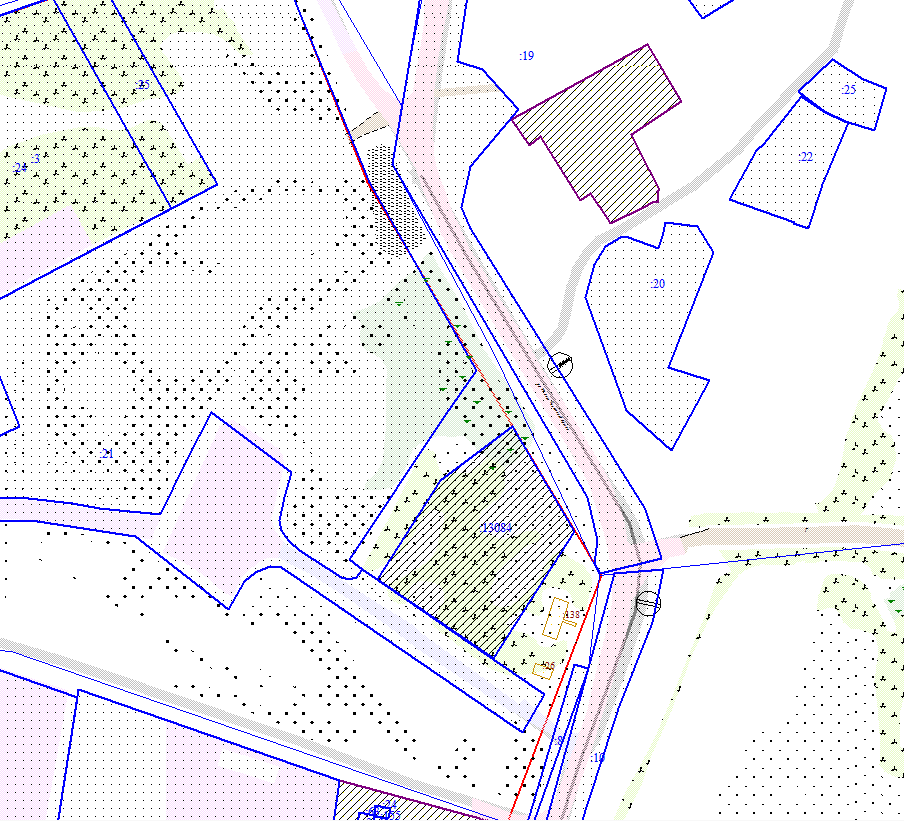 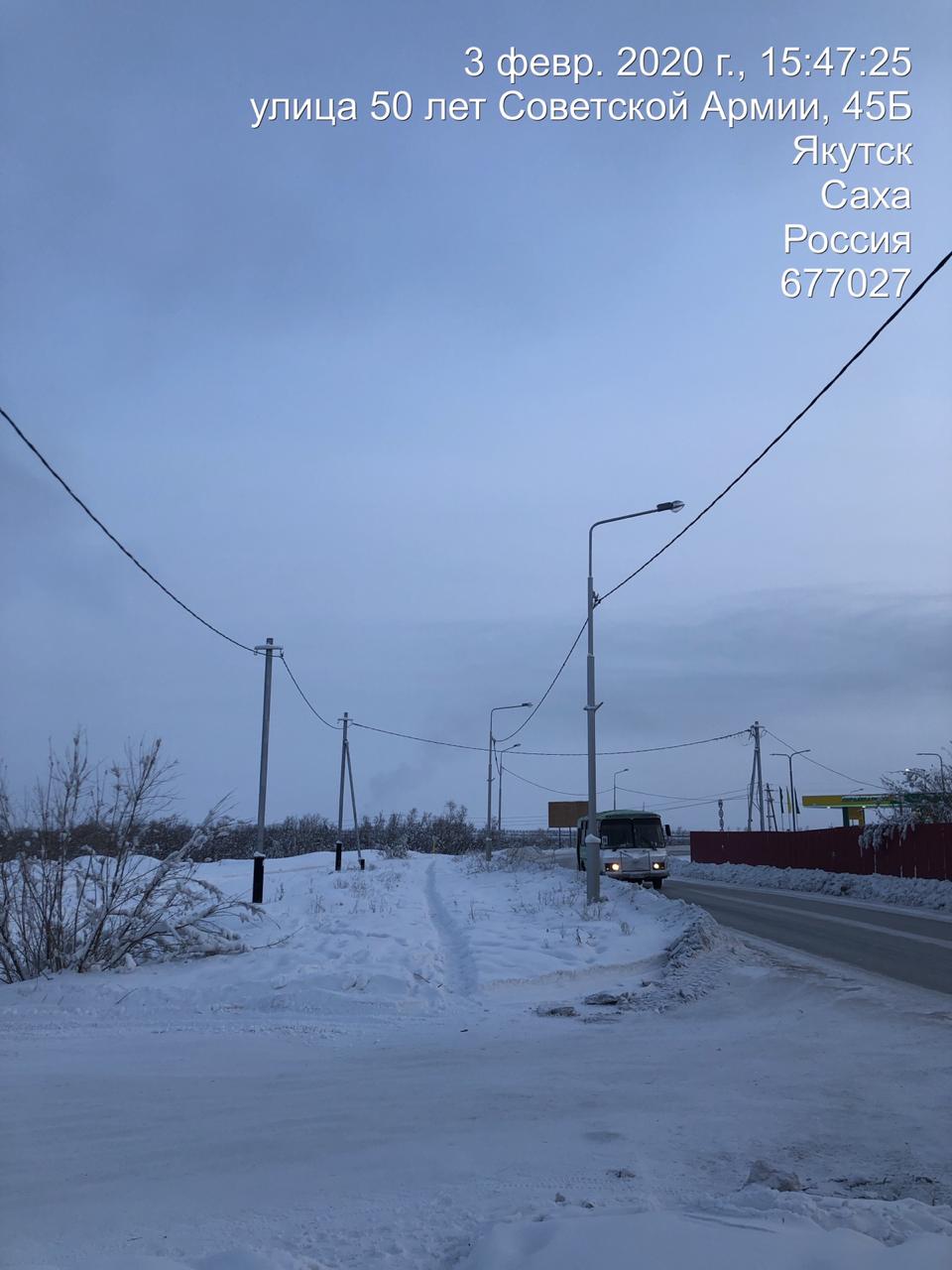 ЛОТ №2ЛОТ №2Тип конструкции: Билбордул. 50 лет СА 11/2, м-н «Эдельвейз»СИТУАЦИОННЫЙ ПЛАНКоординаты: х:883316,41, у:540374,41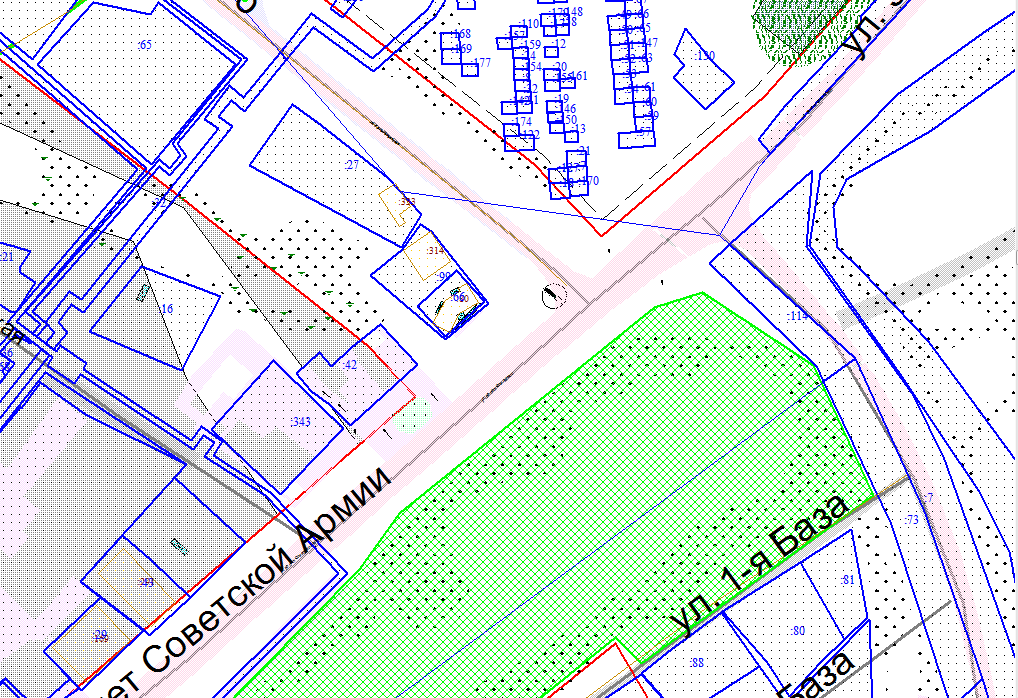 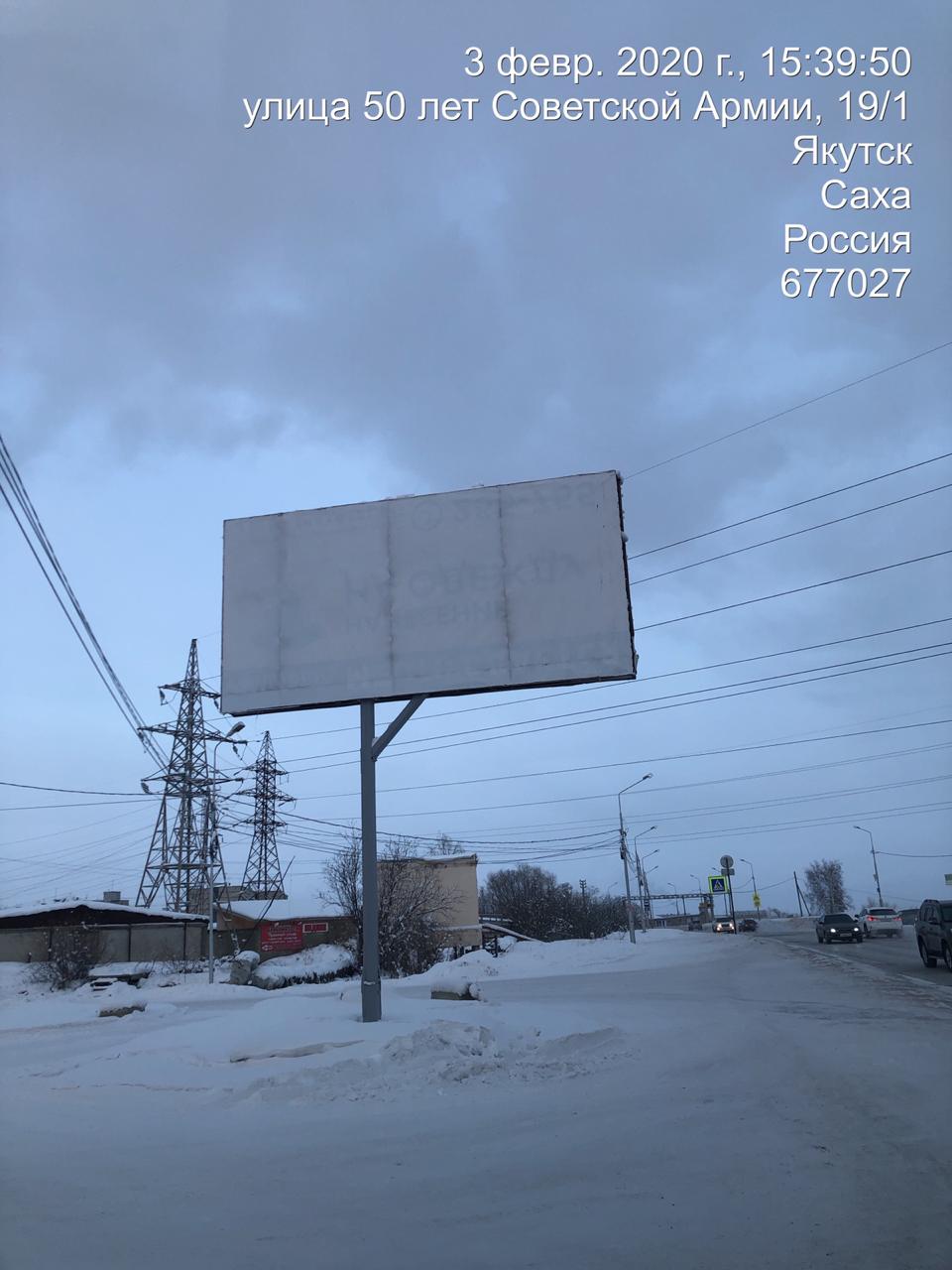 ЛОТ №3ЛОТ №3Тип конструкции: Билбордул. 50 лет Советской Армии (Усть-Мархинка 33, через дорогу)СИТУАЦИОННЫЙ ПЛАНКоординаты: х:888458,08, у:541570,24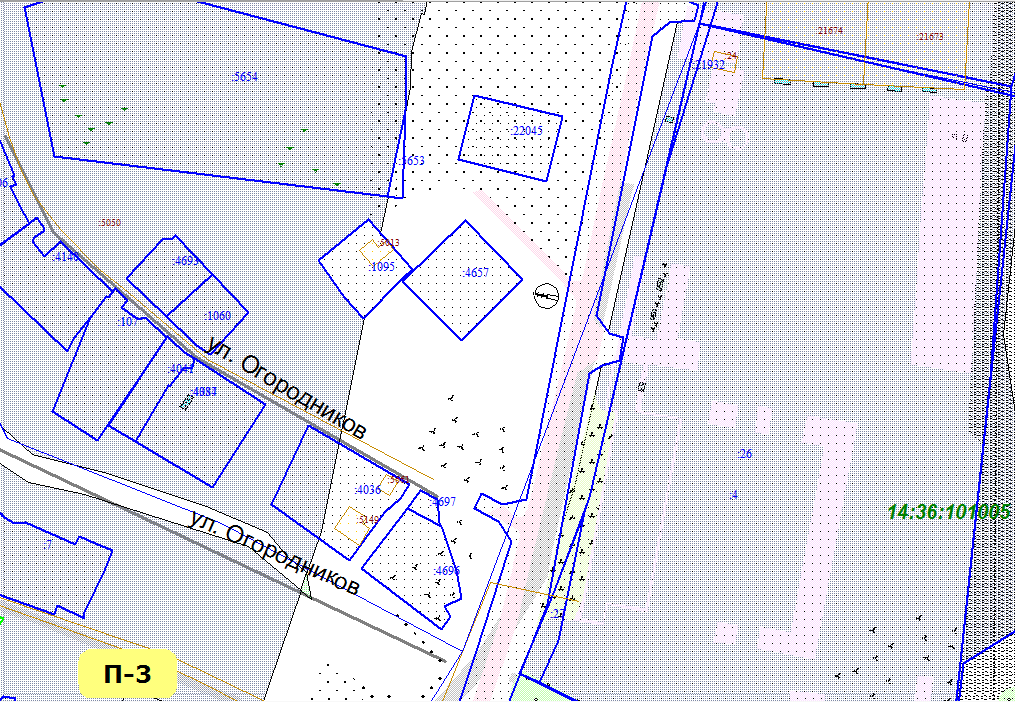 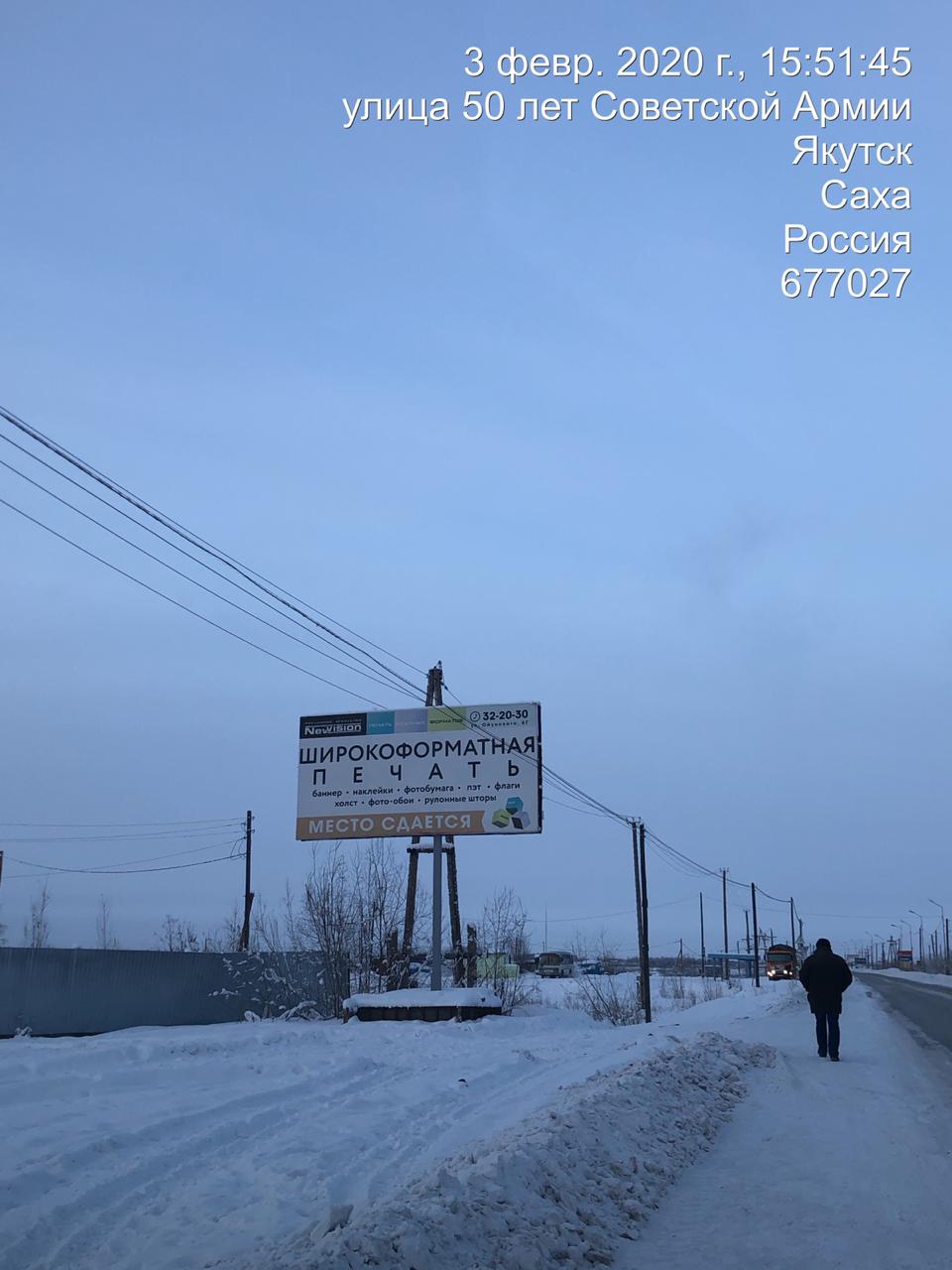 ЛОТ №4ЛОТ №4Тип конструкции: Билбордул. Автодорожная, 30СИТУАЦИОННЫЙ ПЛАНКоординаты: х:875917,87, у:535474,18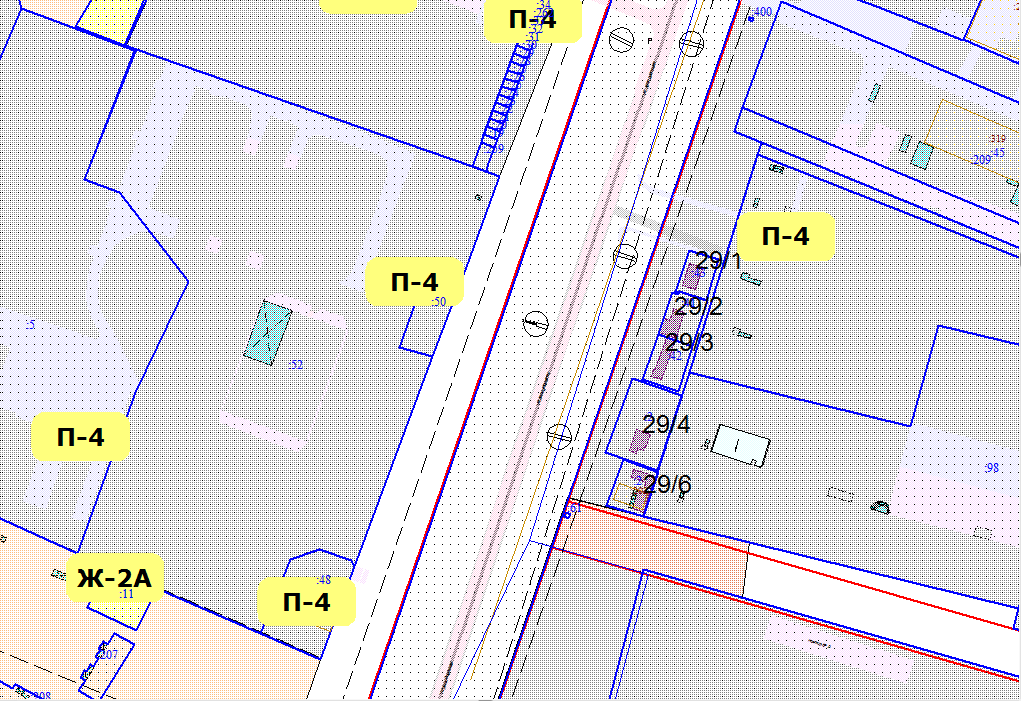 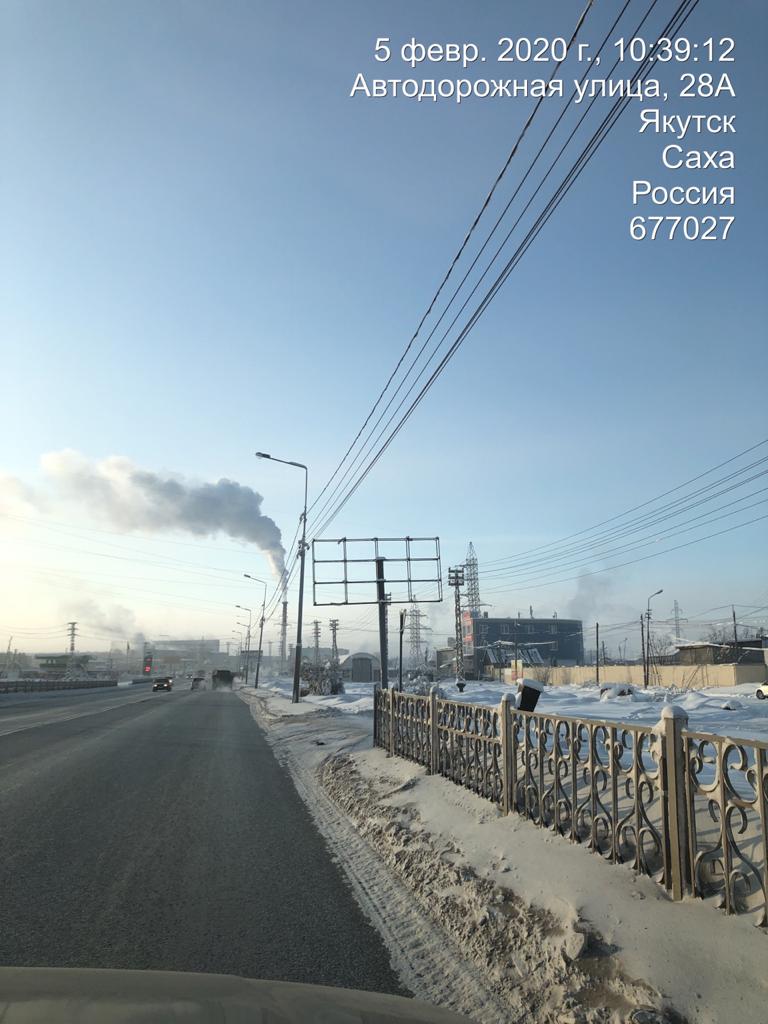 ЛОТ №5ЛОТ №5ЛОТ №5Тип конструкции: БилбордТип конструкции: Билбордул. Автодорожная, 32/1СИТУАЦИОННЫЙ ПЛАНСИТУАЦИОННЫЙ ПЛАНКоординаты: х:875732,90, у:535412,25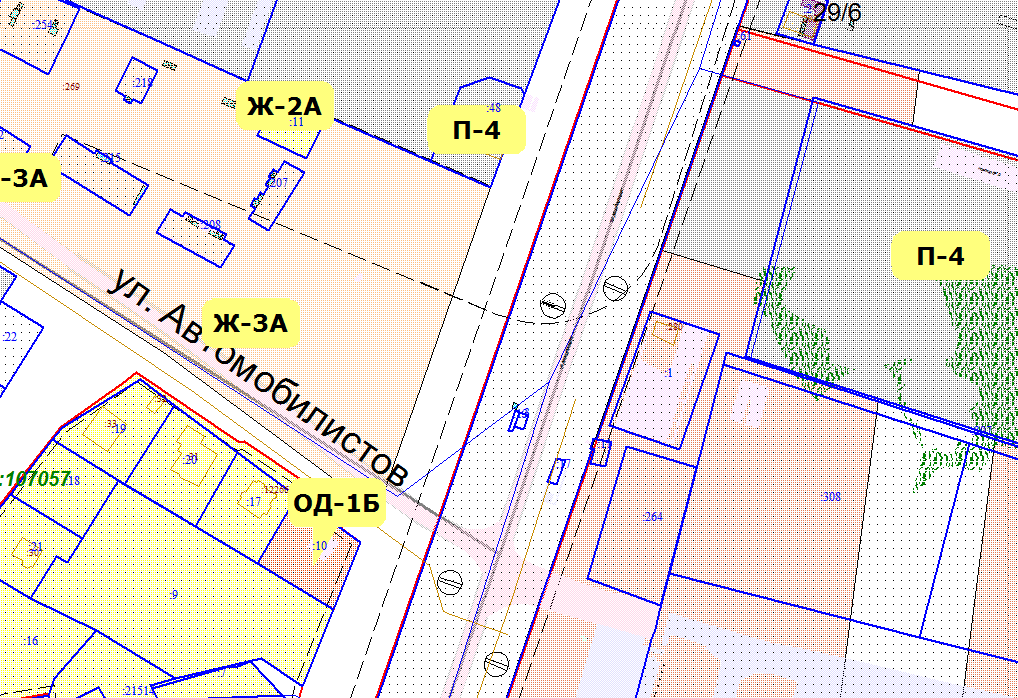 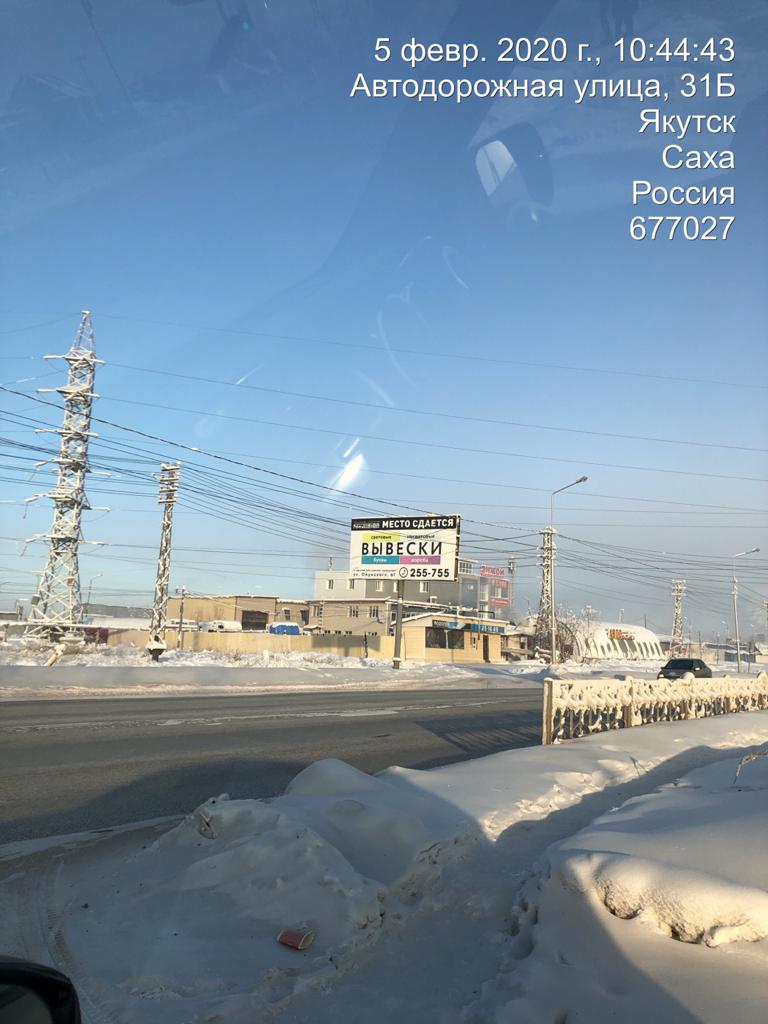 ЛОТ №6ЛОТ №6ЛОТ №6Тип конструкции: БилбордТип конструкции: Билбордул. Автодорожная, 18СИТУАЦИОННЫЙ ПЛАНСИТУАЦИОННЫЙ ПЛАНКоординаты: х:876694,45, у:535742,69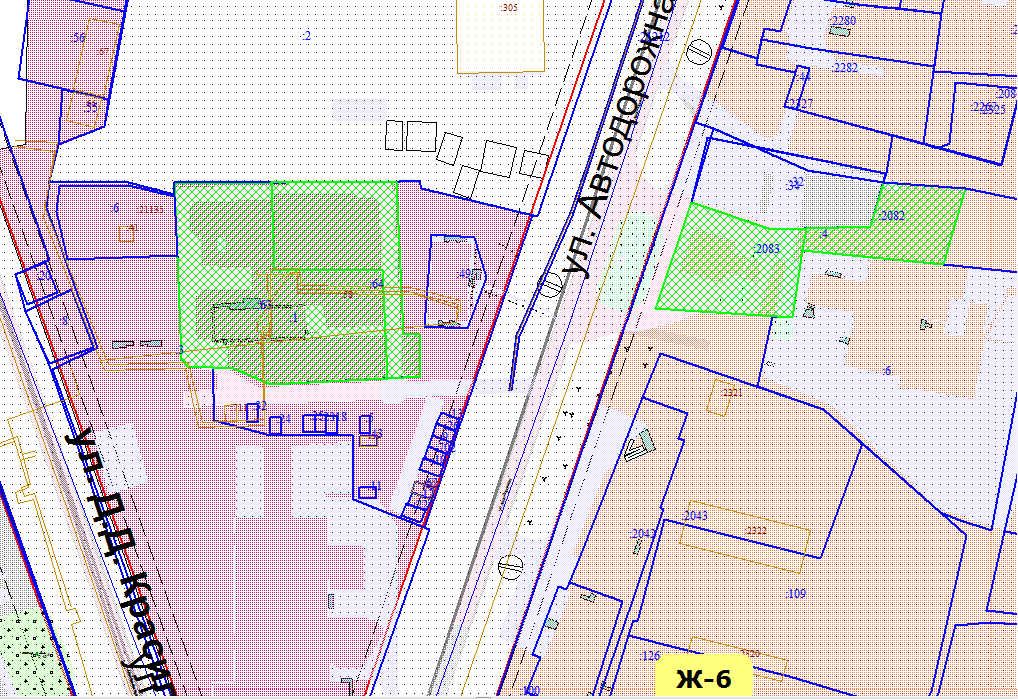 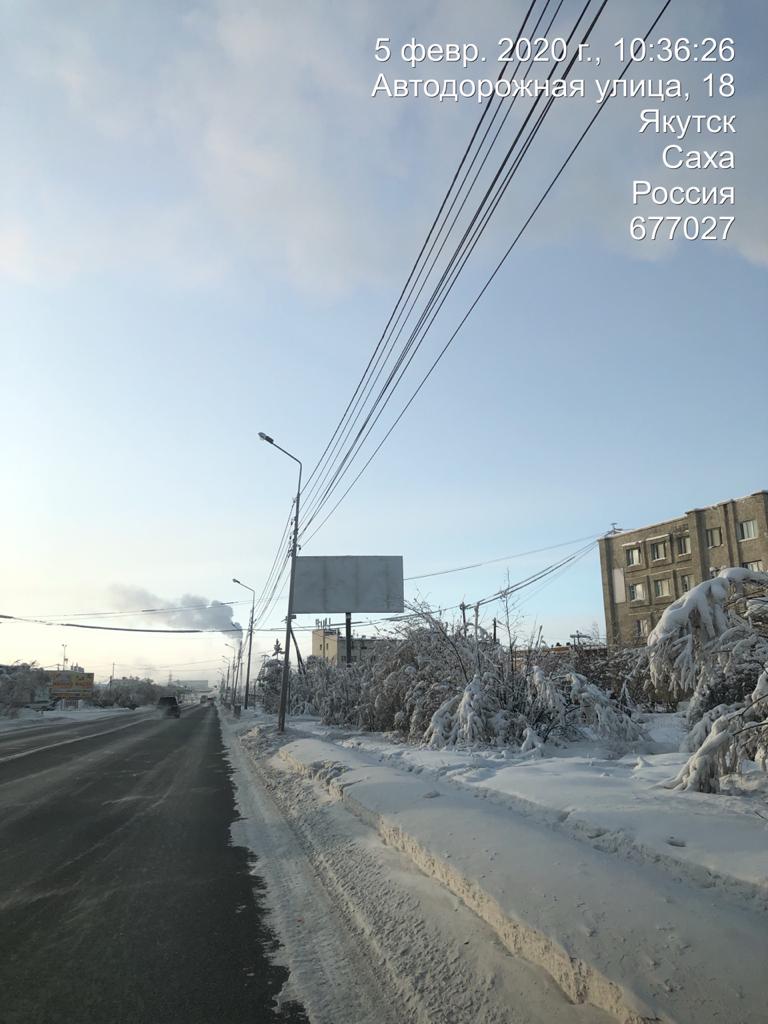 ЛОТ №7ЛОТ №7ЛОТ №7Тип конструкции: Билбордул. Автодорожная, 38/16Аул. Автодорожная, 38/16АСИТУАЦИОННЫЙ ПЛАНКоординаты: х:875351,53, у:535164,94Координаты: х:875351,53, у:535164,94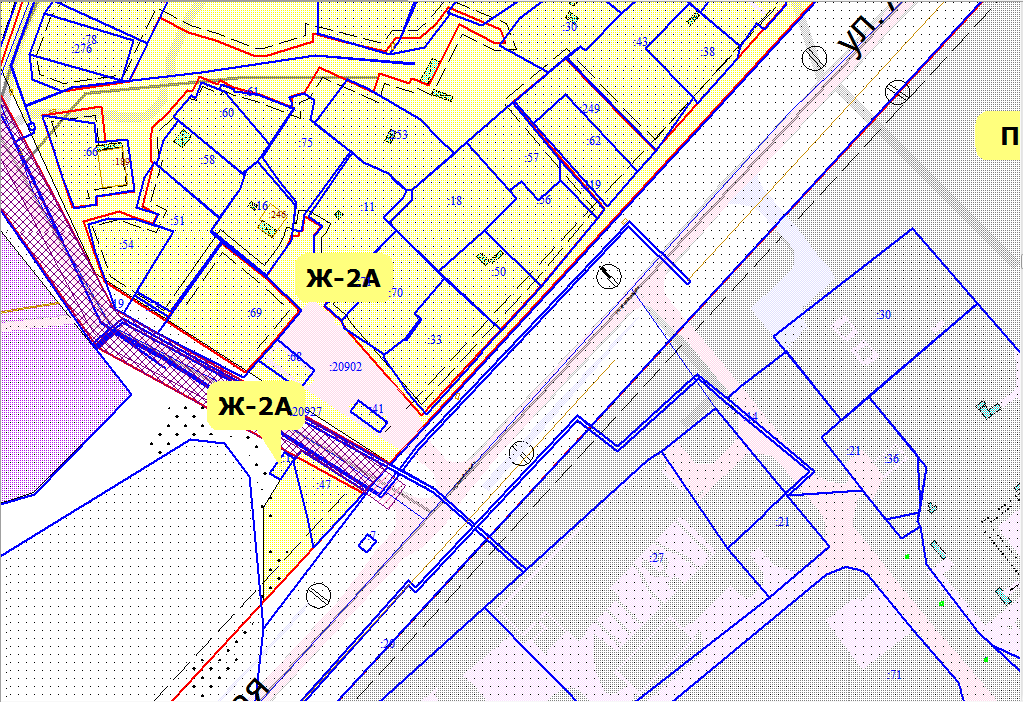 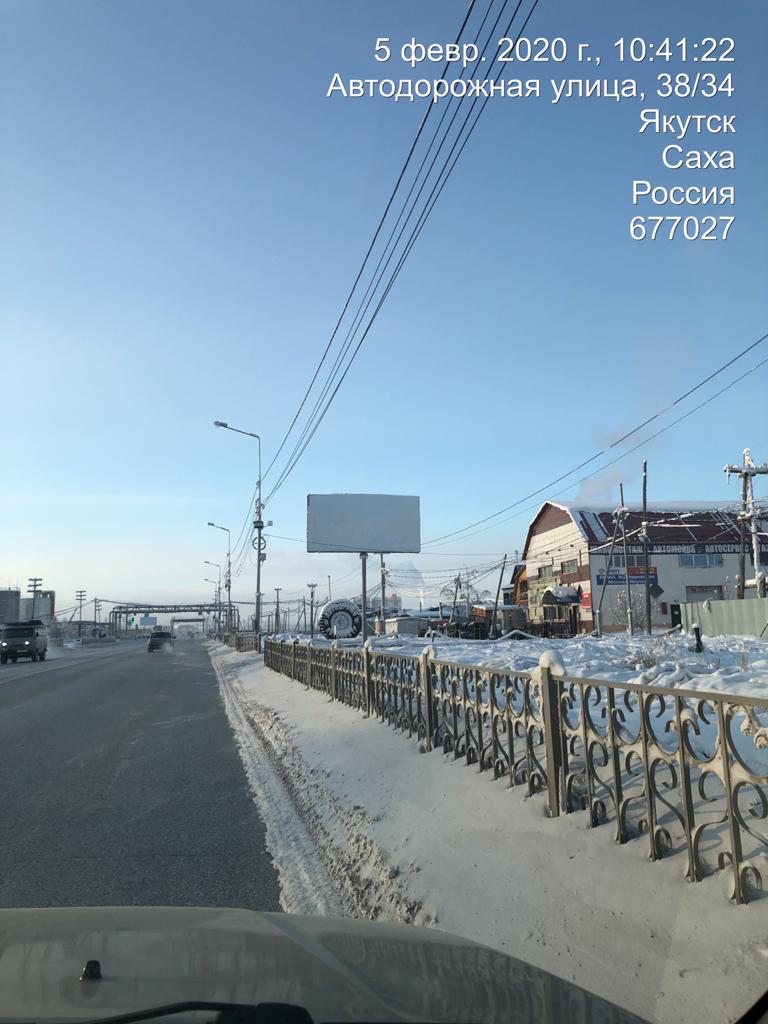 ЛОТ №8ЛОТ №8Тип конструкции: Билбордул. Губина, 6СИТУАЦИОННЫЙ ПЛАНКоординаты: х:881809,35, у:538769,86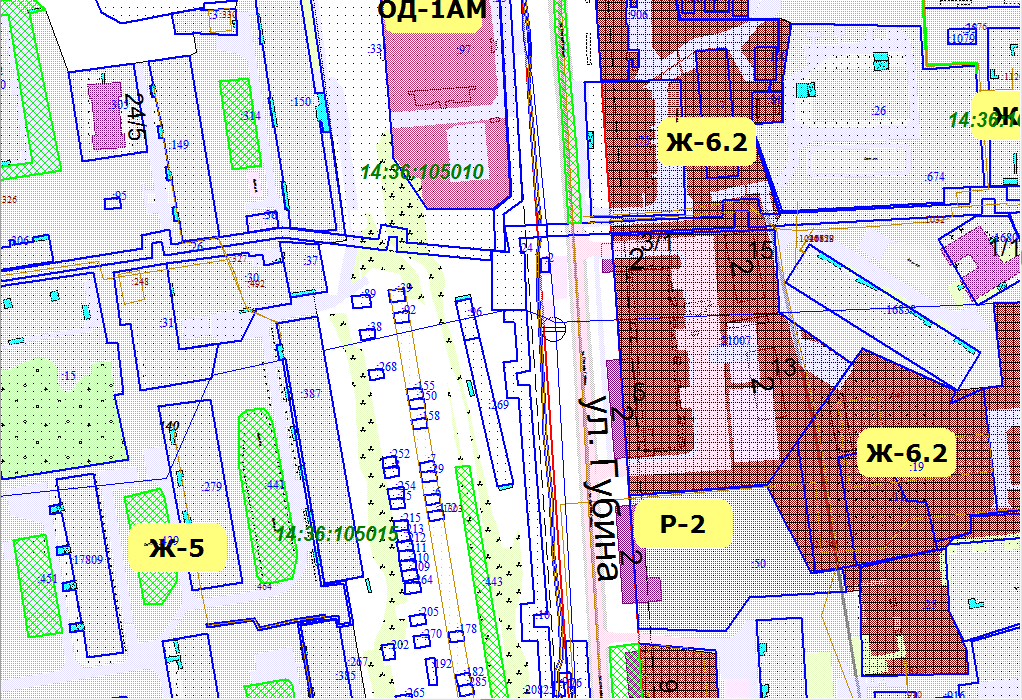 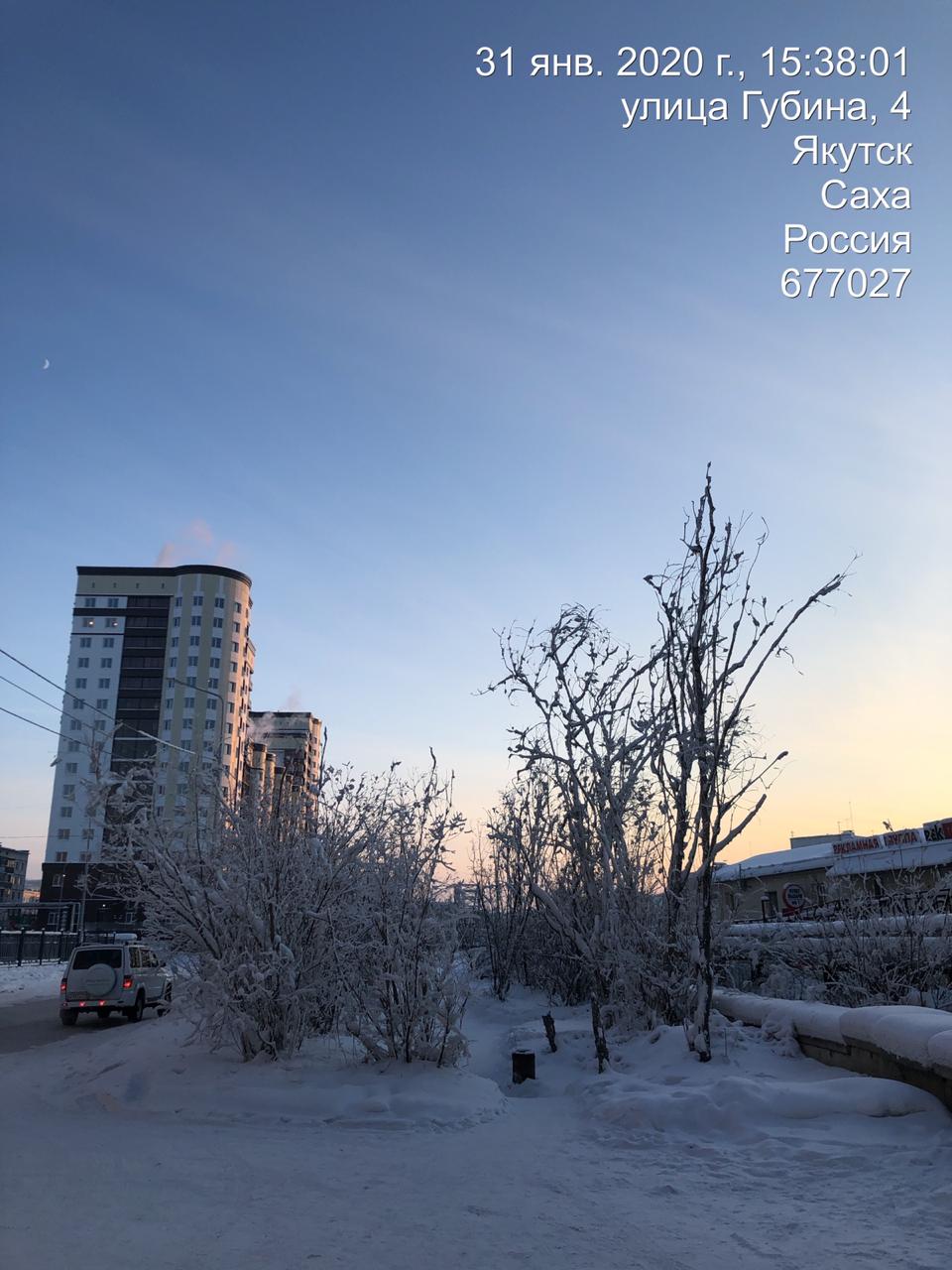 ЛОТ №9ЛОТ №9Тип конструкции: Билбордул. Жорницкого, 18СИТУАЦИОННЫЙ ПЛАНКоординаты: х:882806,54, у:537474,74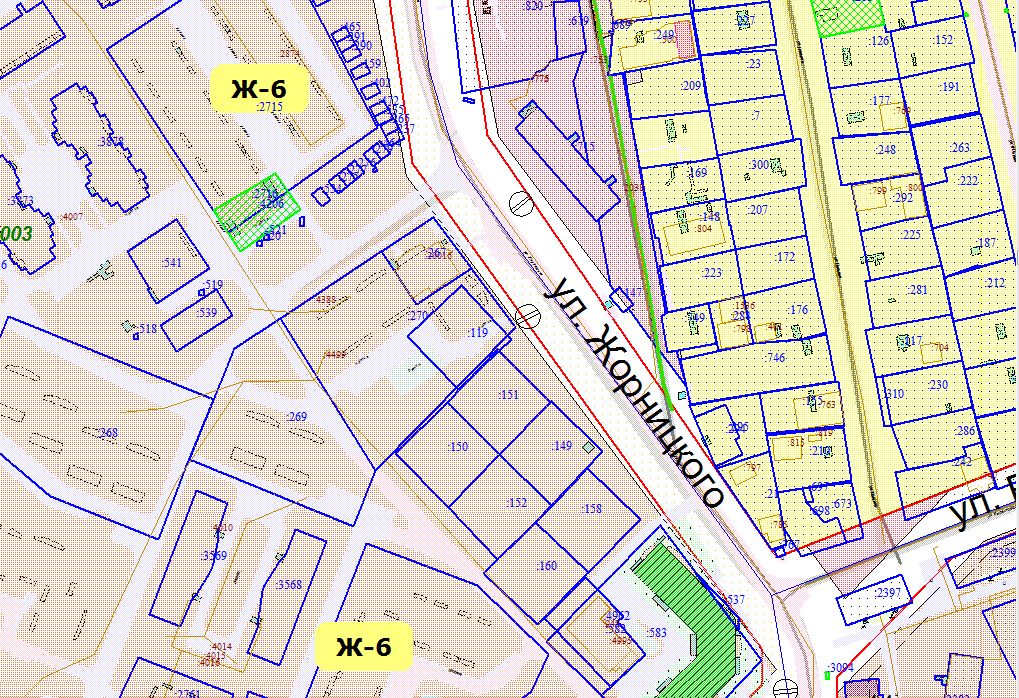 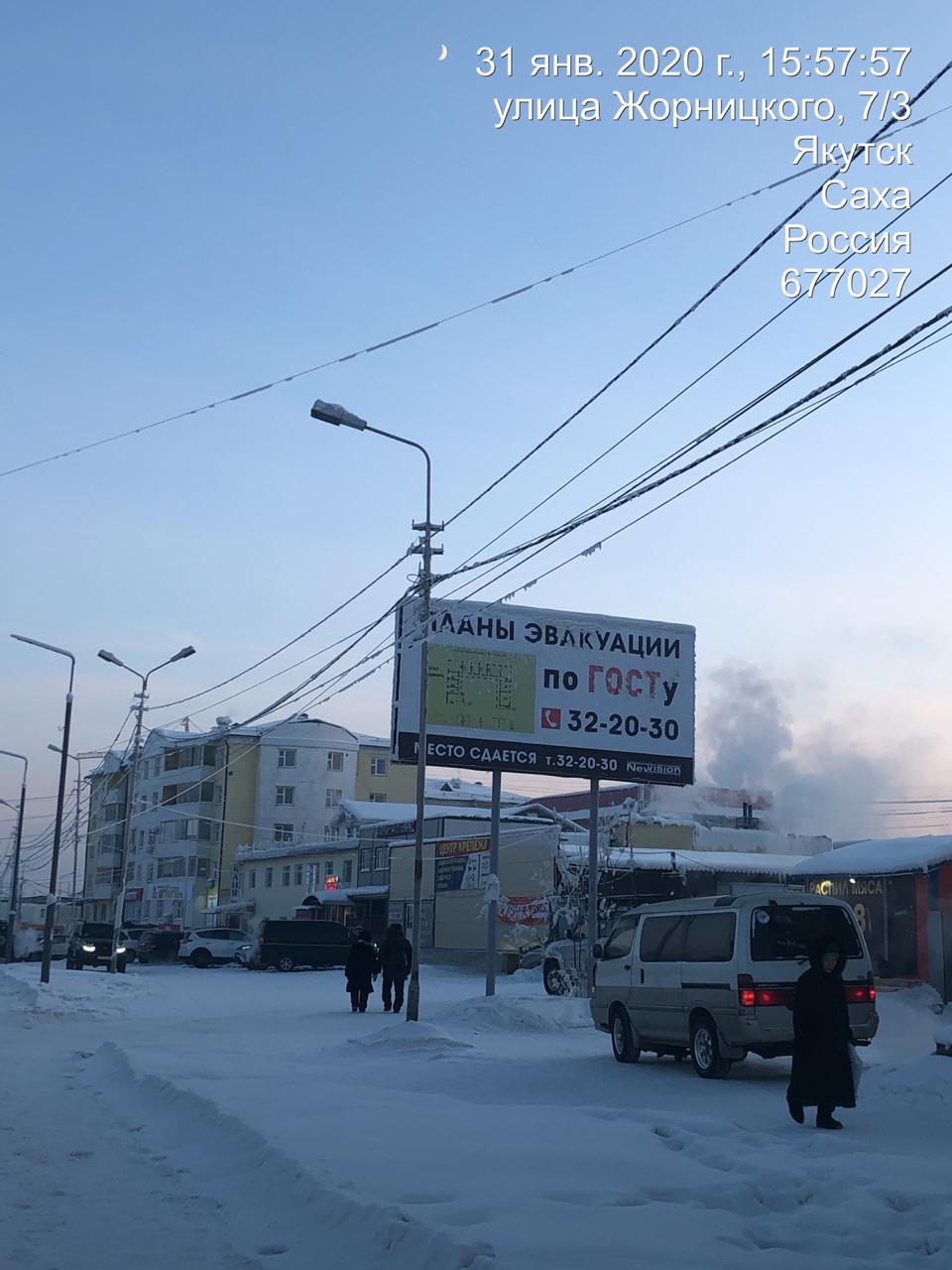 ЛОТ №10ЛОТ №10Тип конструкции: Билбордул. Жорницкого – Пионерская (пересечение)СИТУАЦИОННЫЙ ПЛАНКоординаты: х:883777,47, у:537174,46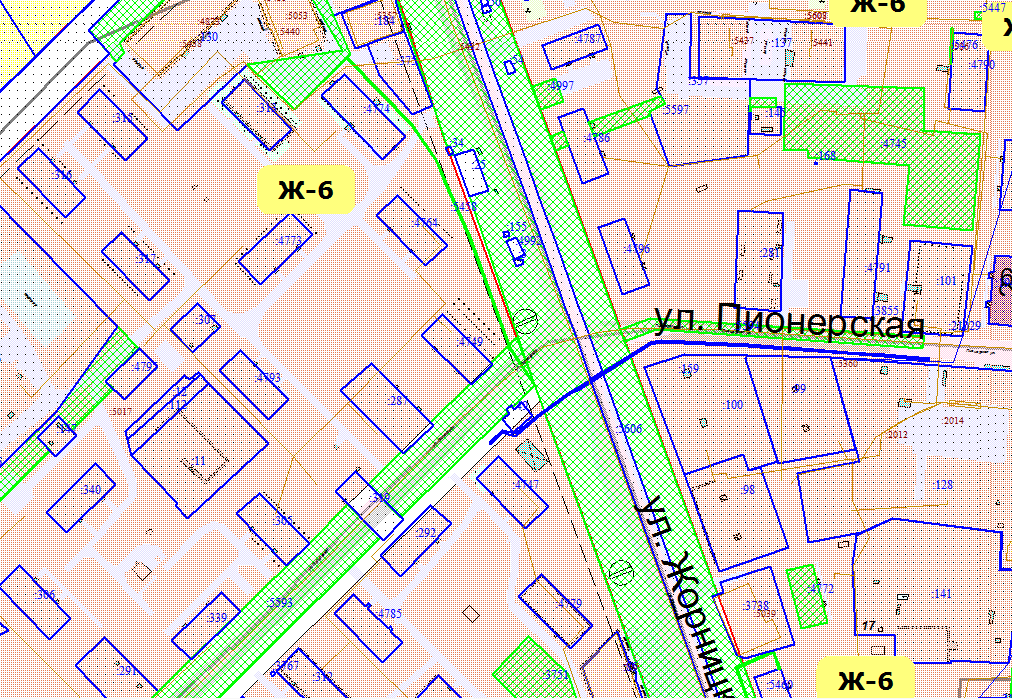 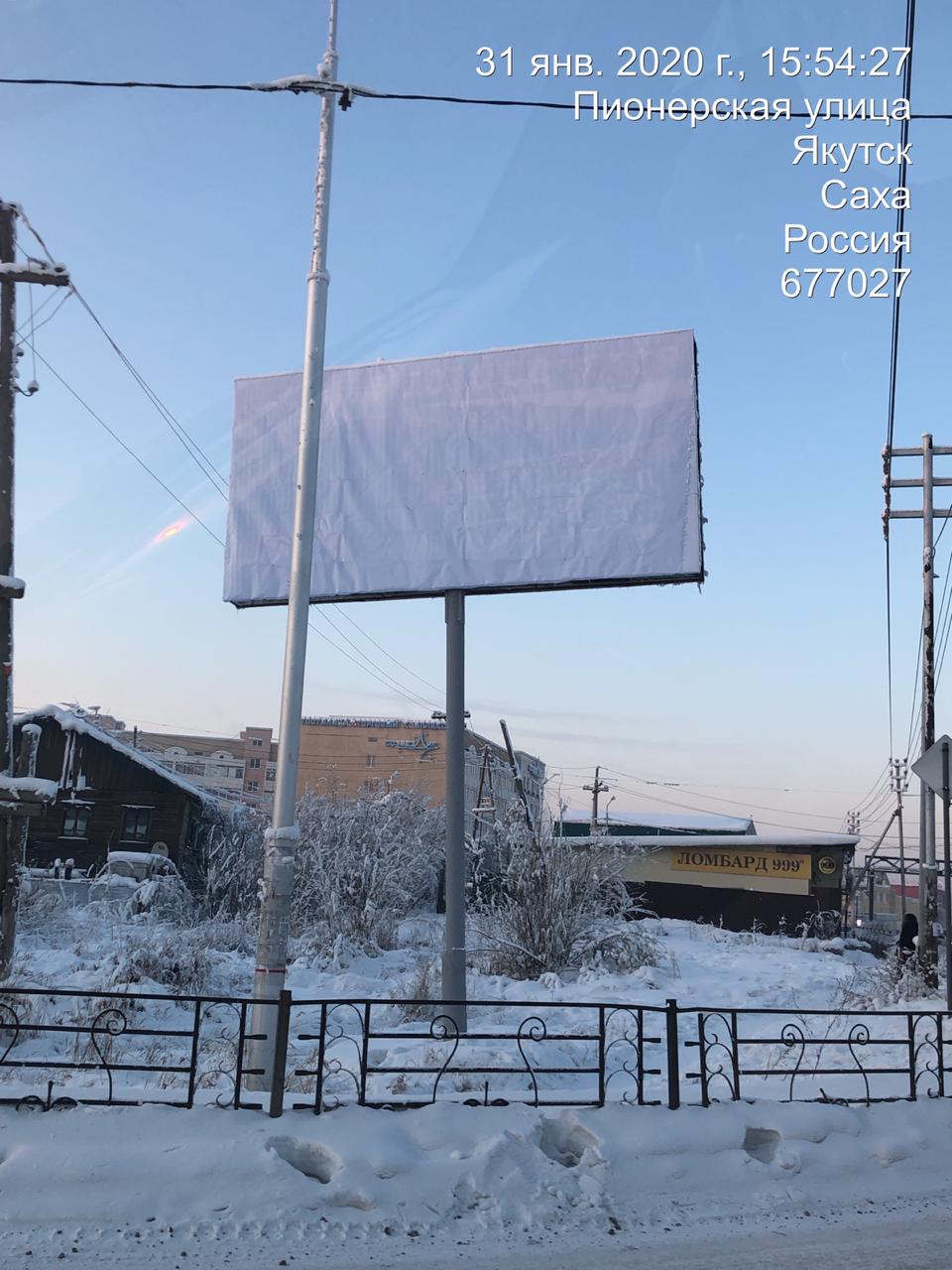 ЛОТ №11ЛОТ №11Тип конструкции: Билбордул. Кальвица (возле здания Б.Чижика 20, около долгостроя)СИТУАЦИОННЫЙ ПЛАНКоординаты: х:882446,36, у:539425,15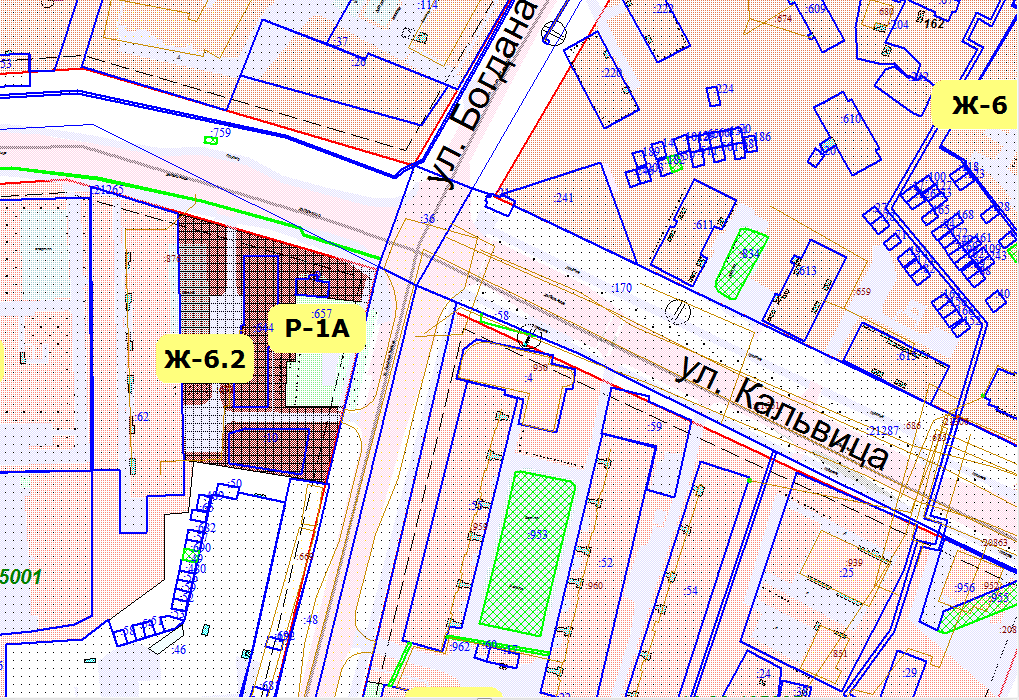 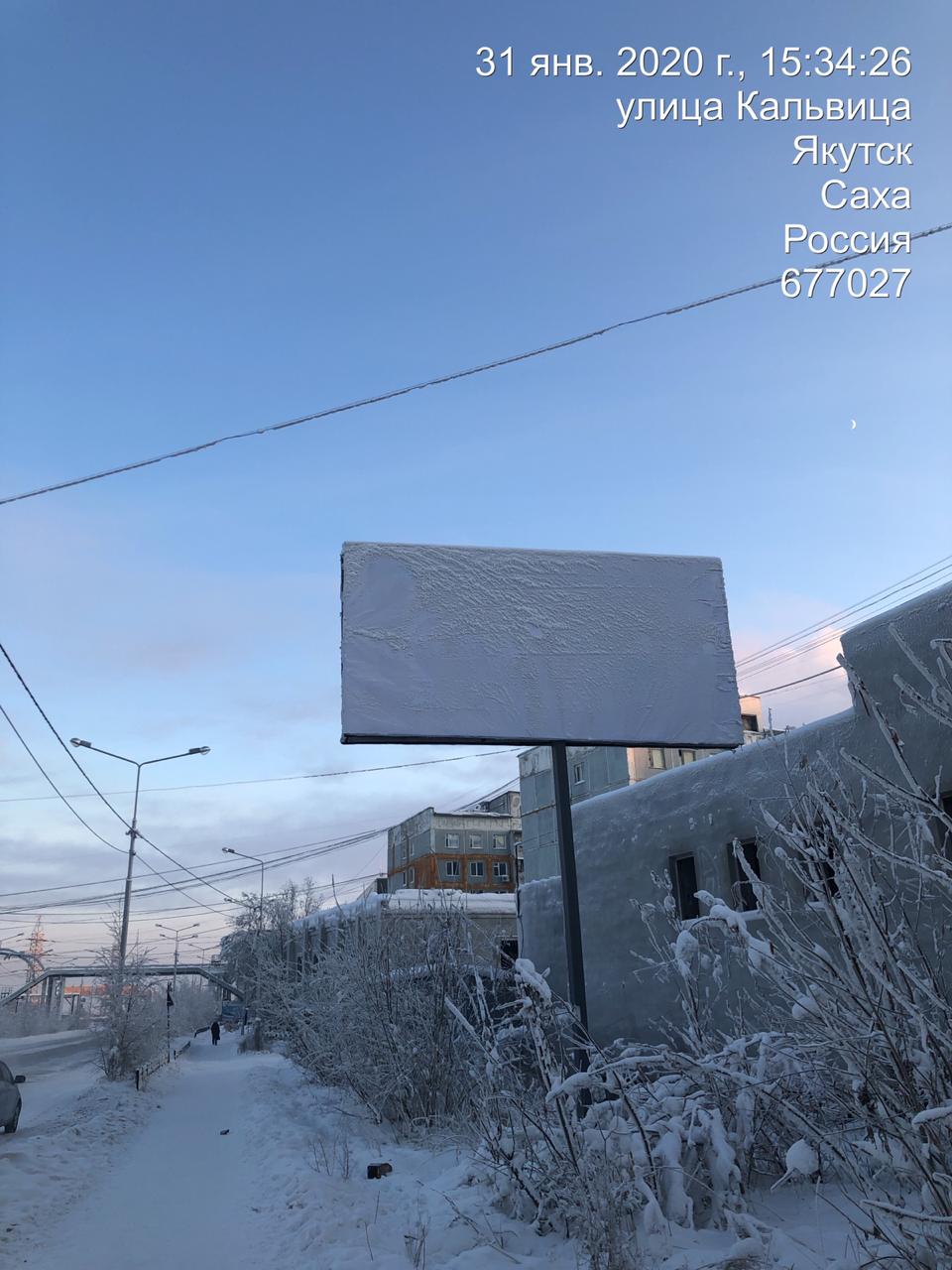 ЛОТ №12ЛОТ №12Тип конструкции: Билбордул. Кузьмина, 29/1СИТУАЦИОННЫЙ ПЛАНКоординаты: х:885683,97, у:537975,16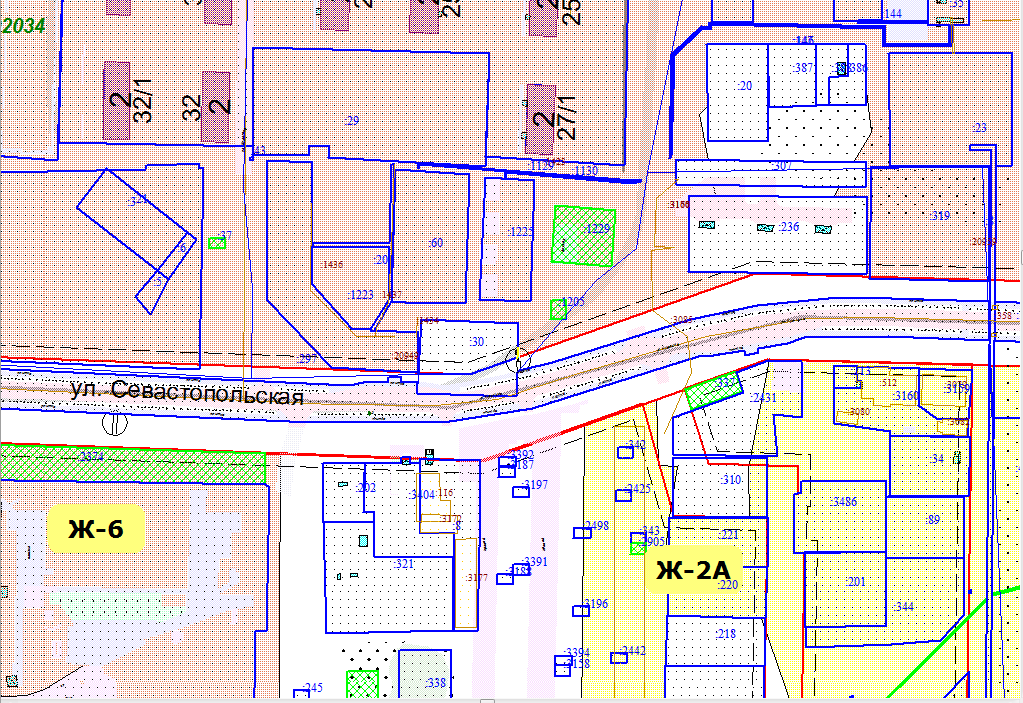 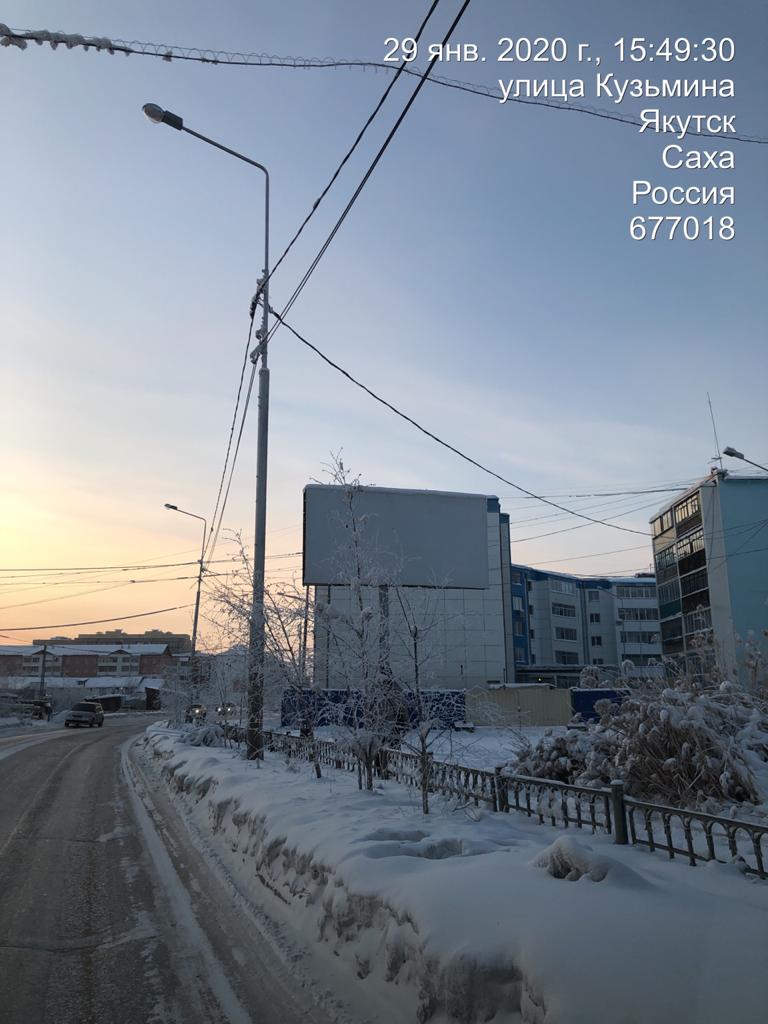 ЛОТ №13ЛОТ №13Тип конструкции: Билбордул. Курнатовского, 18 (15)СИТУАЦИОННЫЙ ПЛАНКоординаты: х: 885938,57, у:537555,46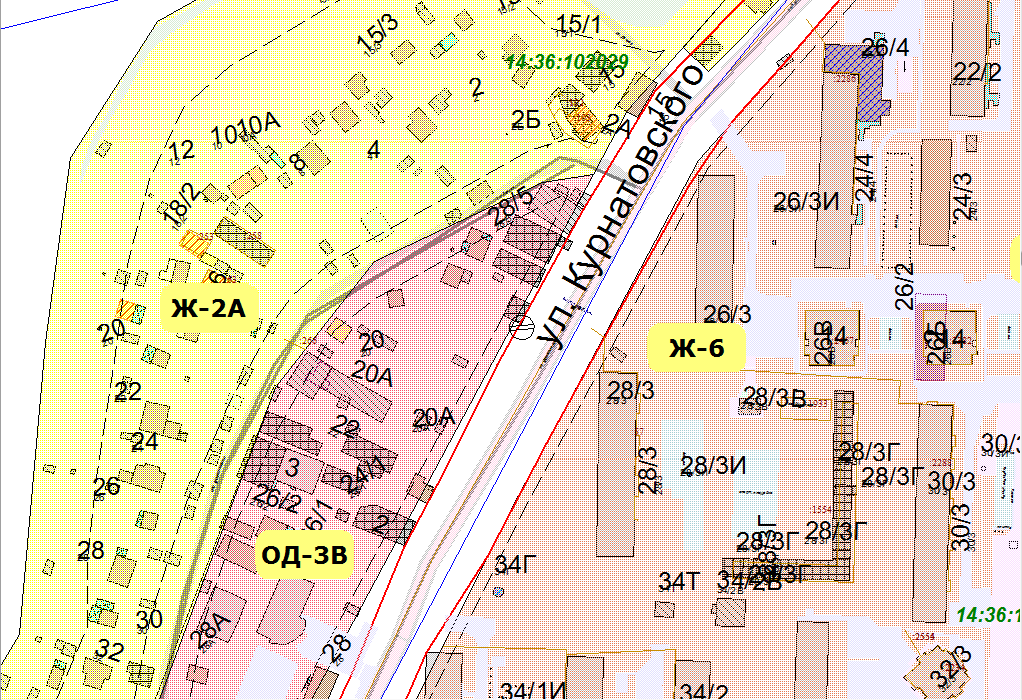 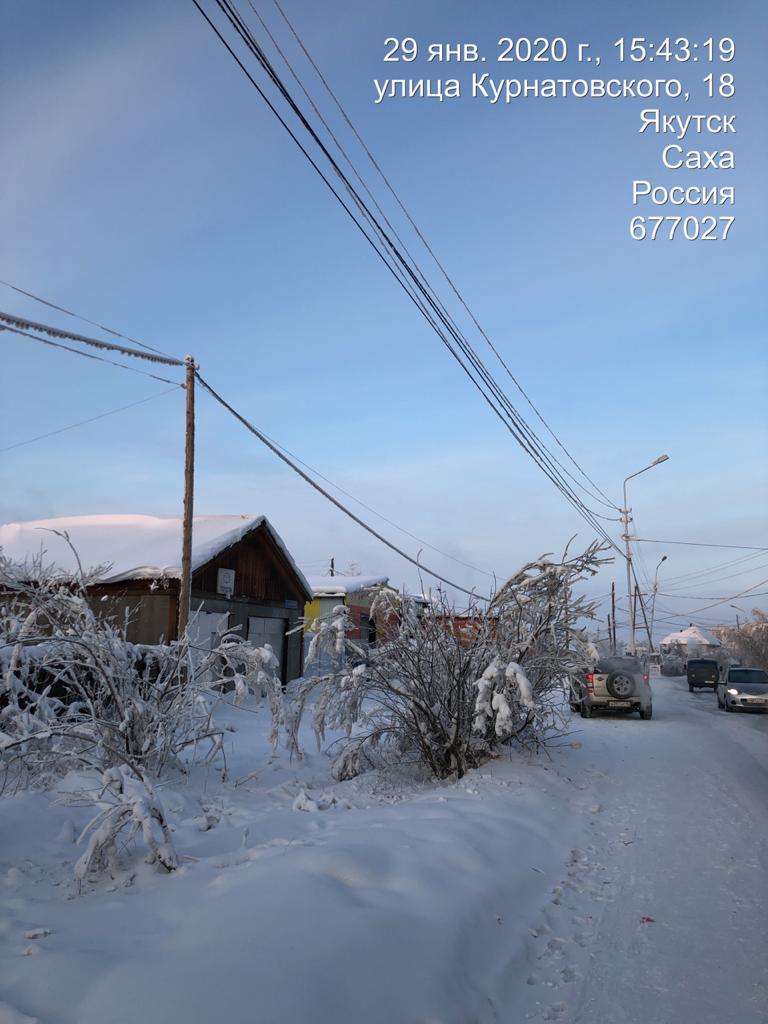 ЛОТ №14ЛОТ №14Тип конструкции: Билбордул. Лермонтова, 101СИТУАЦИОННЫЙ ПЛАНКоординаты: х:879947,80, у:536256,44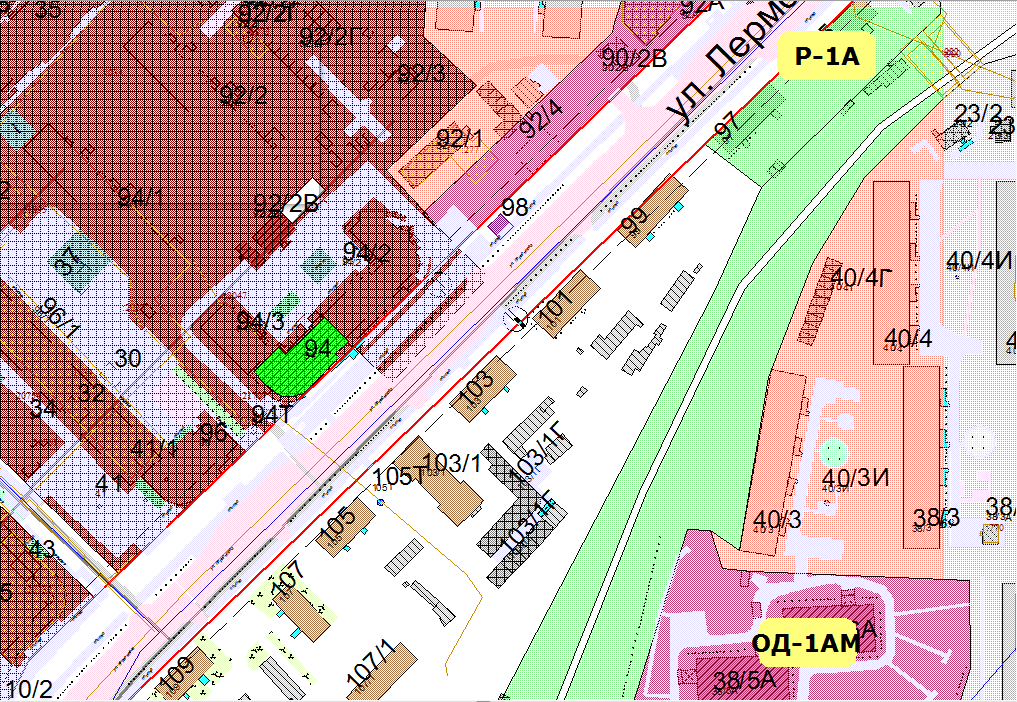 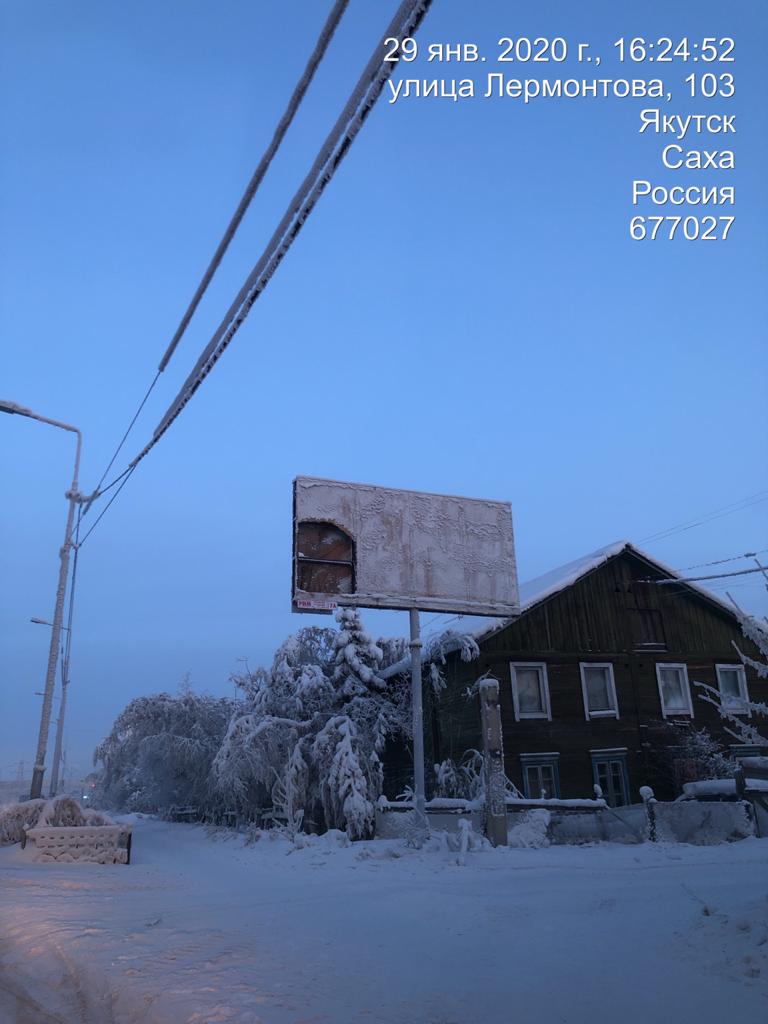 ЛОТ №15ЛОТ №15Тип конструкции: Билбордул. Лермонтова, 162СИТУАЦИОННЫЙ ПЛАНКоординаты: х:878540,50, у:535462,14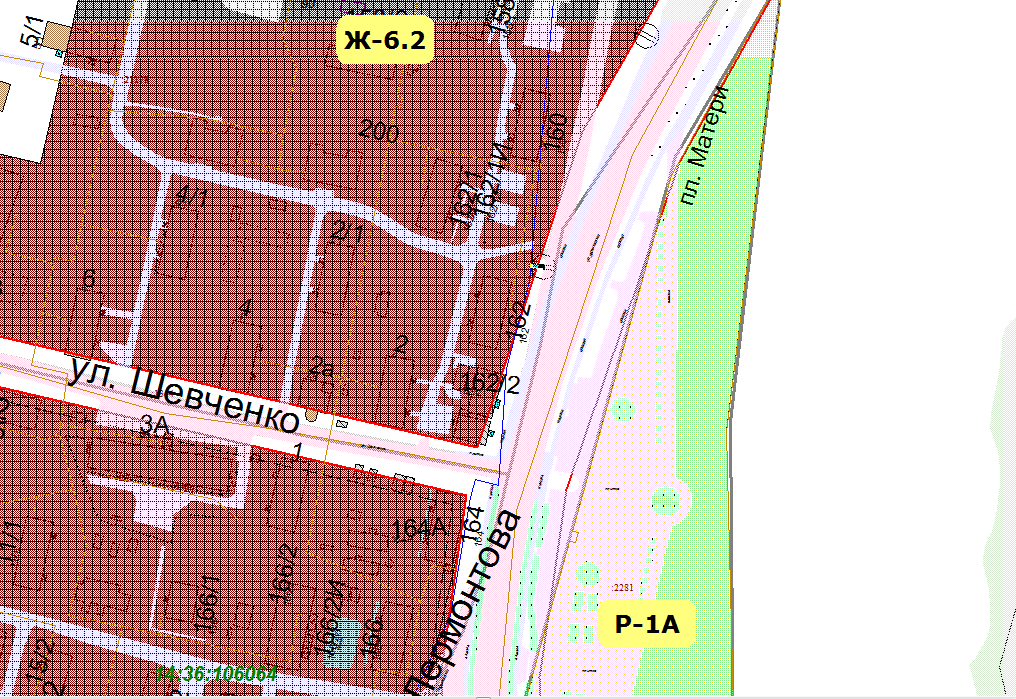 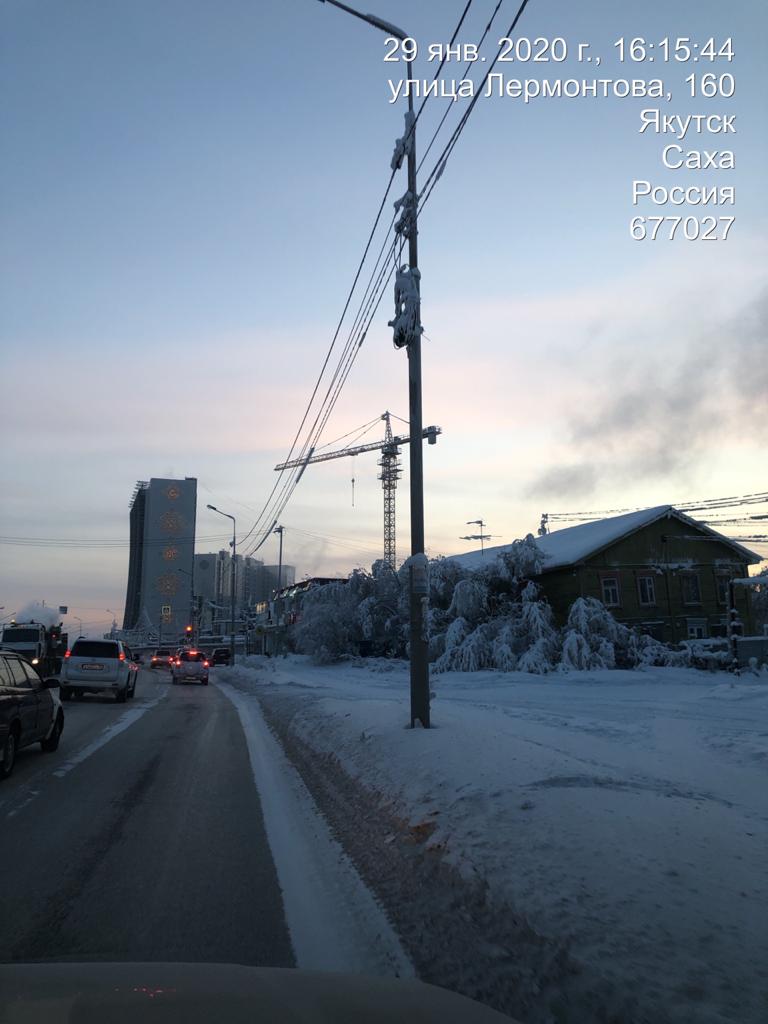 ЛОТ №16ЛОТ №16Тип конструкции: Билбордул. Лермонтова, 113СИТУАЦИОННЫЙ ПЛАНКоординаты: х:879736,75, у:536059,44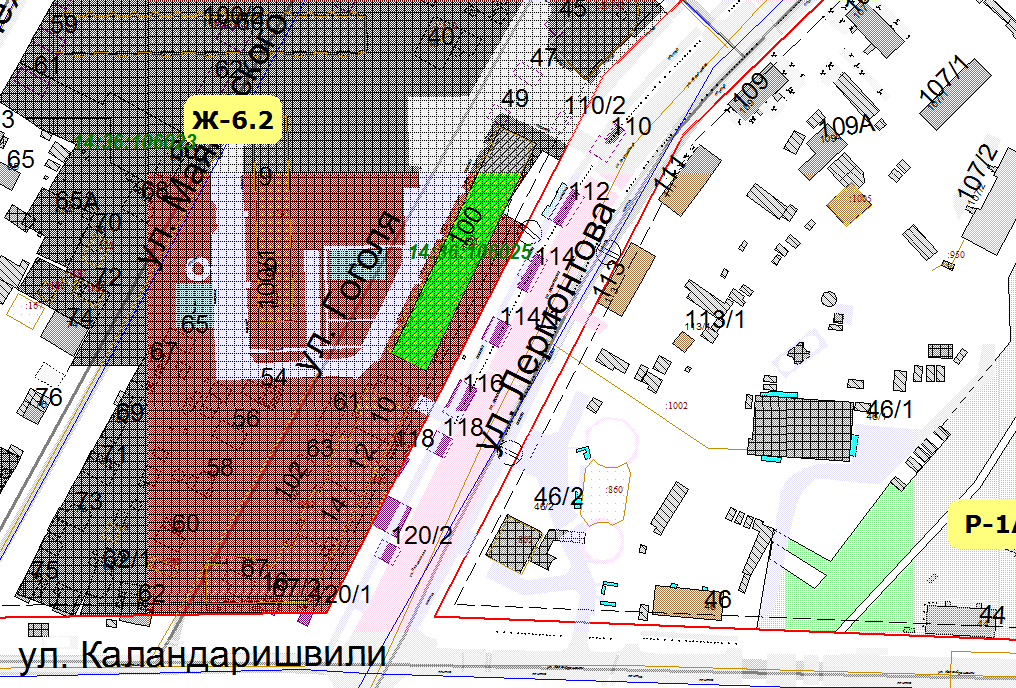 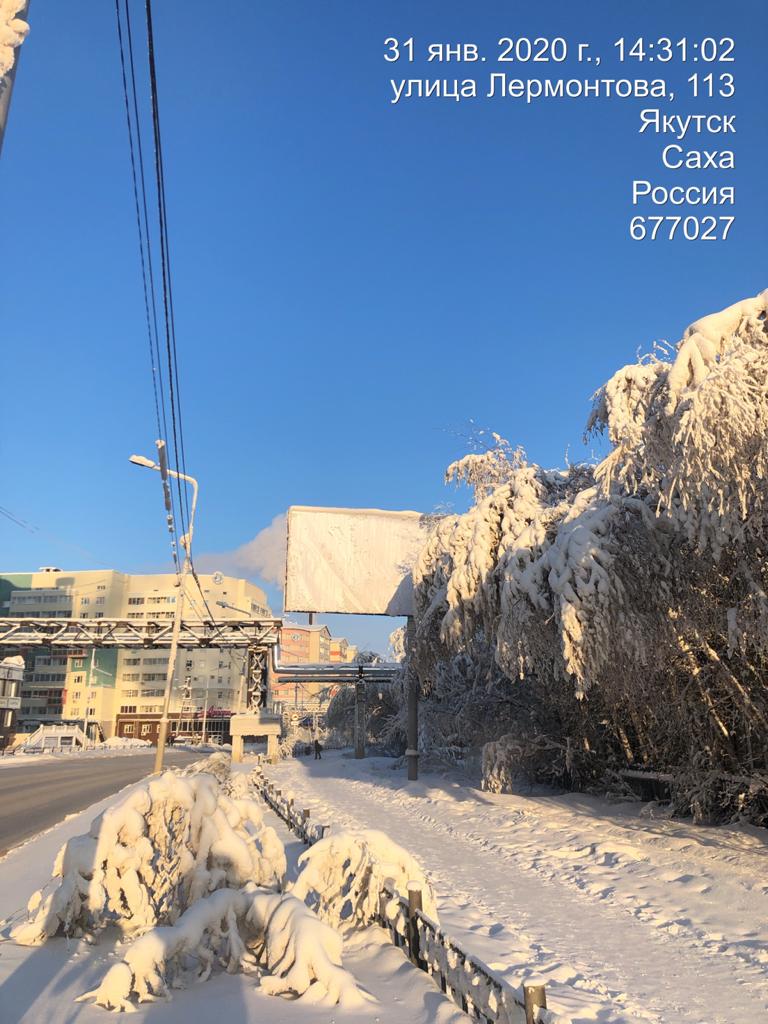 ЛОТ №17ЛОТ №17Тип конструкции: Билбордул. Лермонтова, 178/1СИТУАЦИОННЫЙ ПЛАНКоординаты: х:878105,77, у:535346,02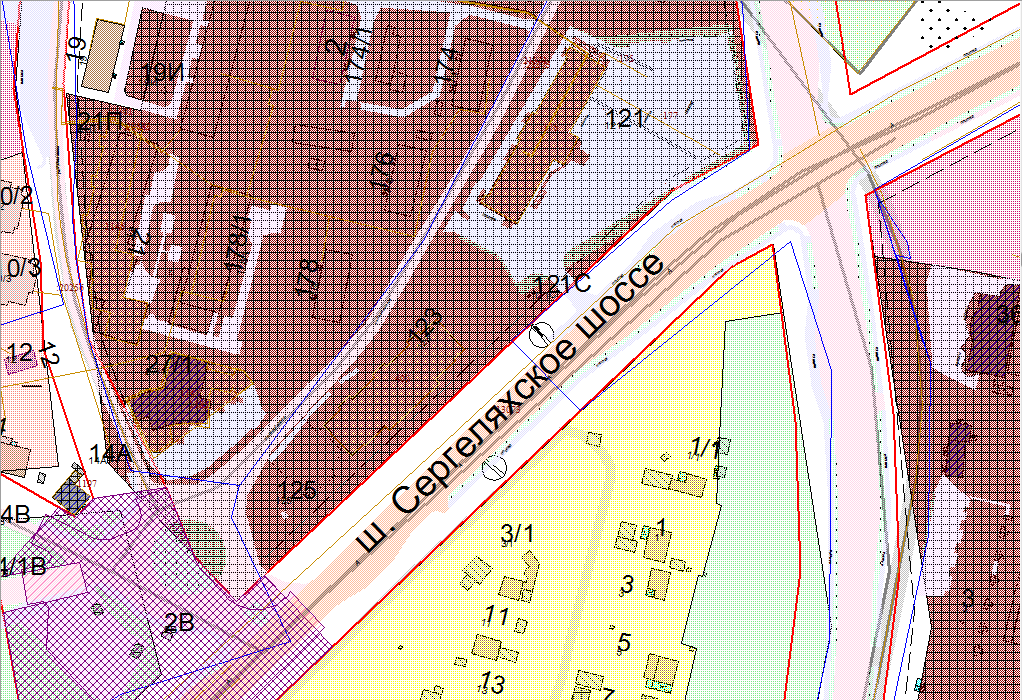 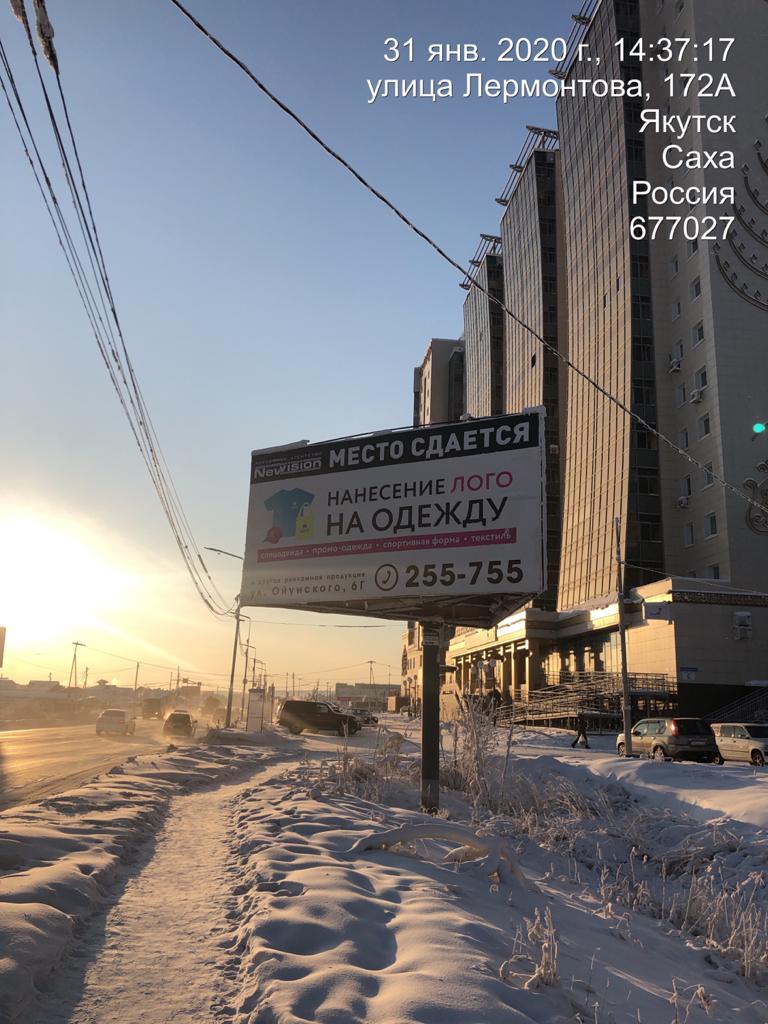 ЛОТ №18ЛОТ №18Тип конструкции: Билбордул. Можайского (возле АГЗС «Сахатранснефтегаз»)СИТУАЦИОННЫЙ ПЛАНКоординаты: х:887117,31, у:538424,69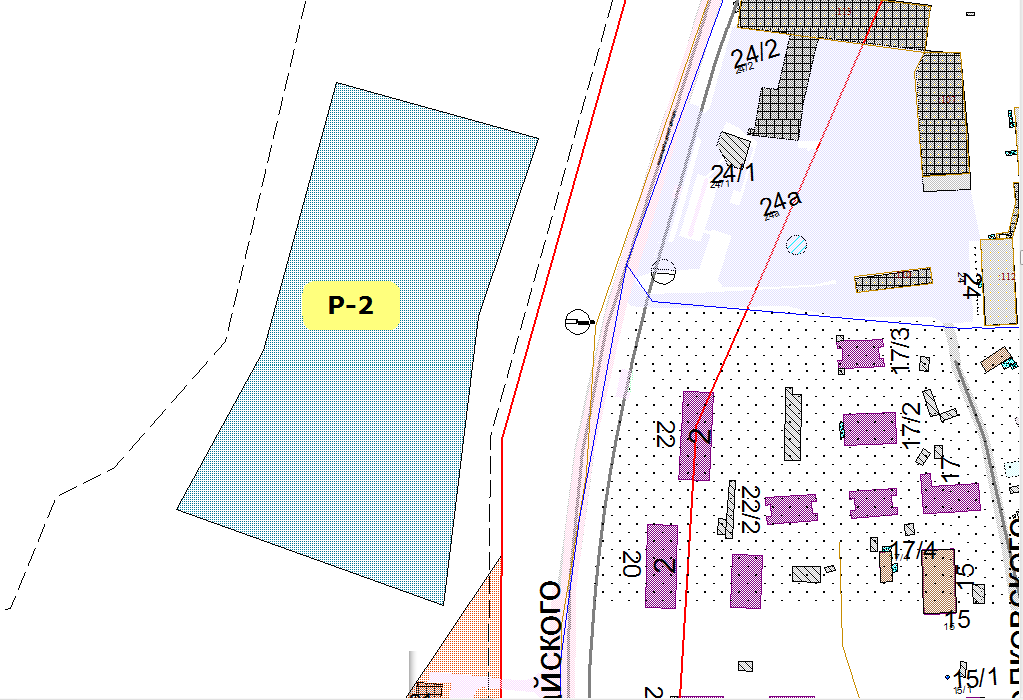 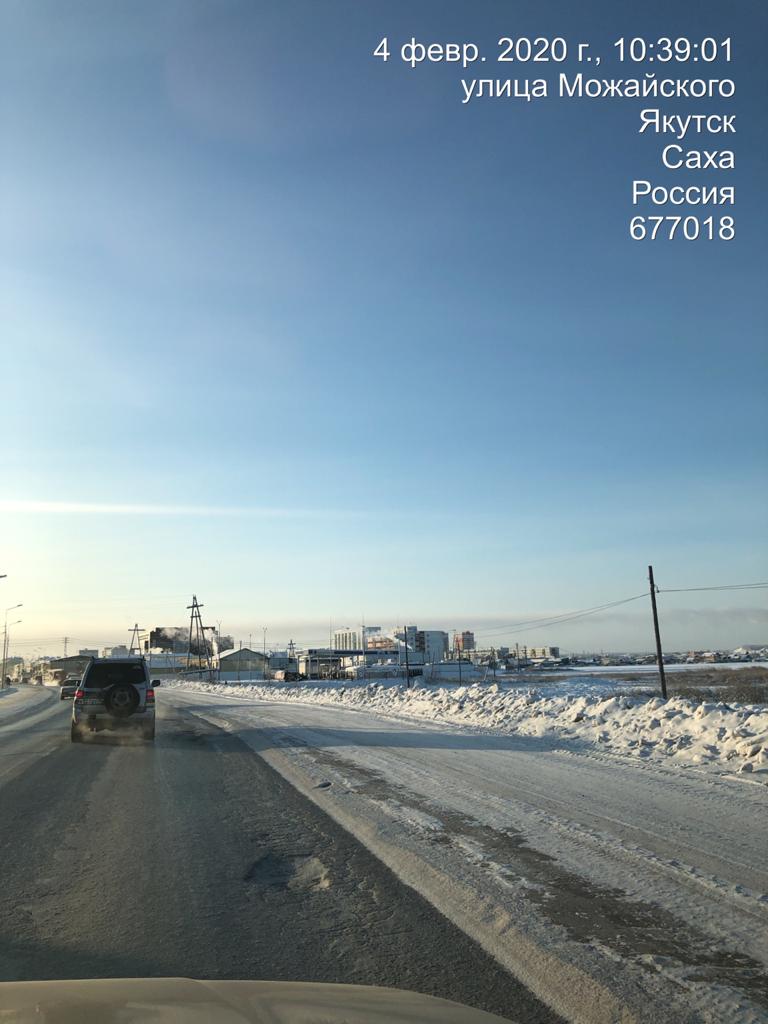 ЛОТ №19ЛОТ №19Тип конструкции: Билбордул. Можайского(напротив АГЗС «Сахатранснефтегаз»)СИТУАЦИОННЫЙ ПЛАНКоординаты: х:887136,46, у:538458,10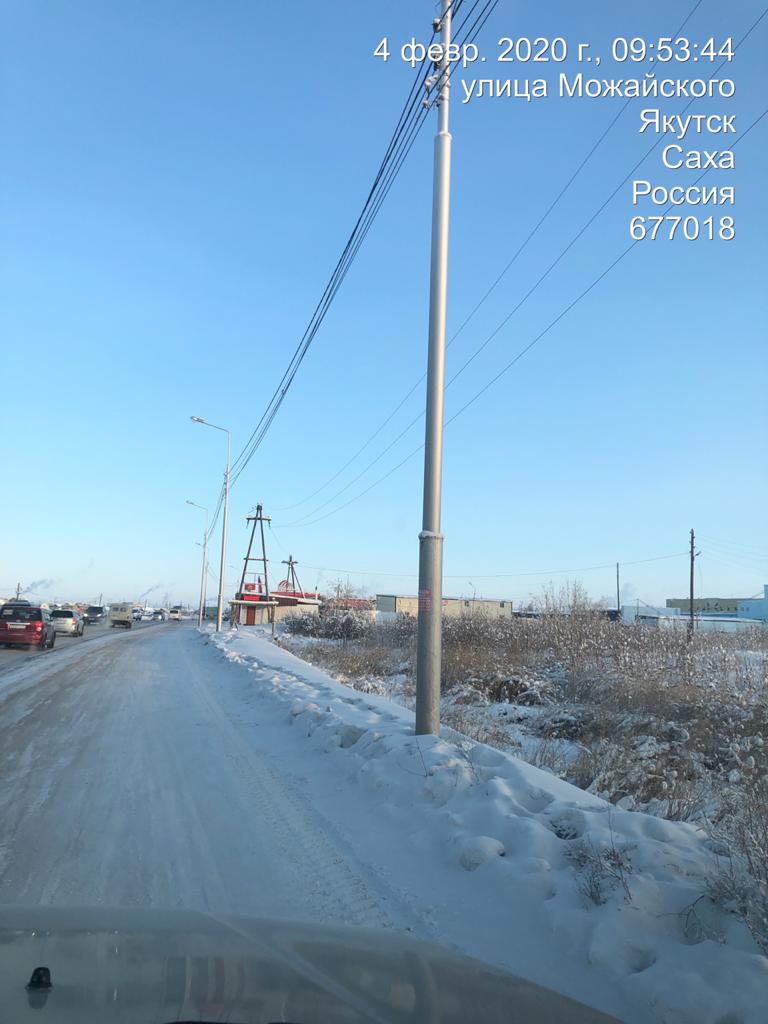 ЛОТ №20ЛОТ №20Тип конструкции: Билбордул. Можайского, 29/1СИТУАЦИОННЫЙ ПЛАНКоординаты: х:889072,57, у:527600,17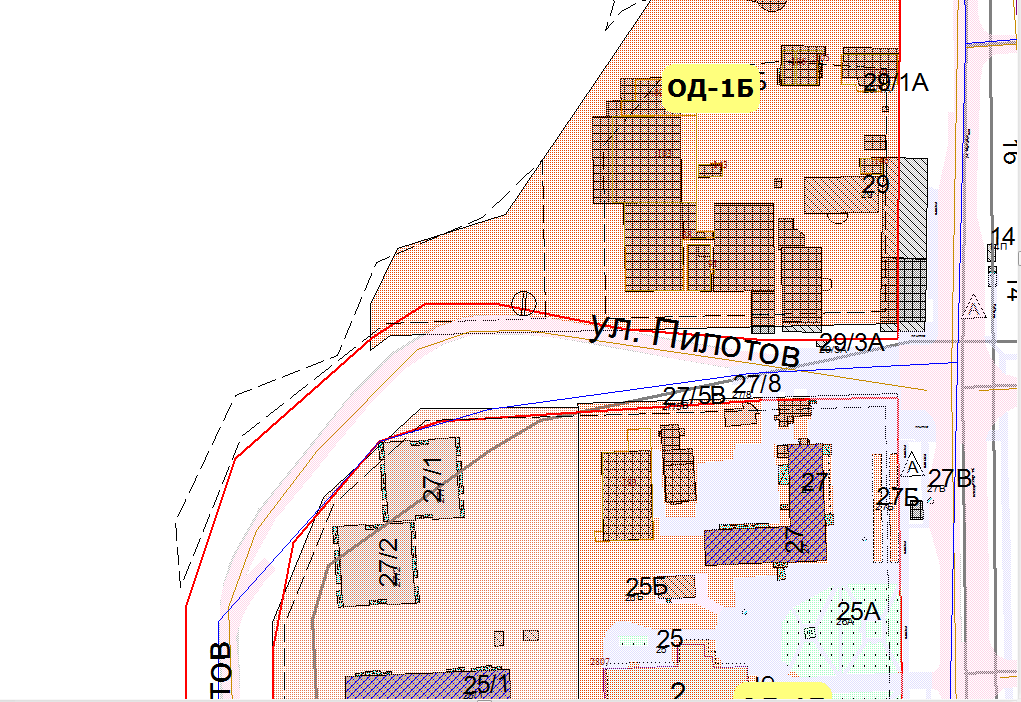 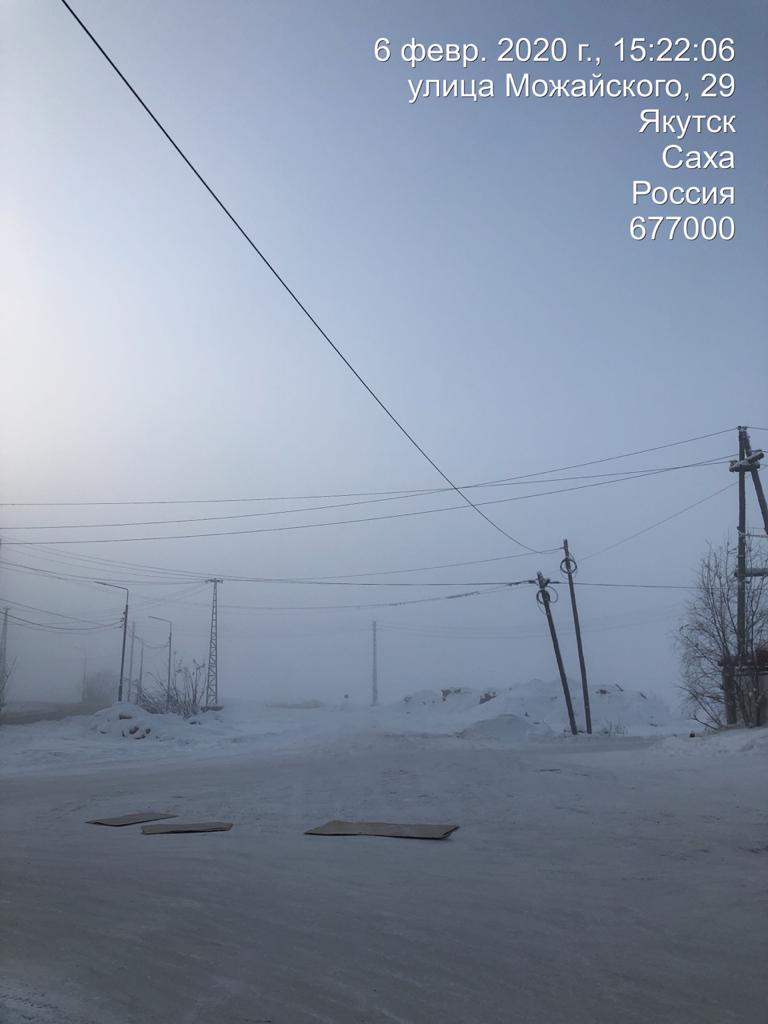 ЛОТ №21ЛОТ №21Тип конструкции: Билбордул. Можайского (заезд на ООО «Стройиндустрия»)СИТУАЦИОННЫЙ ПЛАНКоординаты: х:888035,25, у:538771,15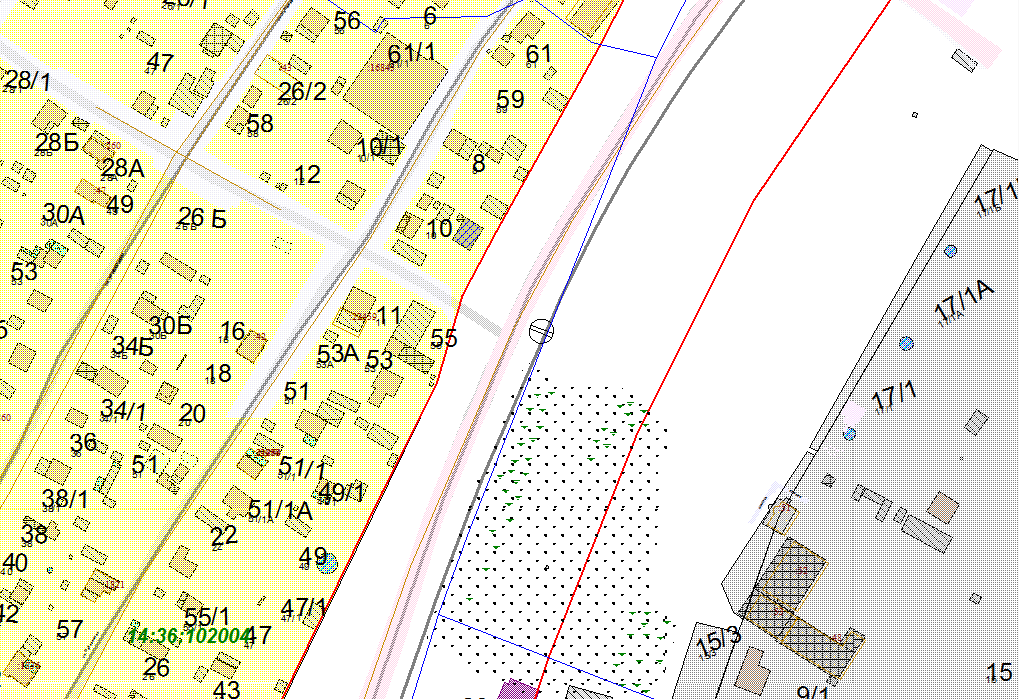 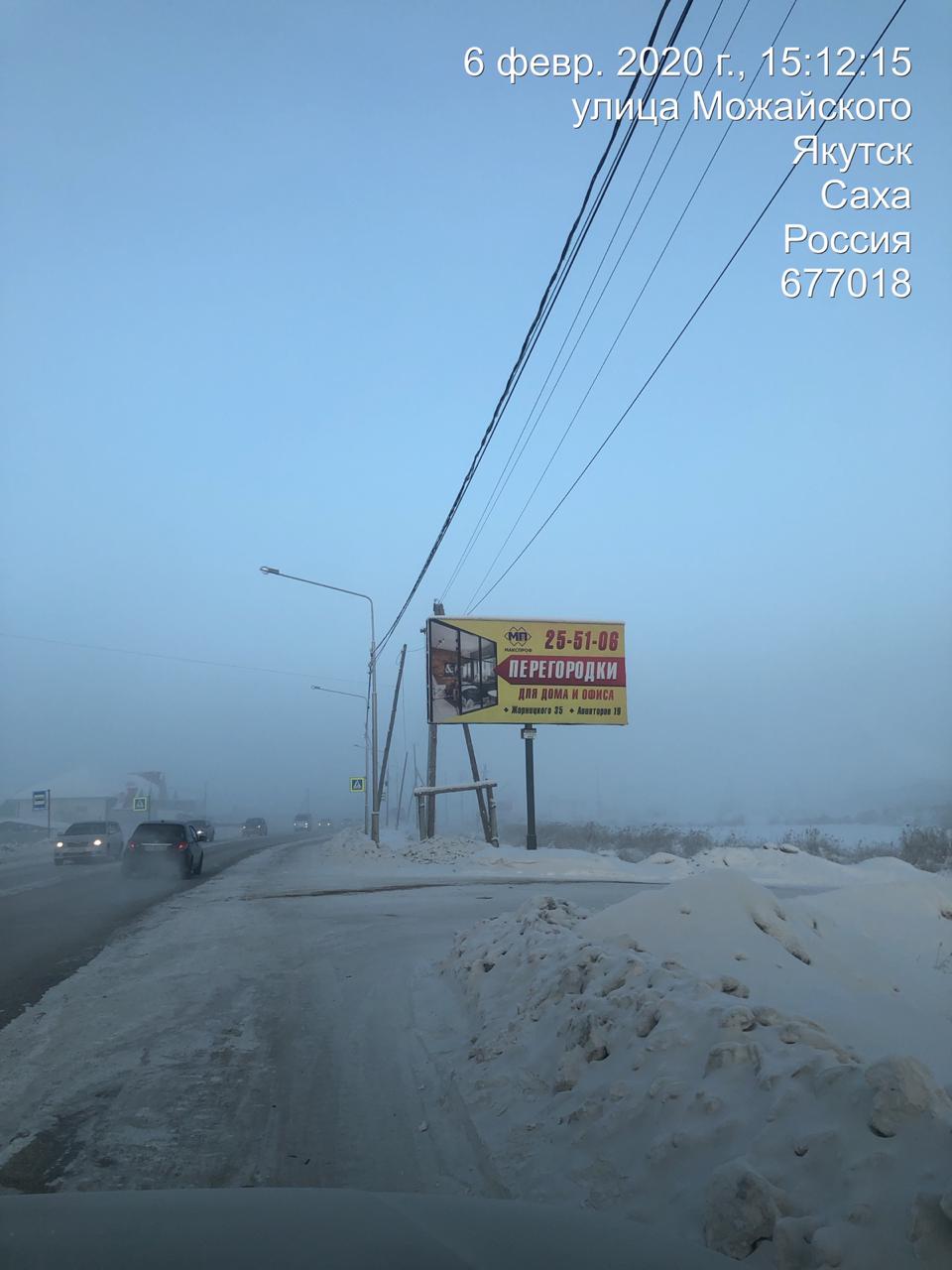 ЛОТ №22ЛОТ №22Тип конструкции: Билбордул. Петра Алексеева, 12АСИТУАЦИОННЫЙ ПЛАНКоординаты: х:881363,17, у:538024,98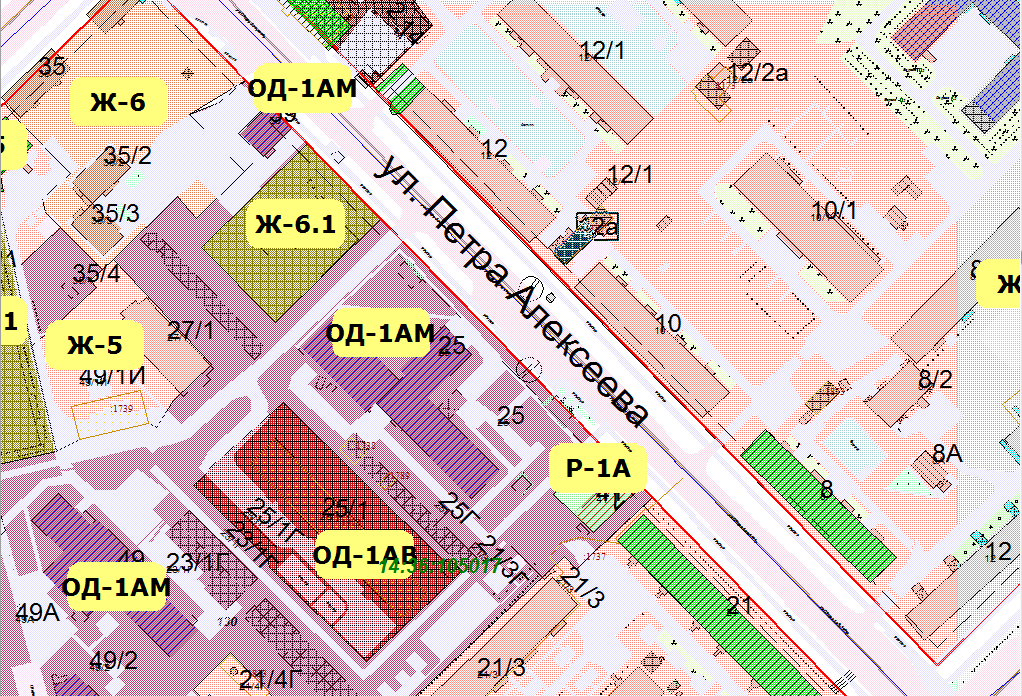 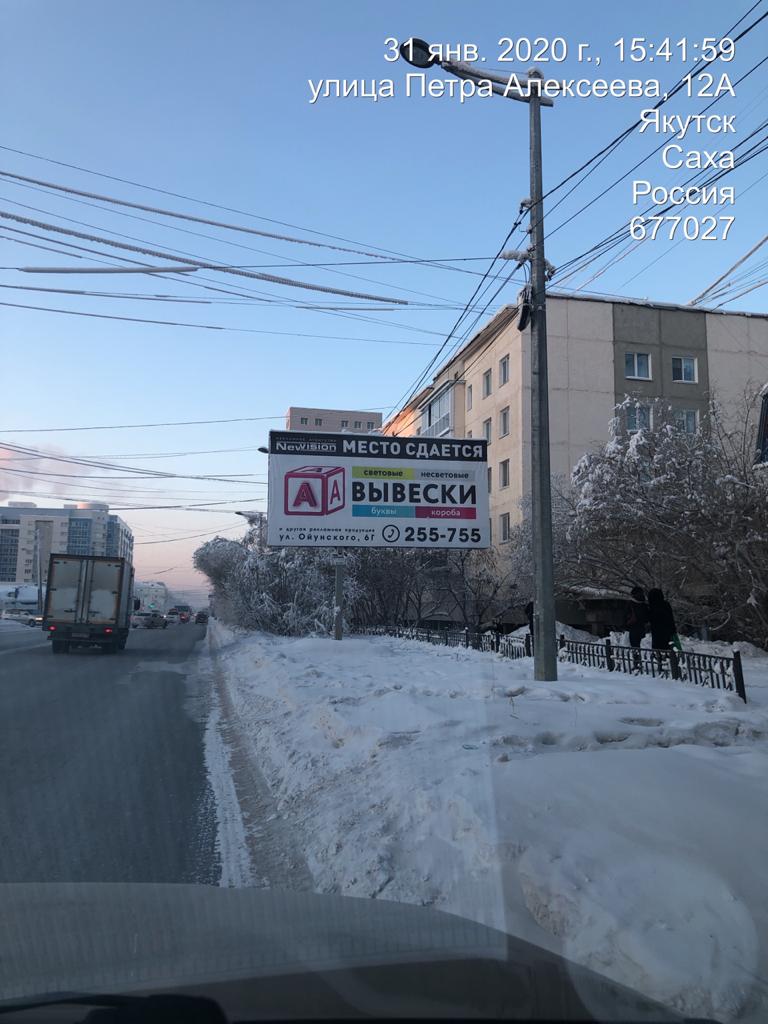 ЛОТ №23ЛОТ №23Тип конструкции: Билбордул. Петра Алексеева, 76СИТУАЦИОННЫЙ ПЛАНКоординаты: х:882719,53, у:536679,62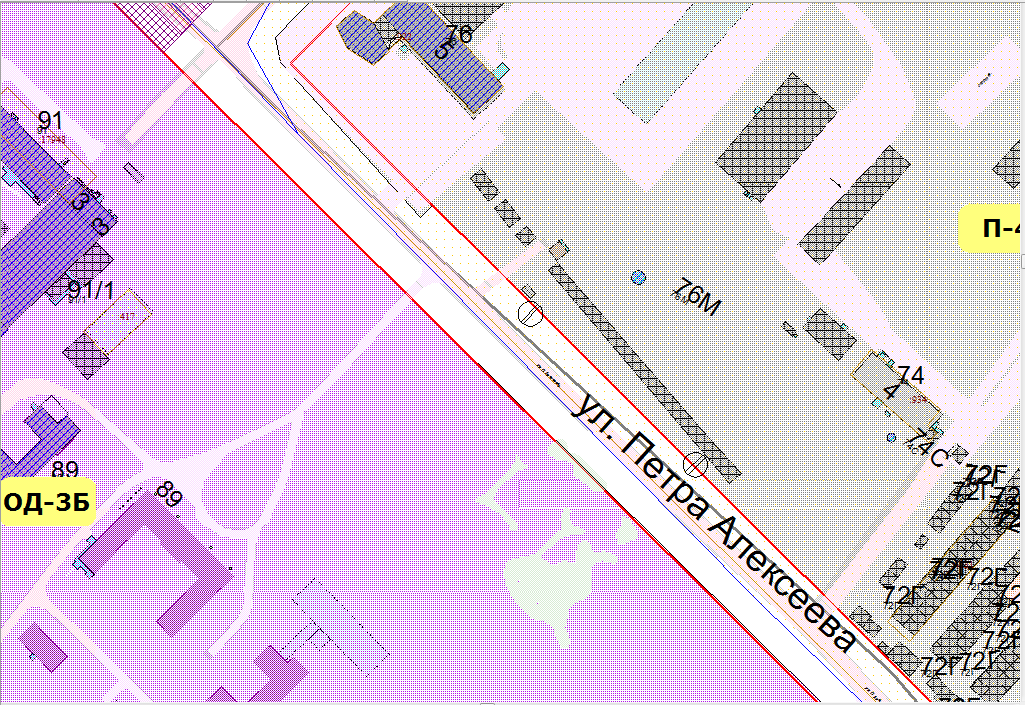 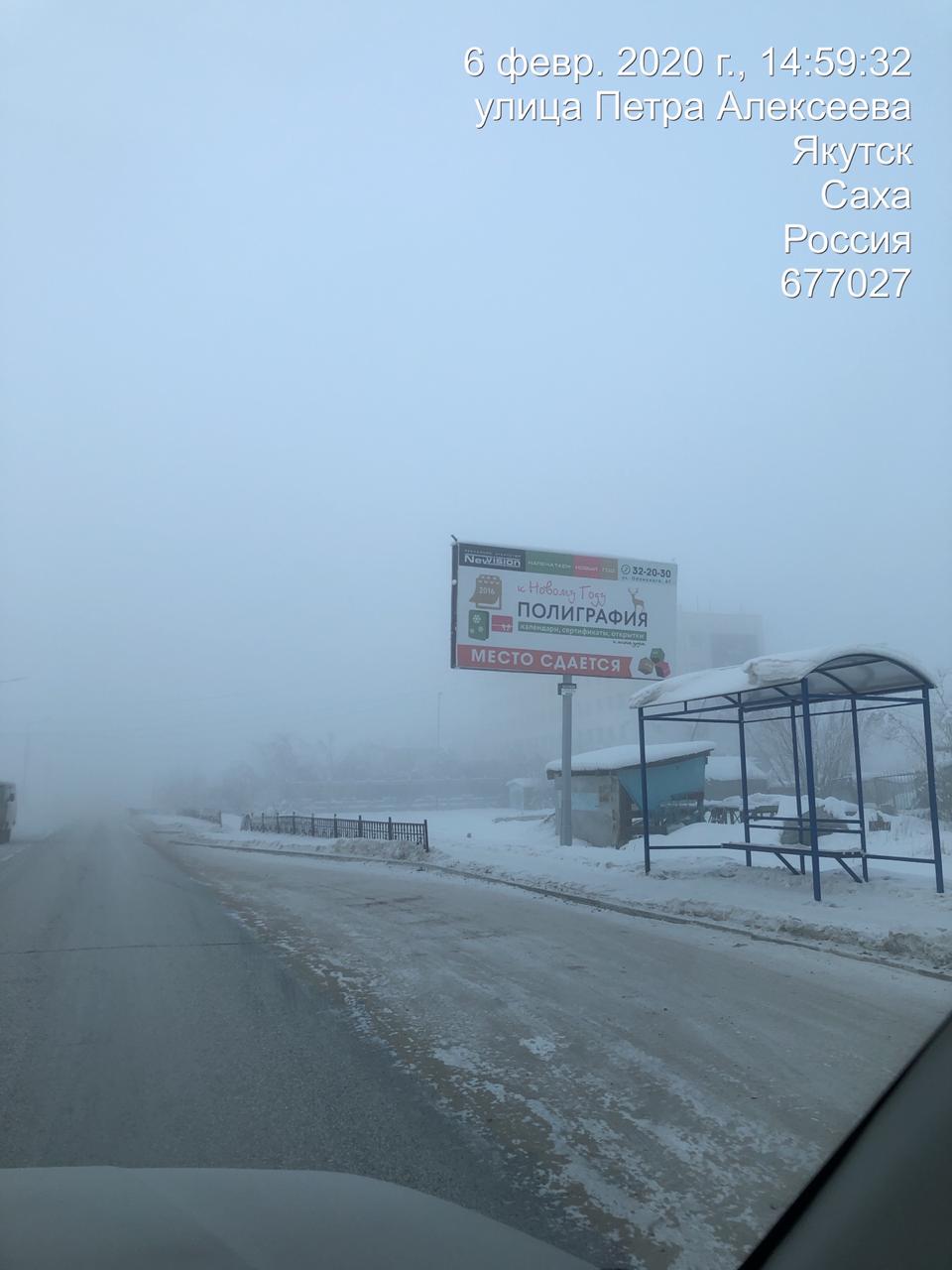 ЛОТ №24ЛОТ №24ЛОТ №24Тип конструкции: БилбордТип конструкции: Билбордул. Петра Алексеева, 89СИТУАЦИОННЫЙ ПЛАНСИТУАЦИОННЫЙ ПЛАНКоординаты: х:882462,85, у:536899,63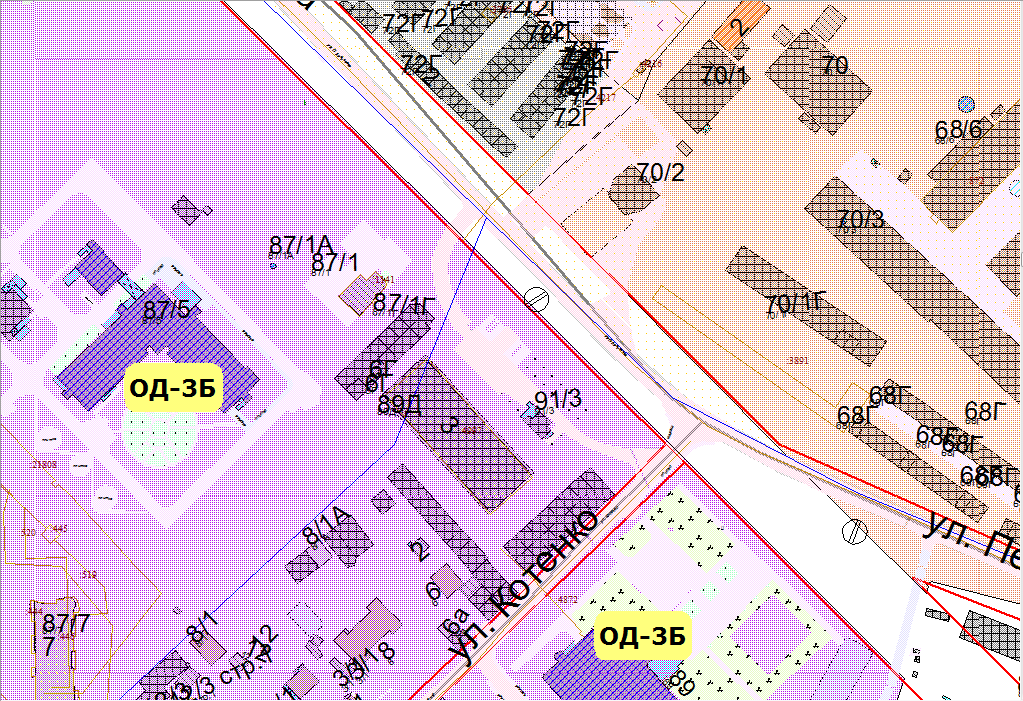 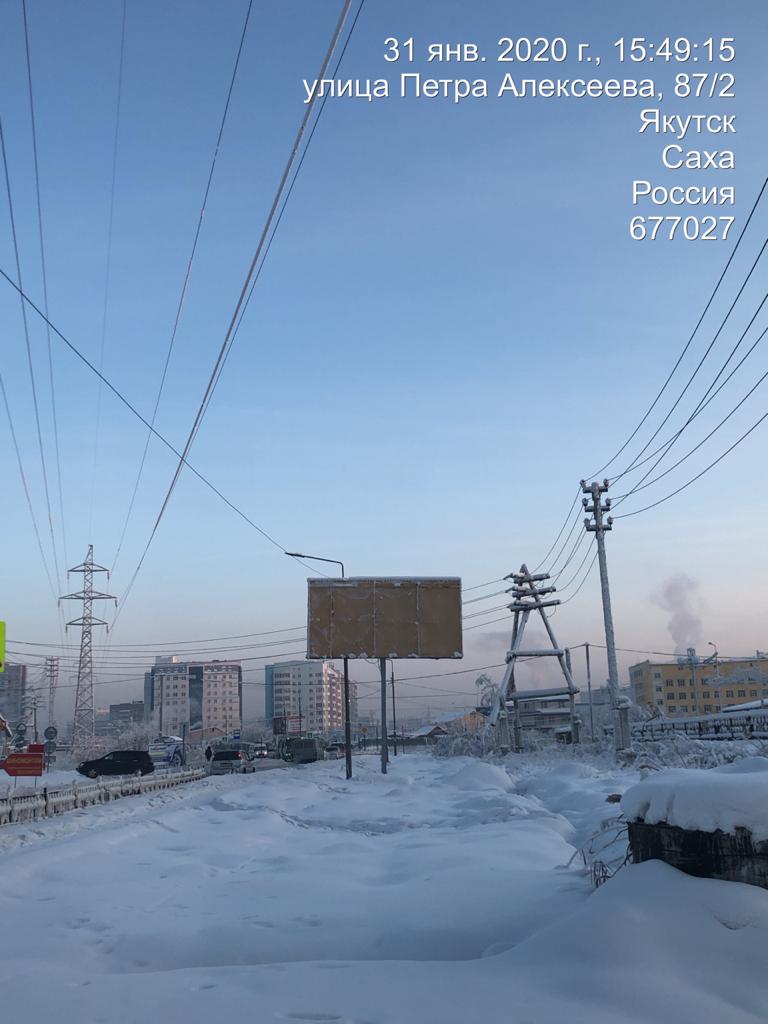 ЛОТ №25ЛОТ №25ЛОТ №25Тип конструкции: Билбордул. Циолковского, 24/2, напротивул. Циолковского, 24/2, напротивСИТУАЦИОННЫЙ ПЛАНКоординаты: х:887254,64, у:538454,01Координаты: х:887254,64, у:538454,01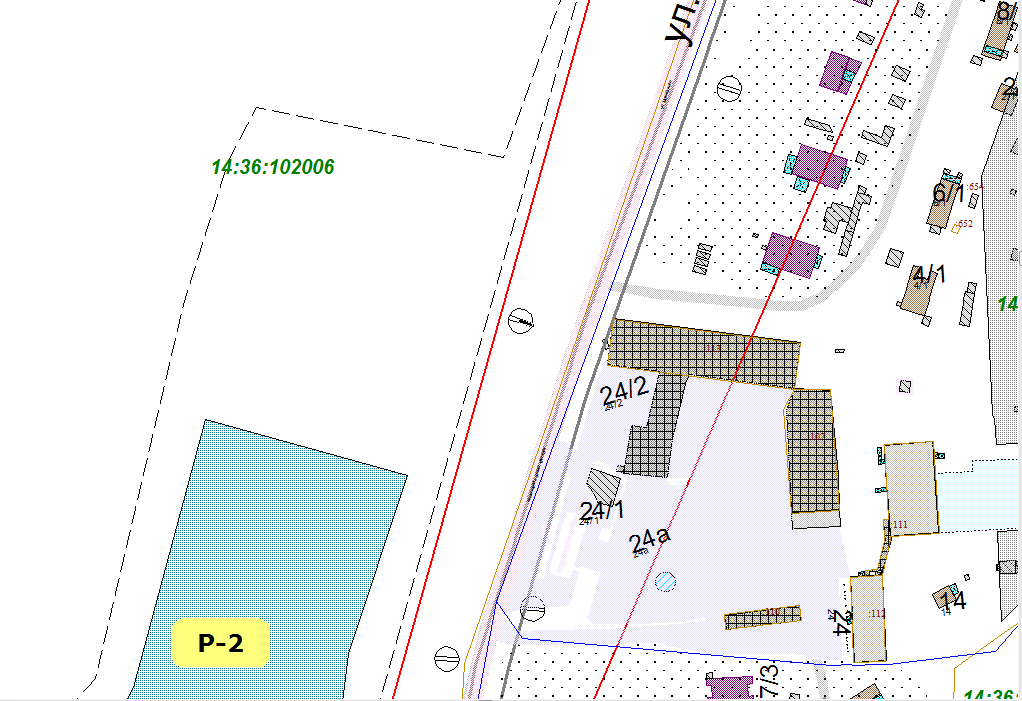 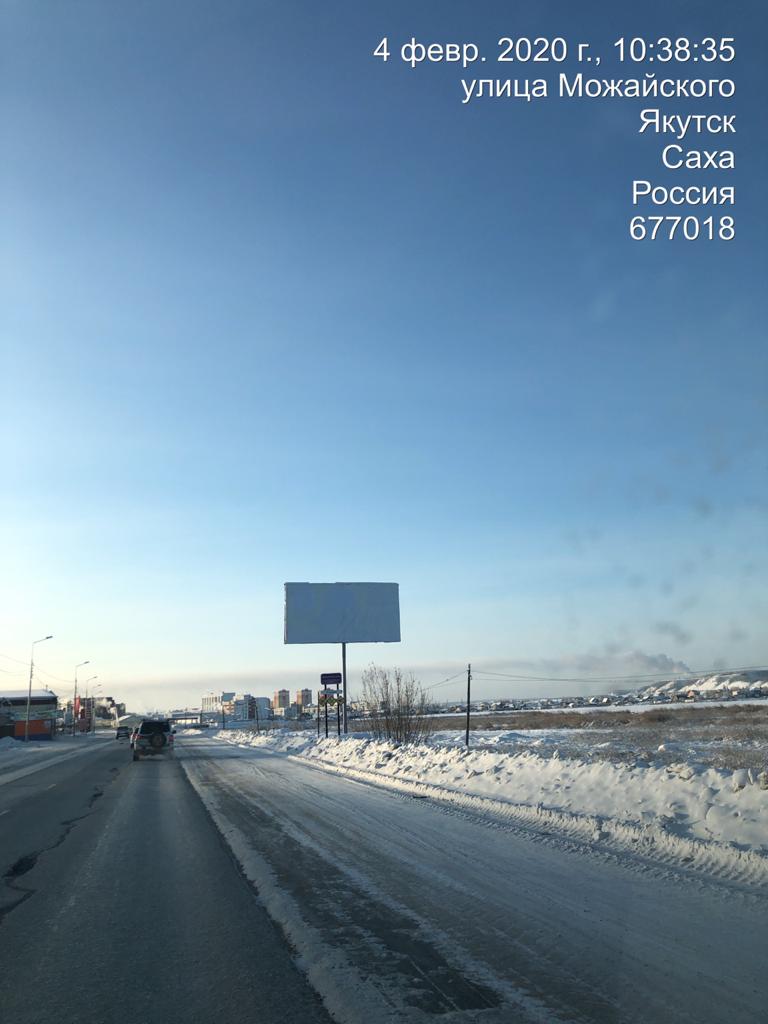 ЛОТ №26ЛОТ №26Тип конструкции: Билбордул. Чернышевского, 105СИТУАЦИОННЫЙ ПЛАНКоординаты: х:876556,96, у:536174,59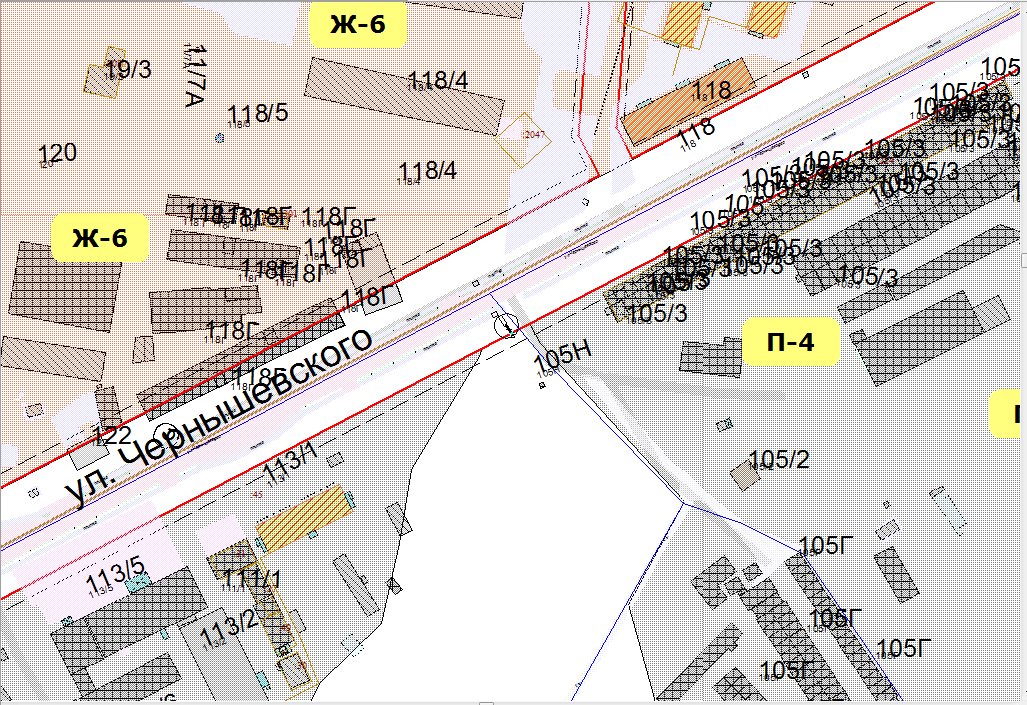 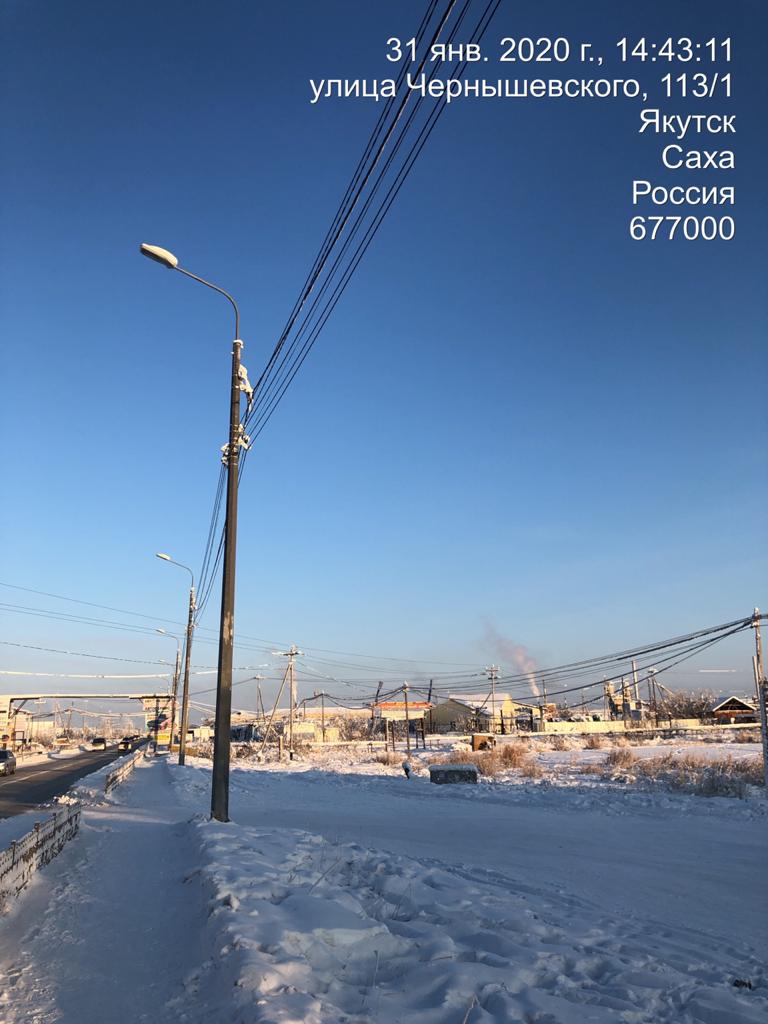 ЛОТ №27ЛОТ №27Тип конструкции: Билбордул. Вилюйский тракт(возле этнокомплекса «Чочур Мыран»)СИТУАЦИОННЫЙ ПЛАНКоординаты: х:881957,53, у:532584,48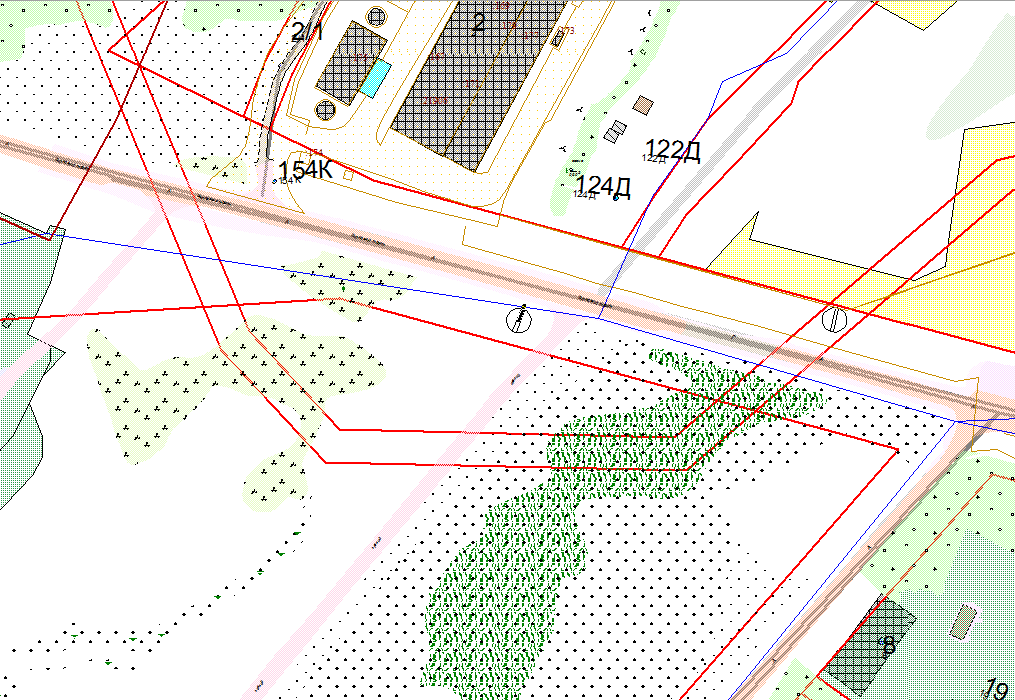 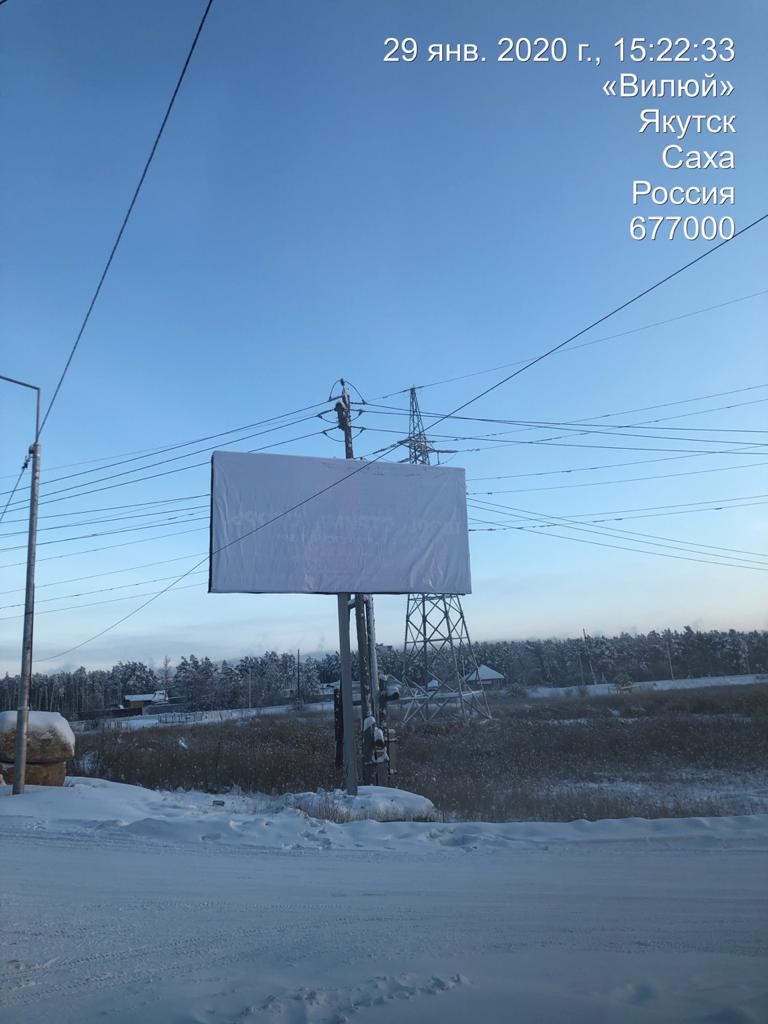 ЛОТ №28ЛОТ №28Тип конструкции: Билбордул. Вилюйский тракт, 4 км., строение 6/1СИТУАЦИОННЫЙ ПЛАНКоординаты: х:880847,66, у:535052,34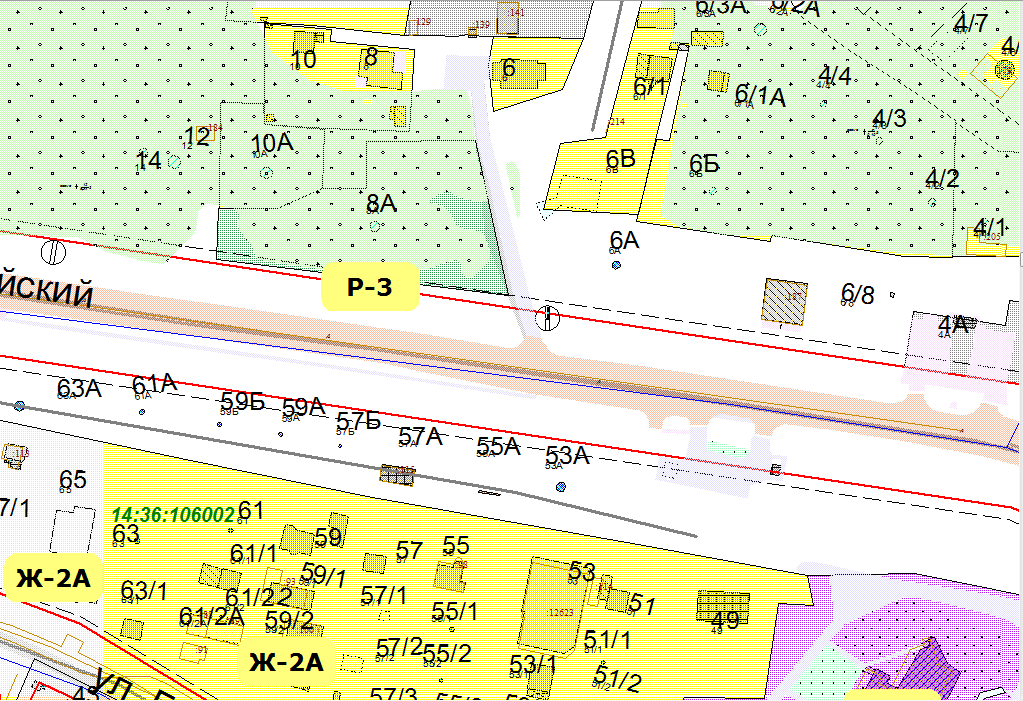 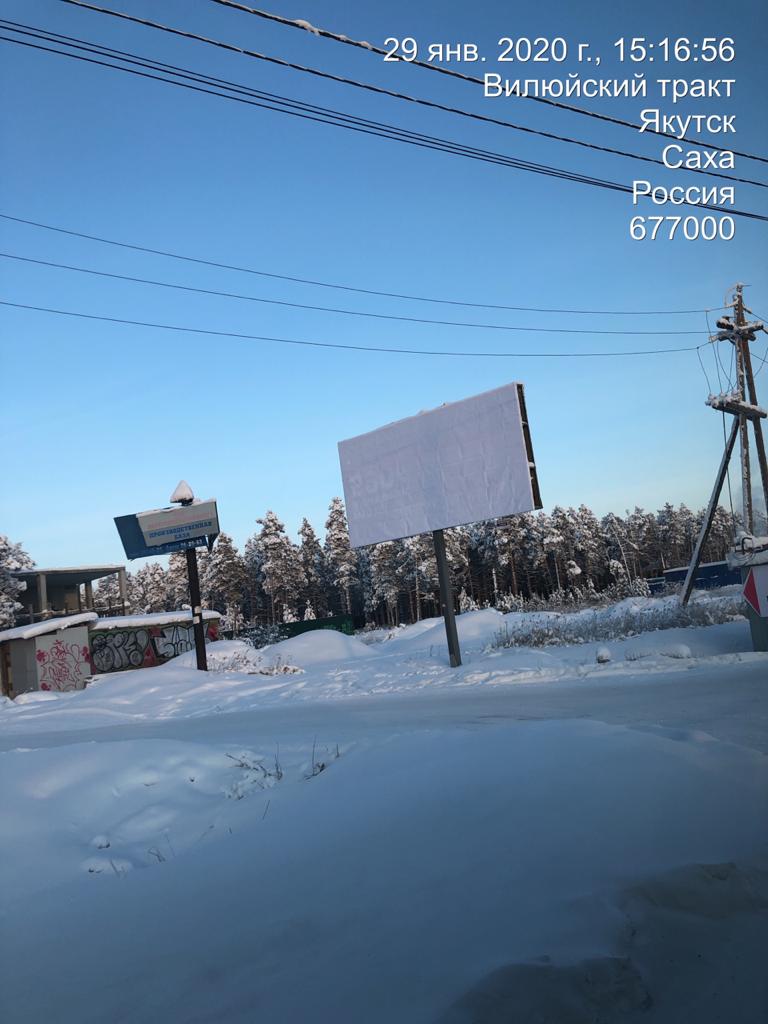 ЛОТ №29ЛОТ №29Тип конструкции: Билбордул. Вилюйский тракт (Чочур Мыран)СИТУАЦИОННЫЙ ПЛАНКоординаты: х:881884,19, у:532953,62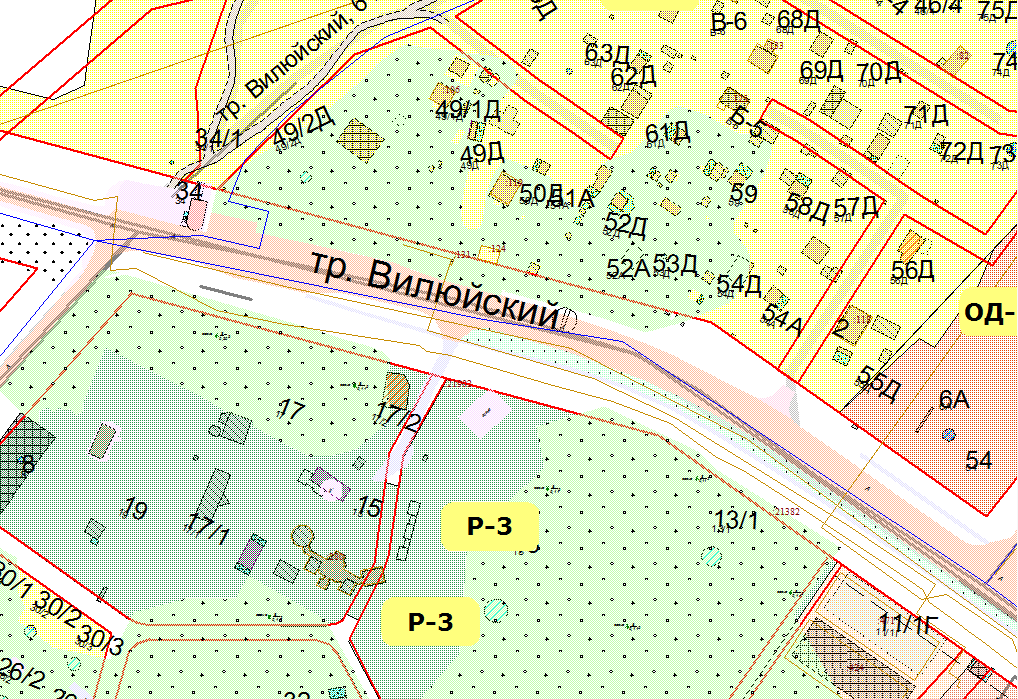 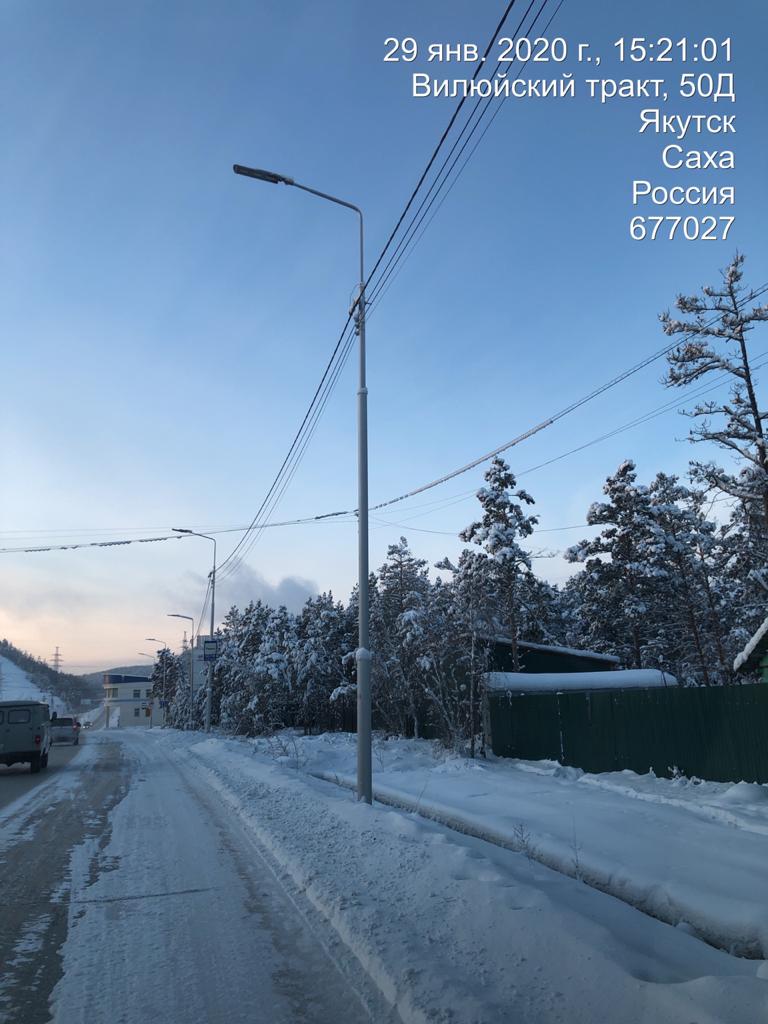 ЛОТ №30ЛОТ №30Тип конструкции: Билбордул. Маганский тракт(в районе 2 Набережная, 50/2)СИТУАЦИОННЫЙ ПЛАНКоординаты: х:887726,05, у:538538,76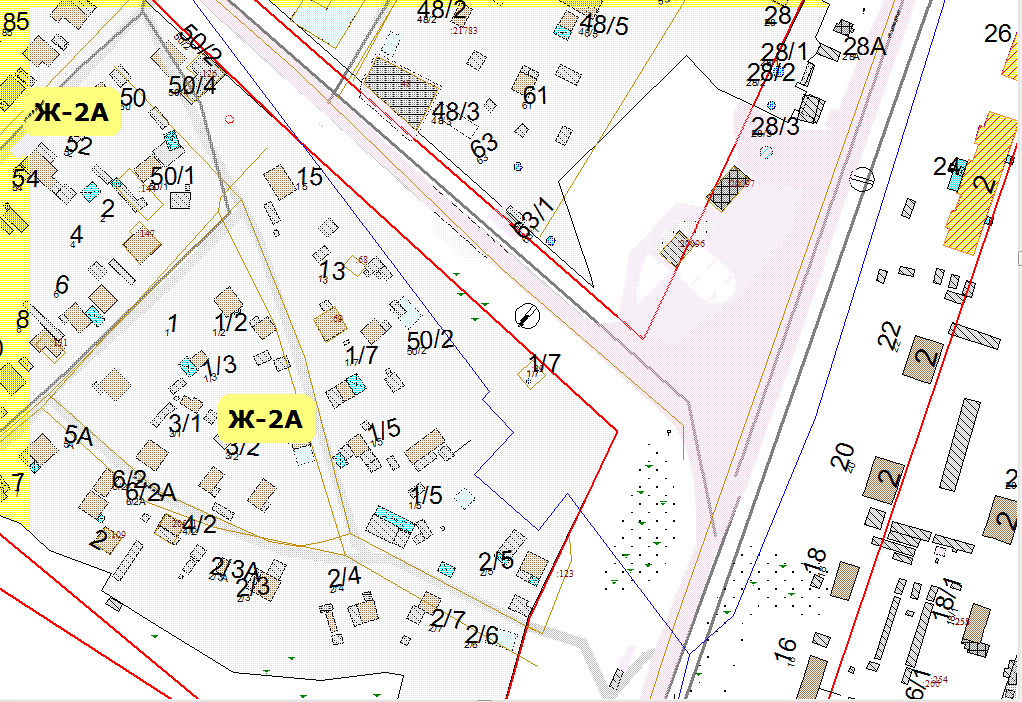 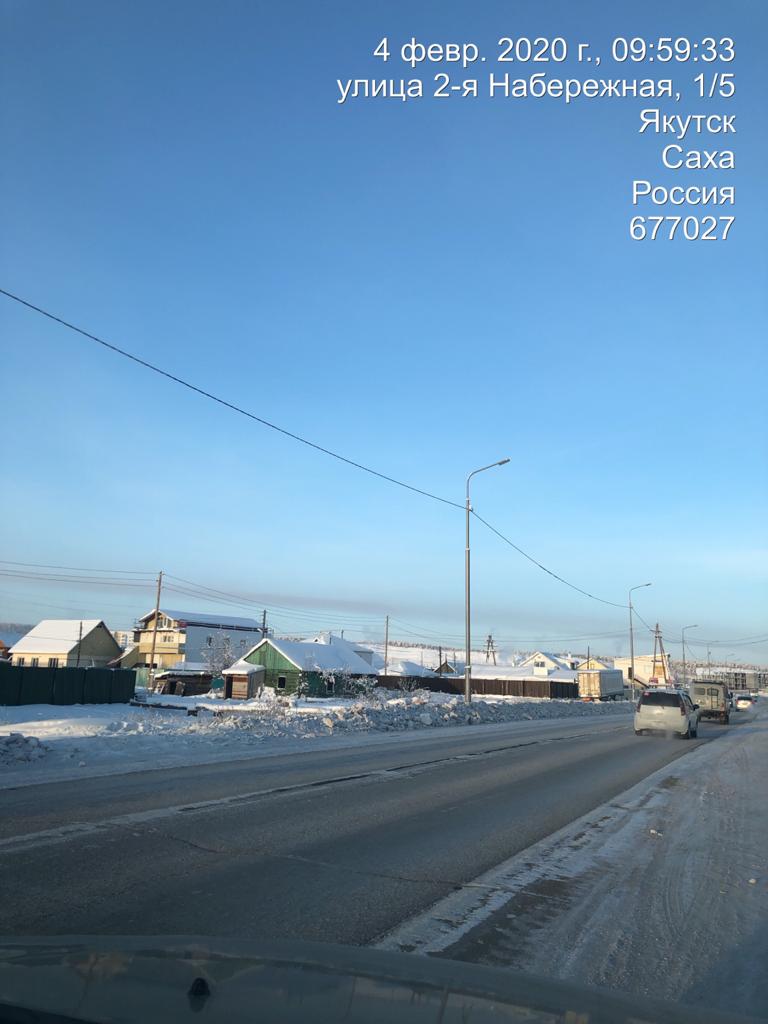 ЛОТ №31ЛОТ №31Тип конструкции: Билбордул. Намский тракт(возле заезда в местность «Ус Хатын»)СИТУАЦИОННЫЙ ПЛАНКоординаты: х:897671,63, у:541211,97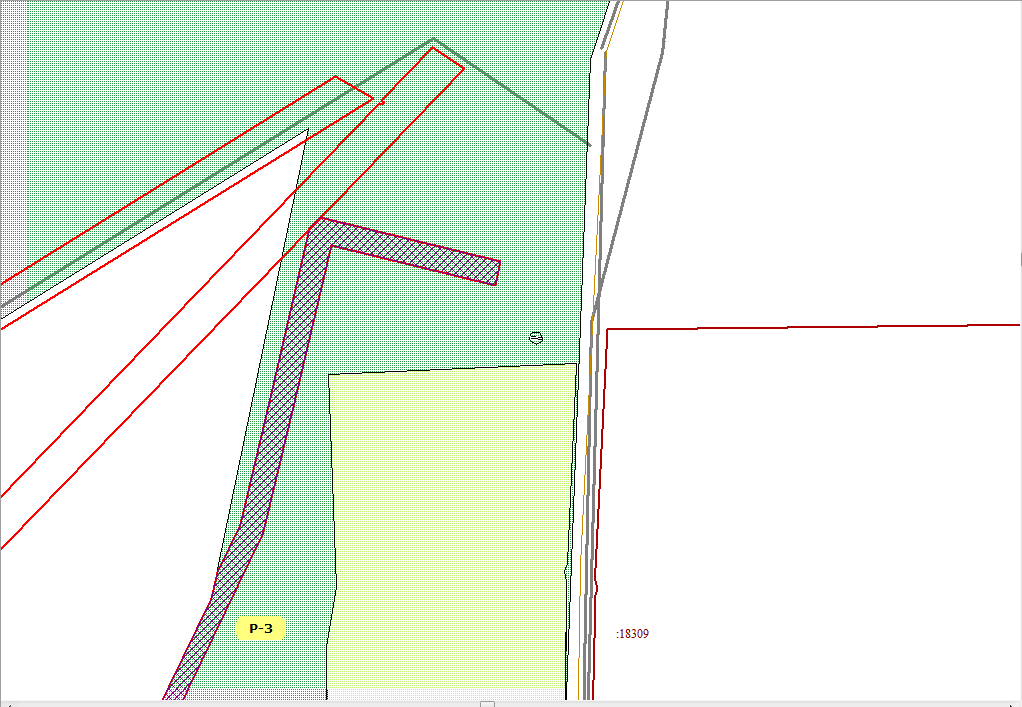 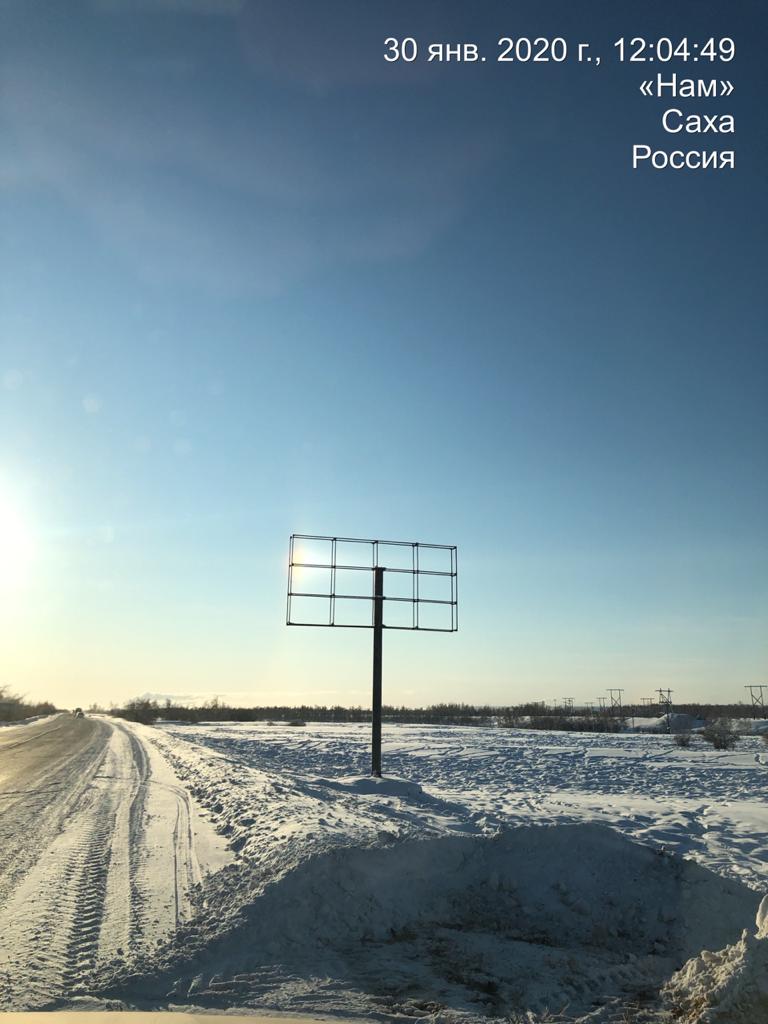 ЛОТ №32ЛОТ №32Тип конструкции: Билбордул. Намский тракт (у поста ГИБДД)СИТУАЦИОННЫЙ ПЛАНКоординаты: х:887782,88, у:538675,25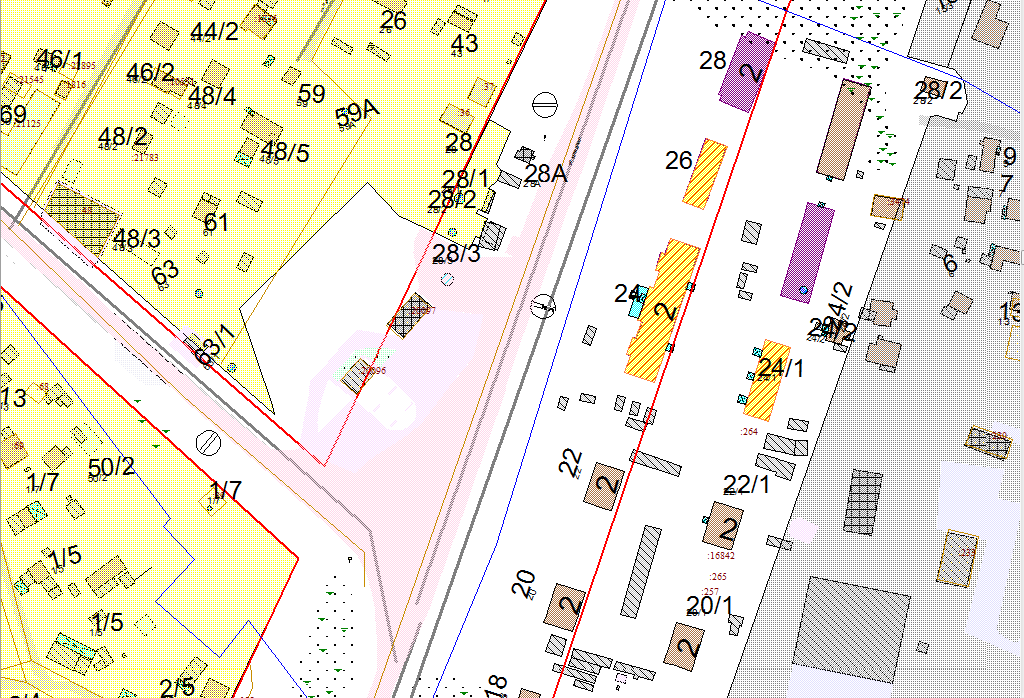 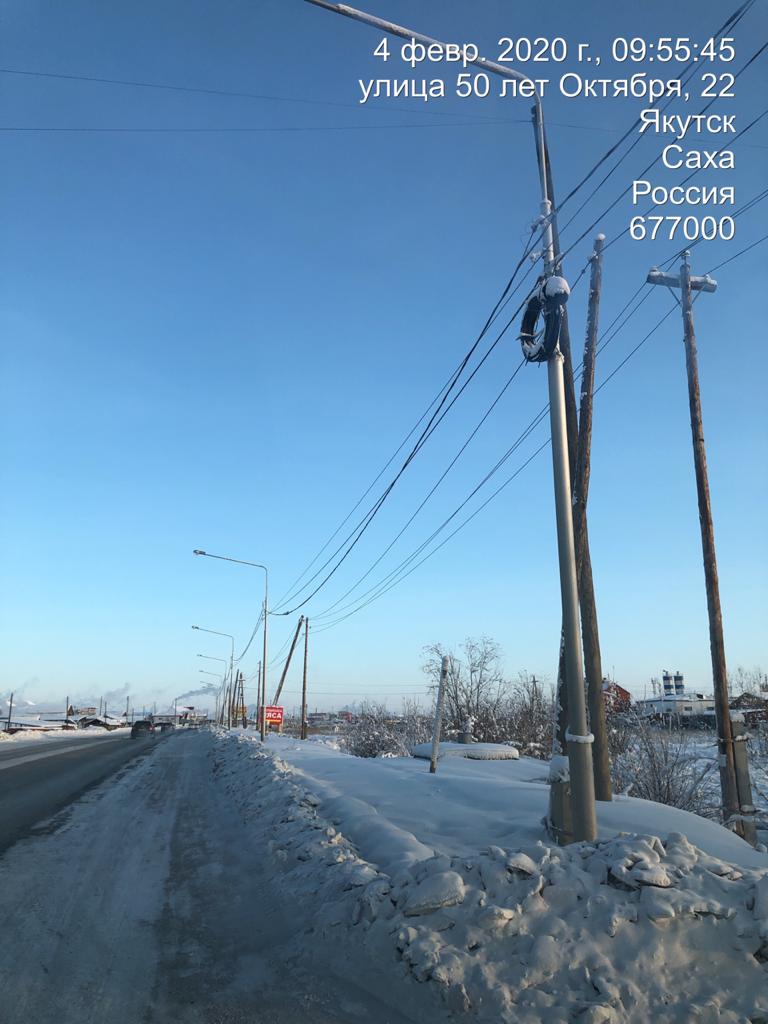 ЛОТ №33ЛОТ №33Тип конструкции: Билбордул. Окружная дорога, 4 км., 14/1БСИТУАЦИОННЫЙ ПЛАНКоординаты: х:883516,70, у:535946,71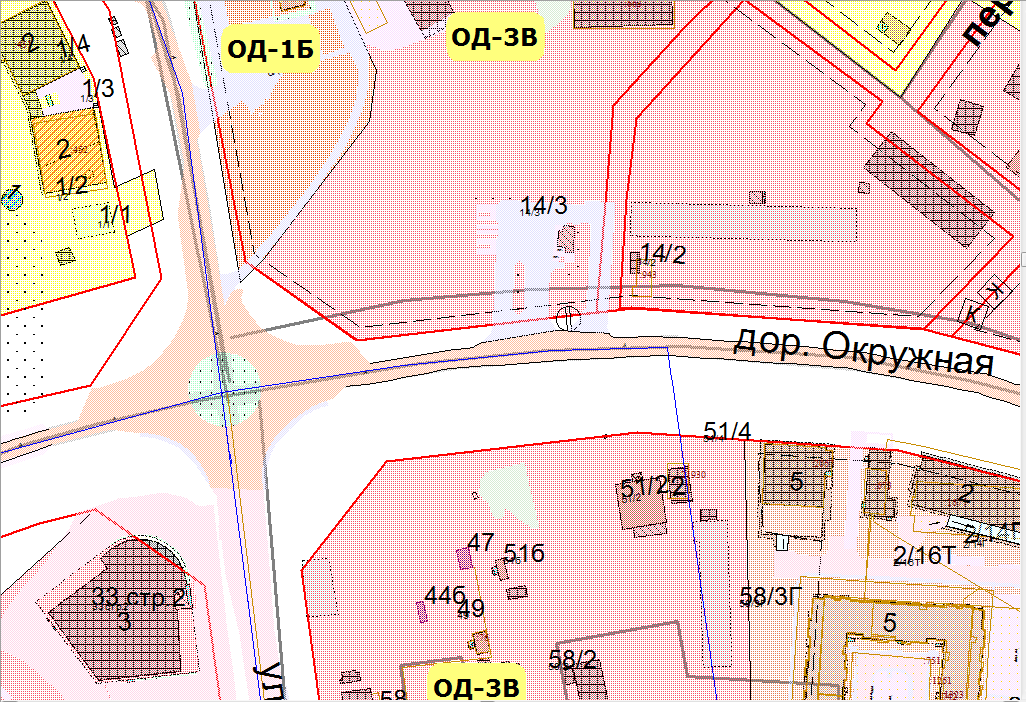 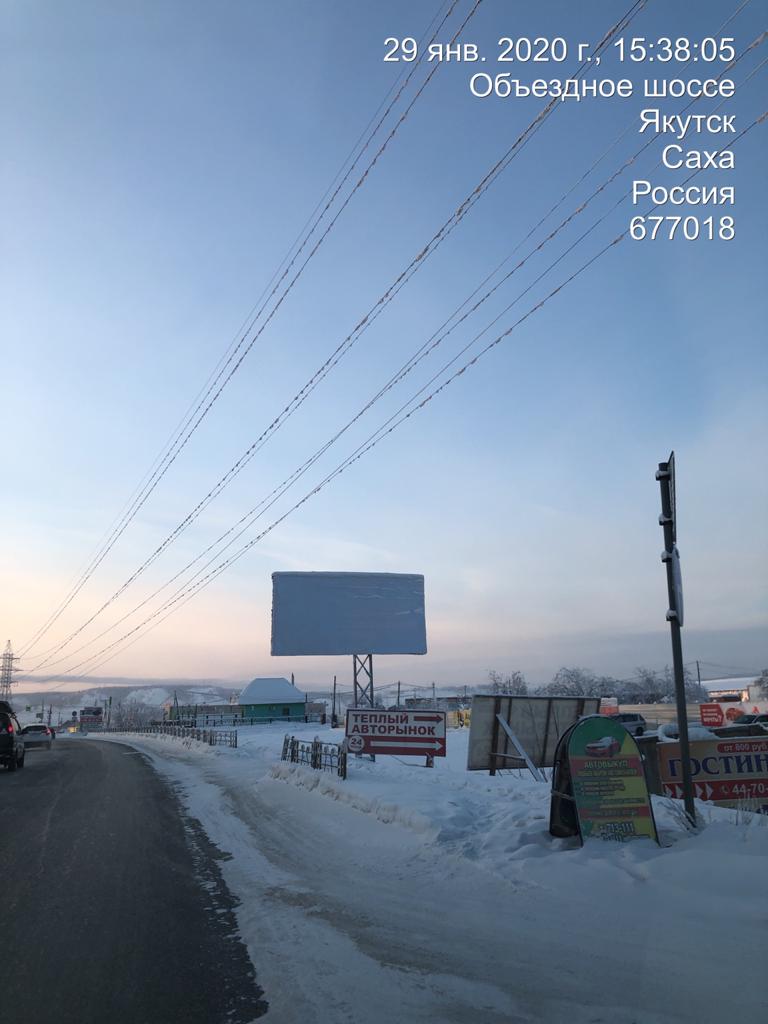 ЛОТ №34ЛОТ №34Тип конструкции: Билбордул. Окружная дорога, 18СИТУАЦИОННЫЙ ПЛАНКоординаты: х:883514,81, у:535946,44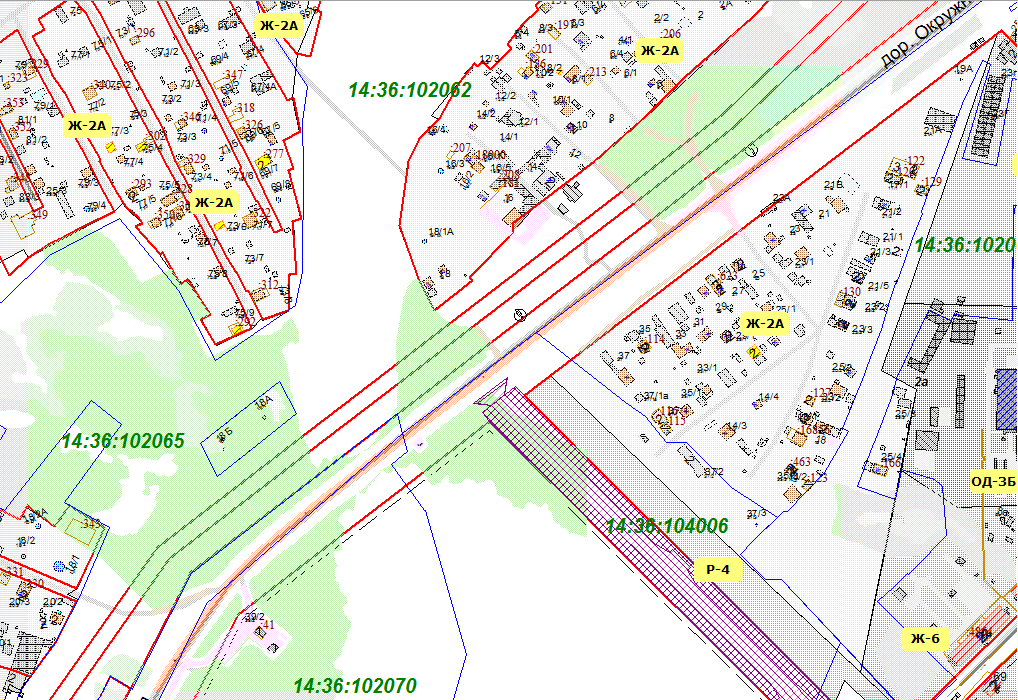 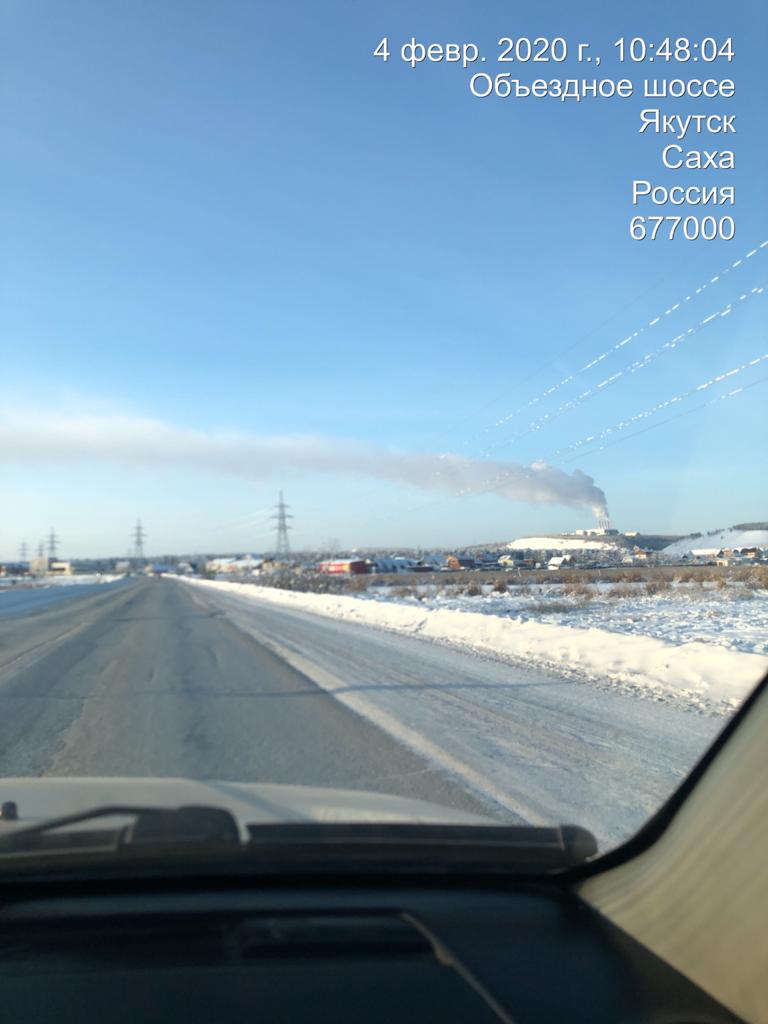 ЛОТ №35ЛОТ №35Тип конструкции: Билбордул. Окружное шоссе 7 км.,район АГЗС через дорогуСИТУАЦИОННЫЙ ПЛАНКоординаты: х:883136,70, у:535594,01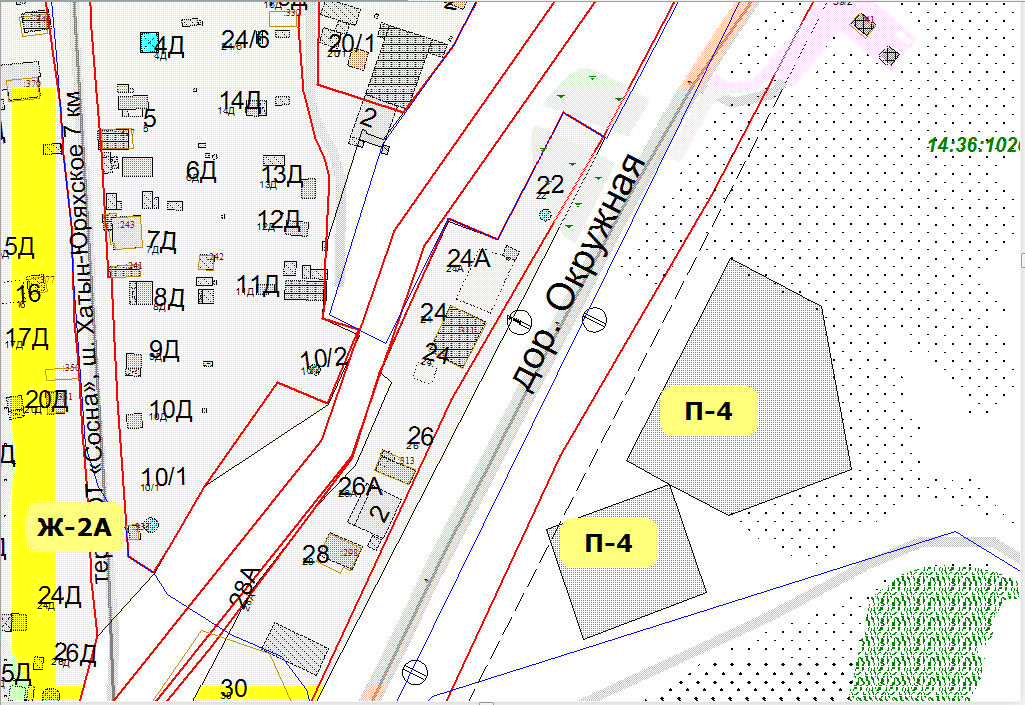 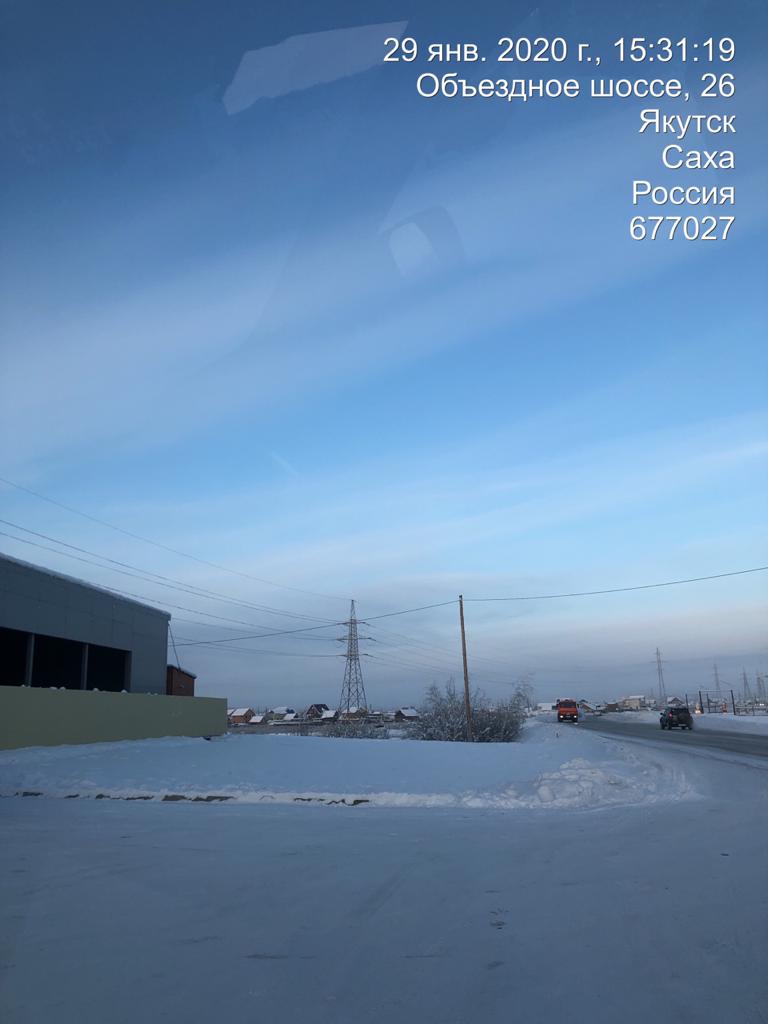 ЛОТ №36ЛОТ №36Тип конструкции: Билбордул. Окружное шоссе, СОТ (Полянка 17)СИТУАЦИОННЫЙ ПЛАНКоординаты: х:883650,48, у:536134,27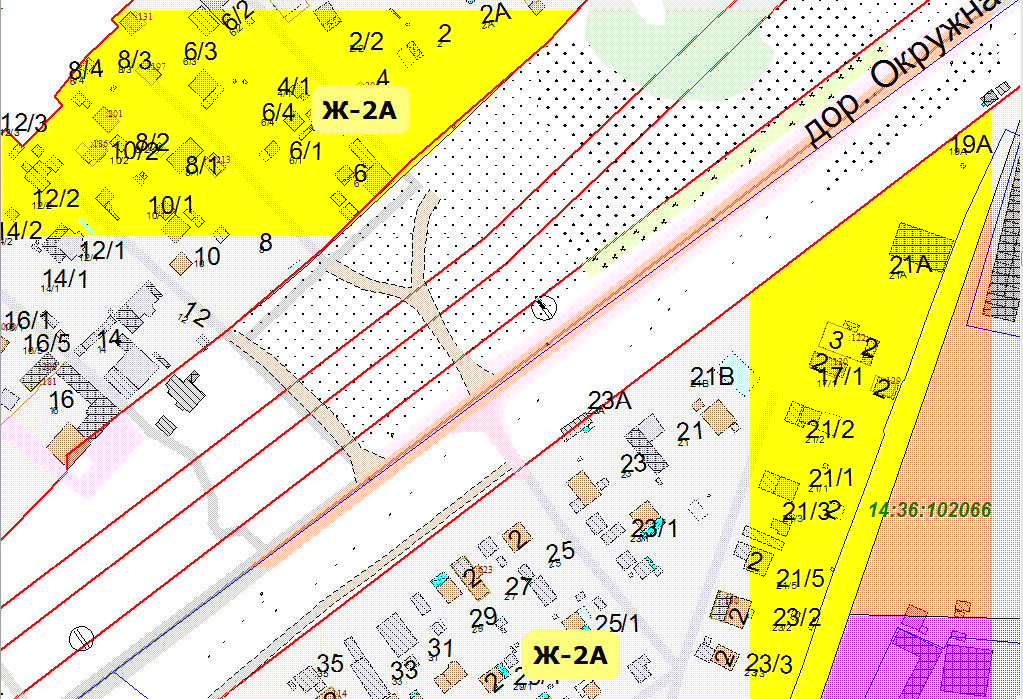 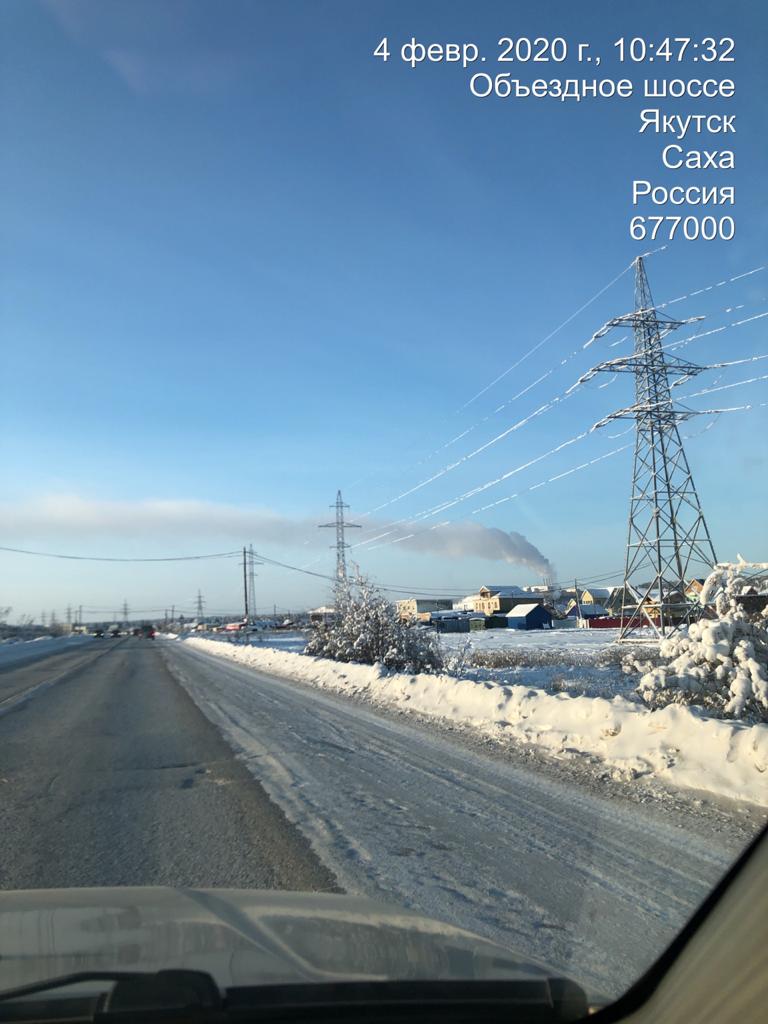 ЛОТ №37ЛОТ №37Тип конструкции: Билбордул. Окружное шоссе, 7 км.,р-н АГЗС, ближе к ост. НовобъездноеСИТУАЦИОННЫЙ ПЛАНКоординаты: х:882994,10, у:535551,63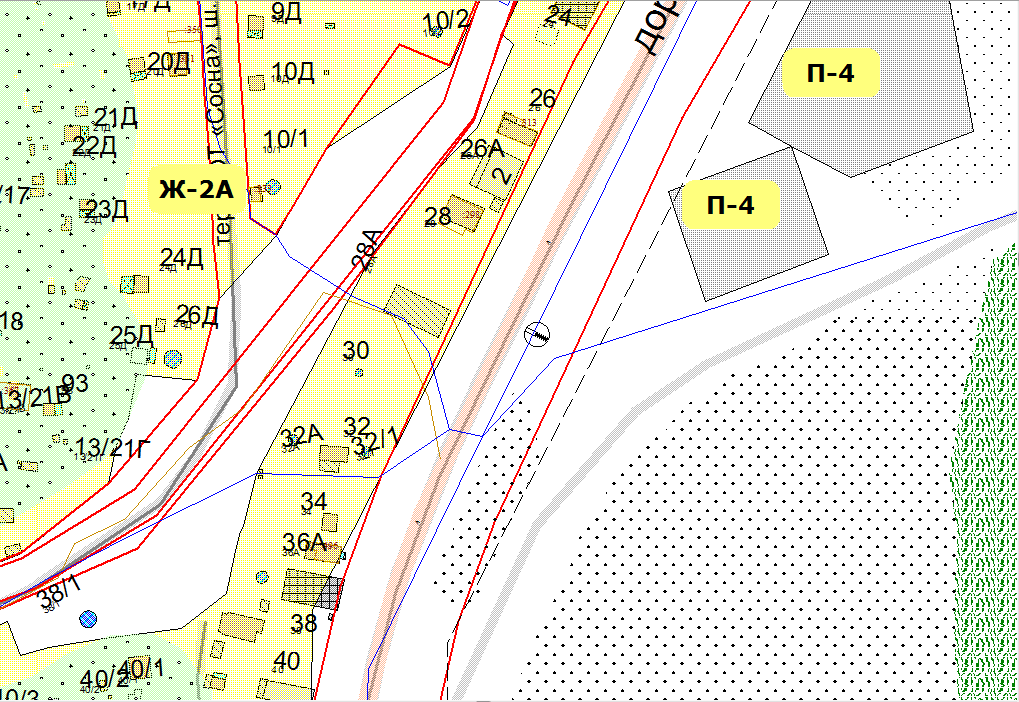 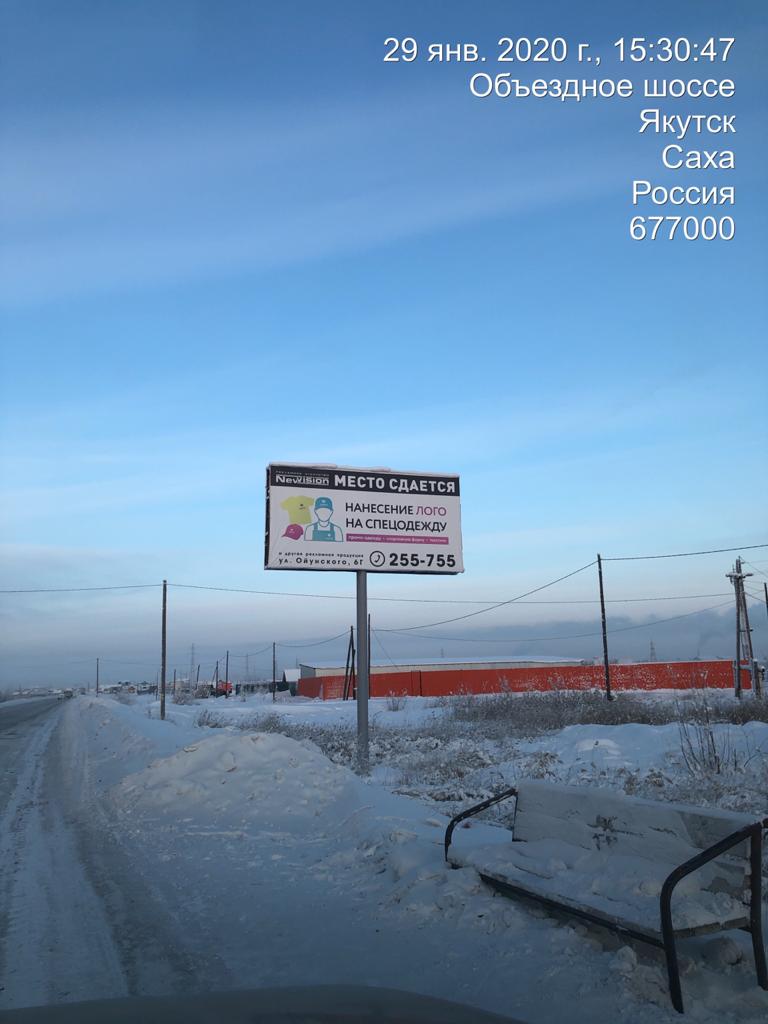 ЛОТ №38ЛОТ №38Тип конструкции: Билбордул. Окружное шоссе (около остановки Космонавтов)СИТУАЦИОННЫЙ ПЛАНКоординаты: х:883137,48, у:535624,37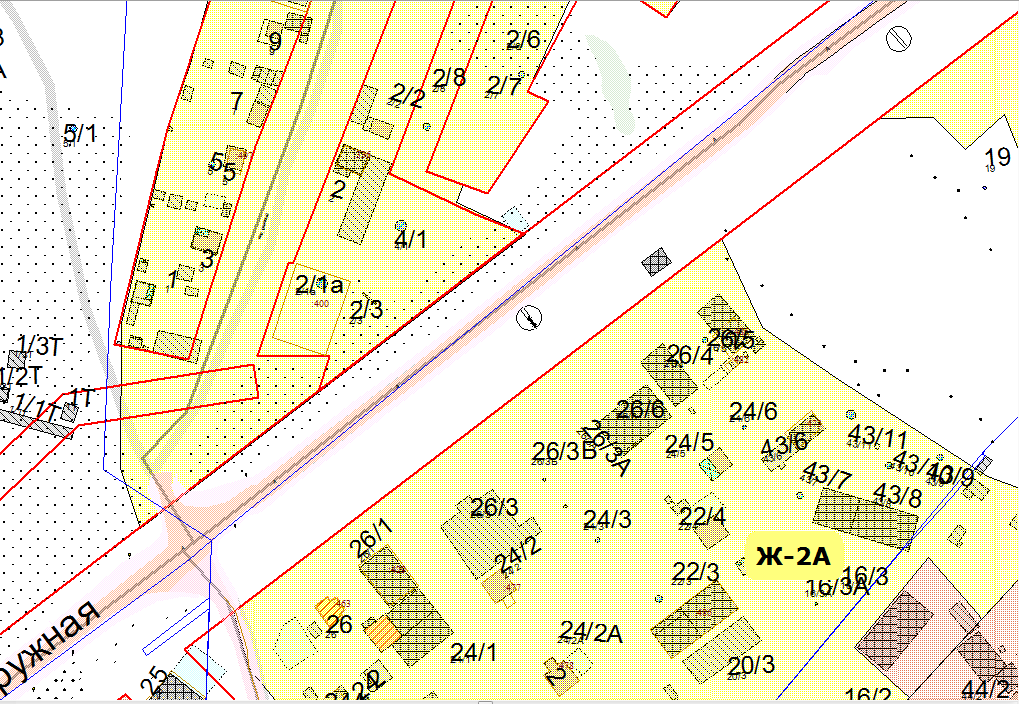 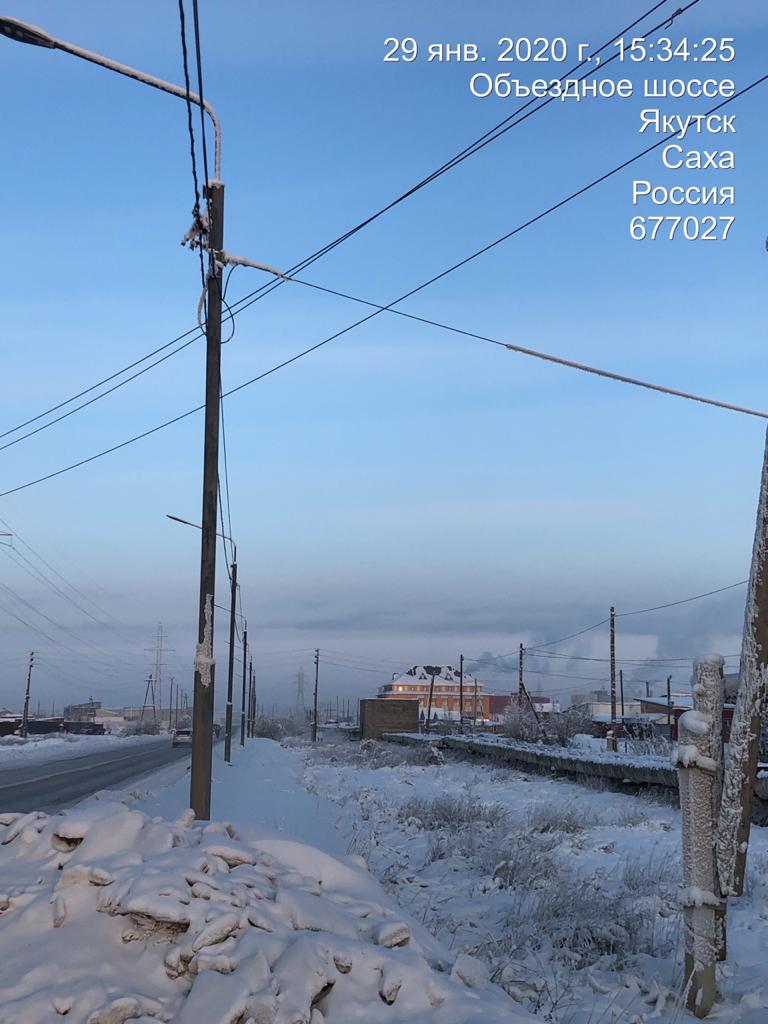 ЛОТ №39ЛОТ №39Тип конструкции: Билбордул. Окружное шоссе до ост. НовобъездноеСИТУАЦИОННЫЙ ПЛАНКоординаты: х:882731,90, у:535460,08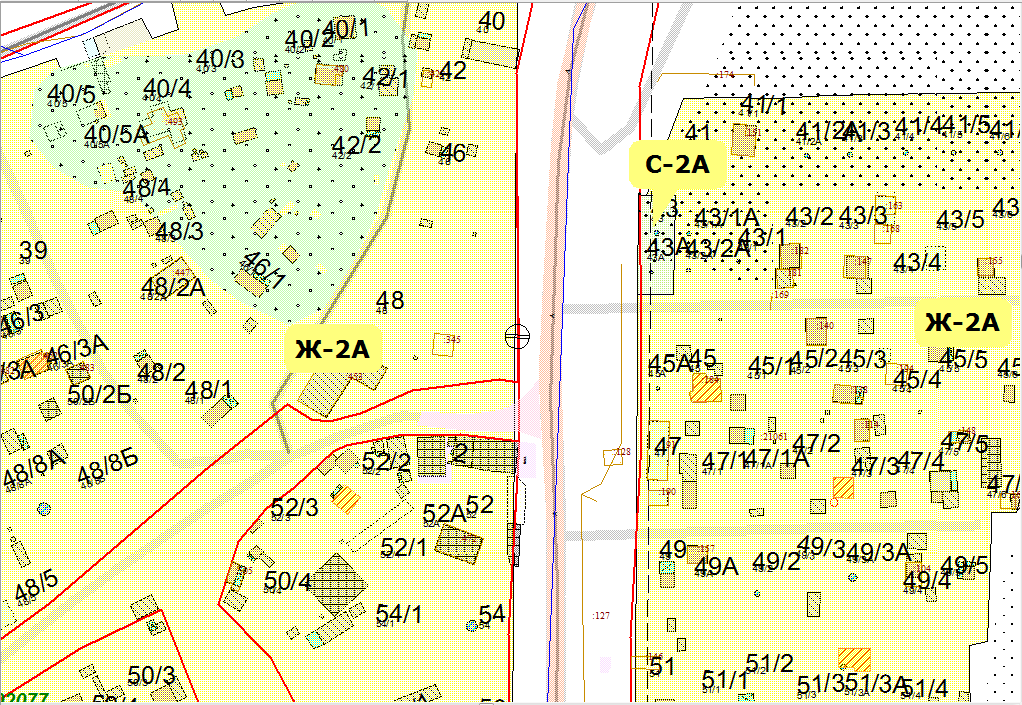 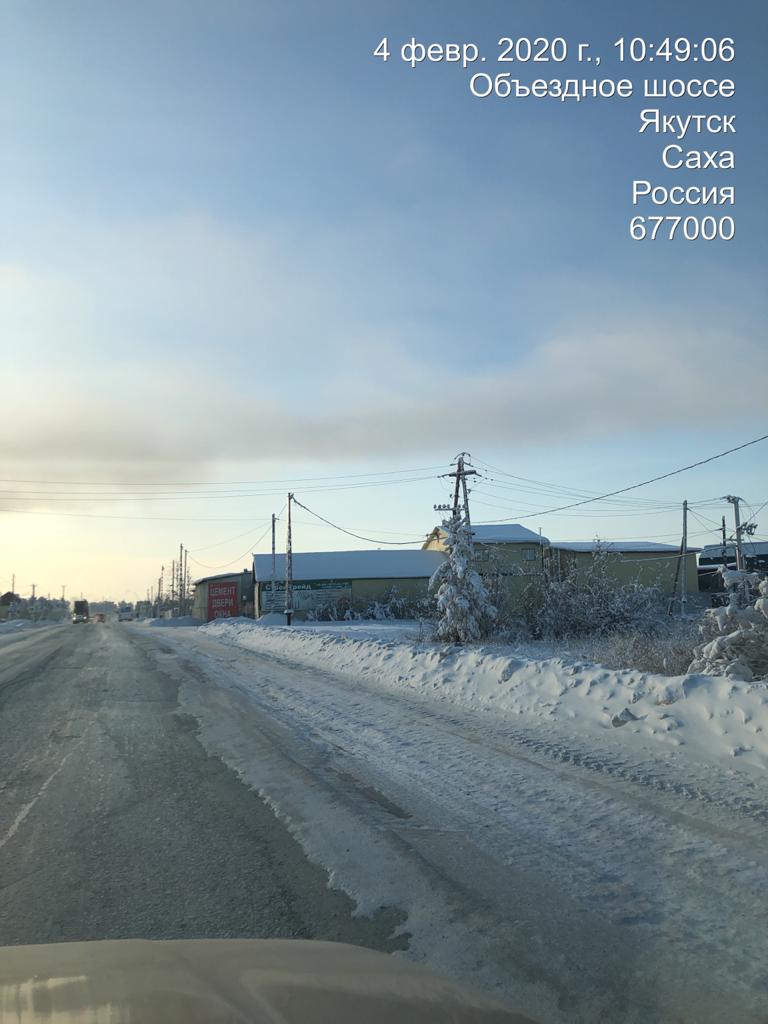 ЛОТ №40ЛОТ №40Тип конструкции: Билбордул. Окружное шоссе, 7 км., р-н АГЗССИТУАЦИОННЫЙ ПЛАНКоординаты: х:883137,48, у:535624,37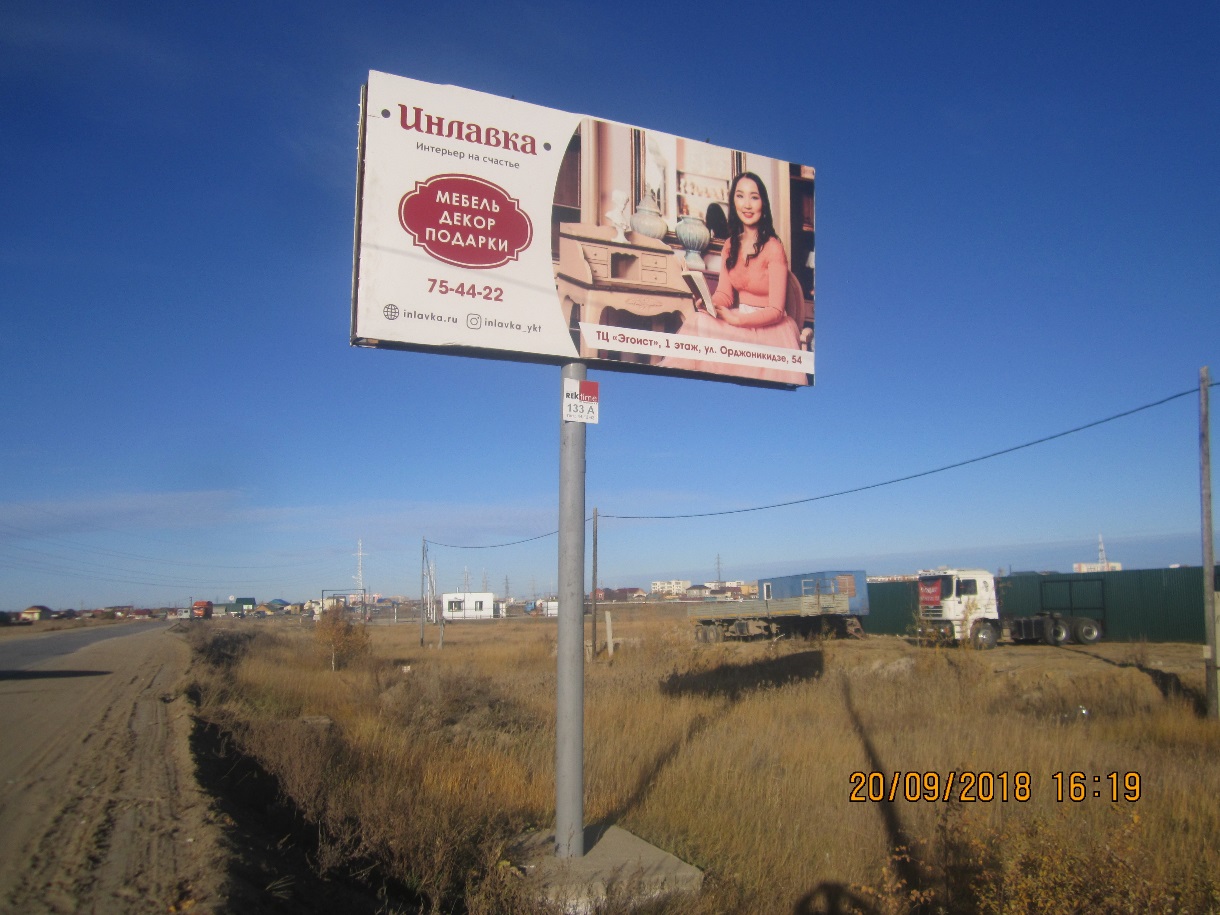 ЛОТ №41ЛОТ №41Тип конструкции: Билбордул. Покровский тракт, напротив магазина «Устенька»СИТУАЦИОННЫЙ ПЛАНКоординаты: х:873565,33, у:534209,28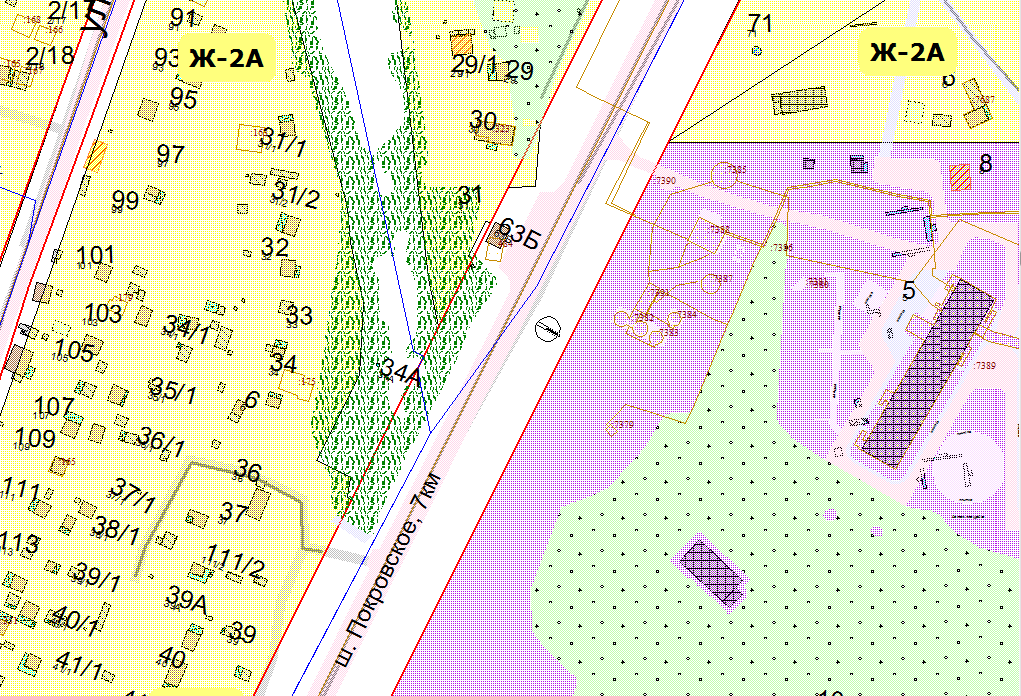 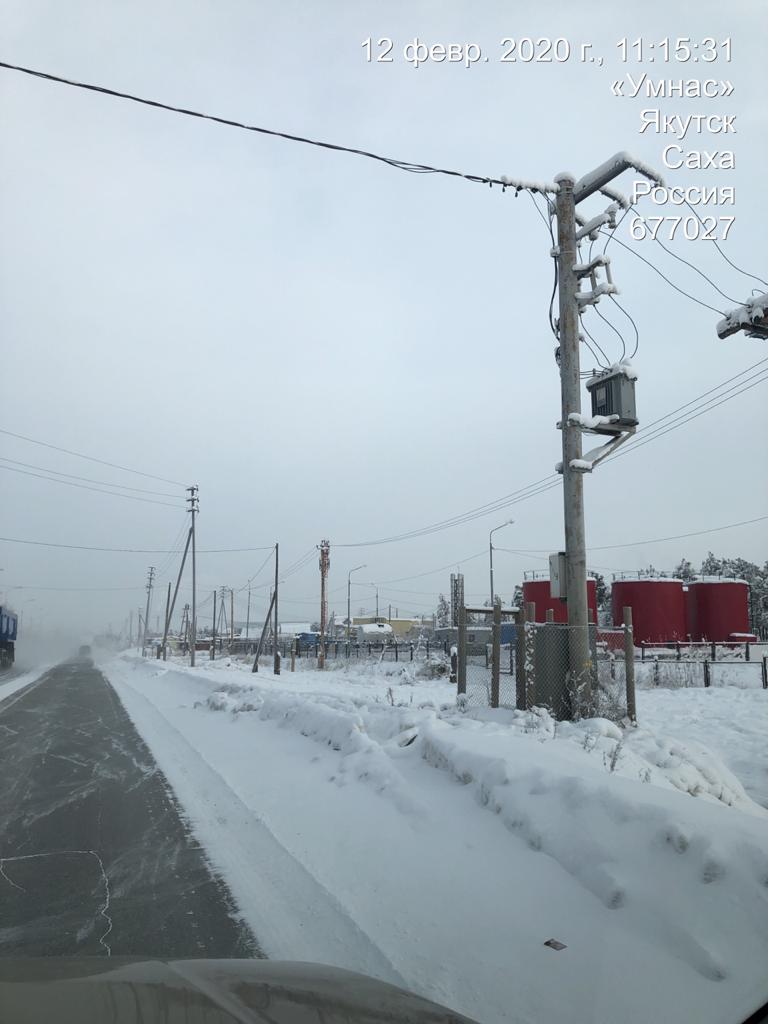 ЛОТ №42ЛОТ №42Тип конструкции: Билбордул. Покровский тракт, до 9 км., от городаСИТУАЦИОННЫЙ ПЛАНКоординаты: х:873373,29, у:534080,01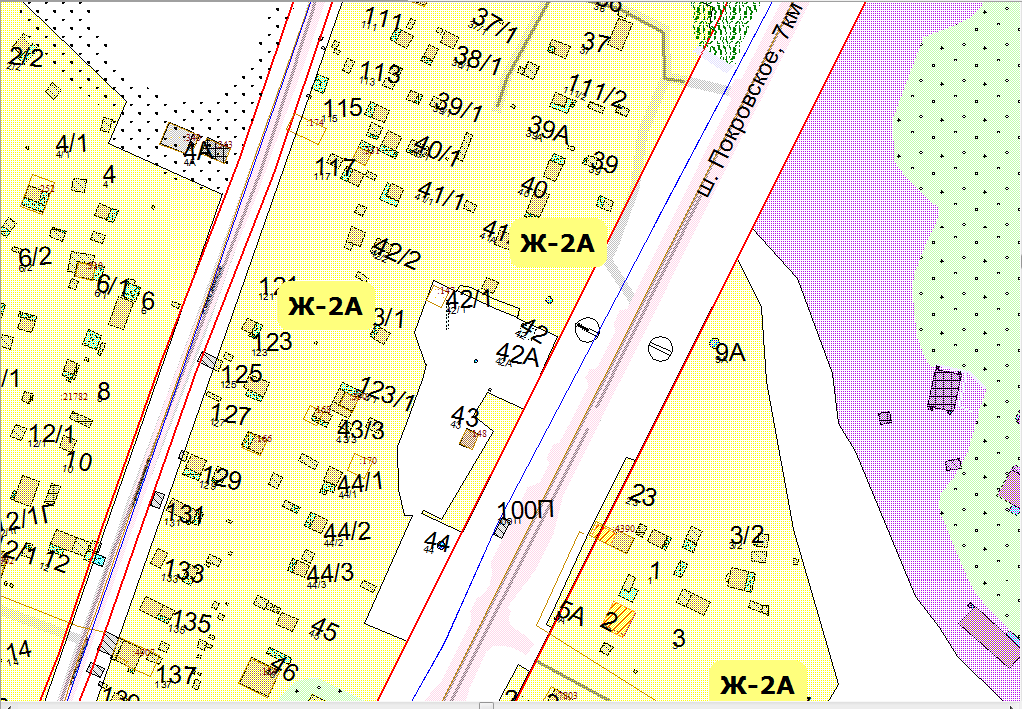 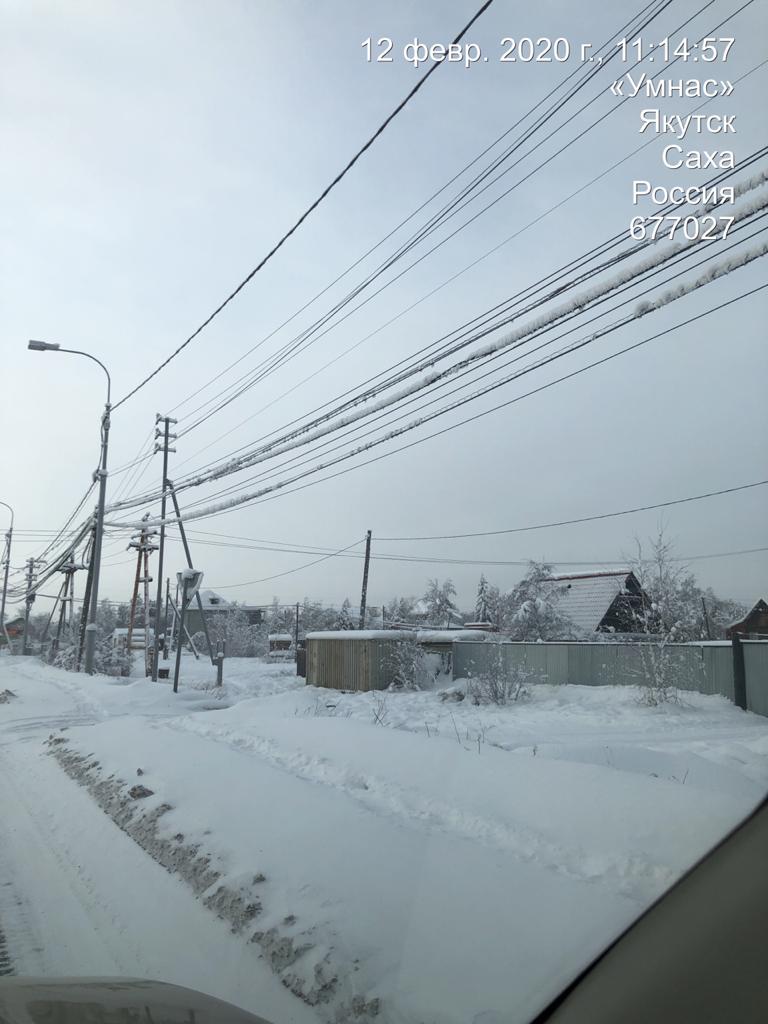 ЛОТ №43ЛОТ №43Тип конструкции: Билбордул. Покровский тракт, 25 км. (заезд с. Табага)СИТУАЦИОННЫЙ ПЛАНКоординаты: х:860936,86, у:527527,99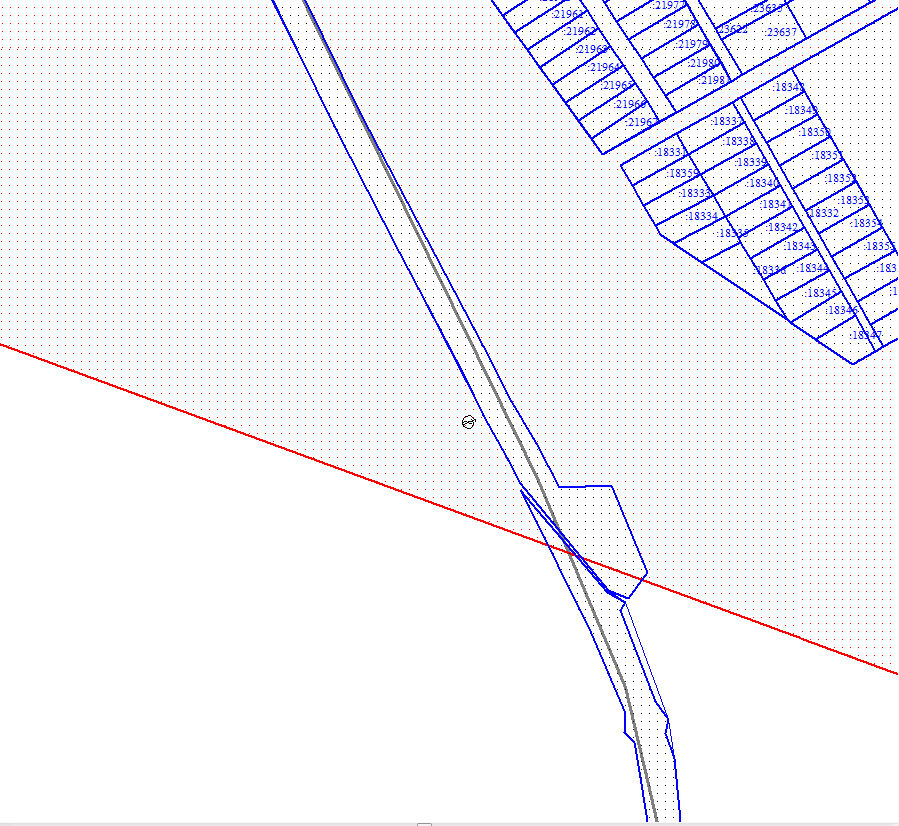 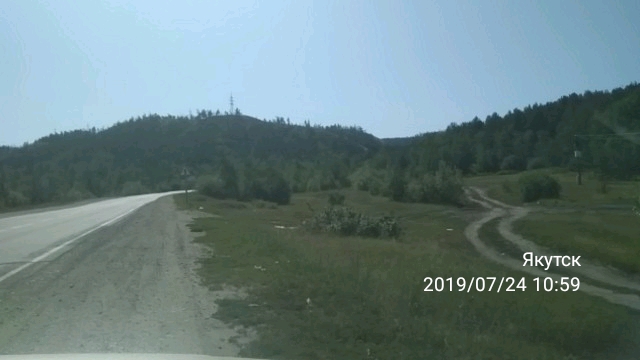 ЛОТ №44ЛОТ №44Тип конструкции: Билбордул. Покровский тракт, 9 км.,после остановки от города (через дорогу)СИТУАЦИОННЫЙ ПЛАНКоординаты: х:872963,20, у:533913,57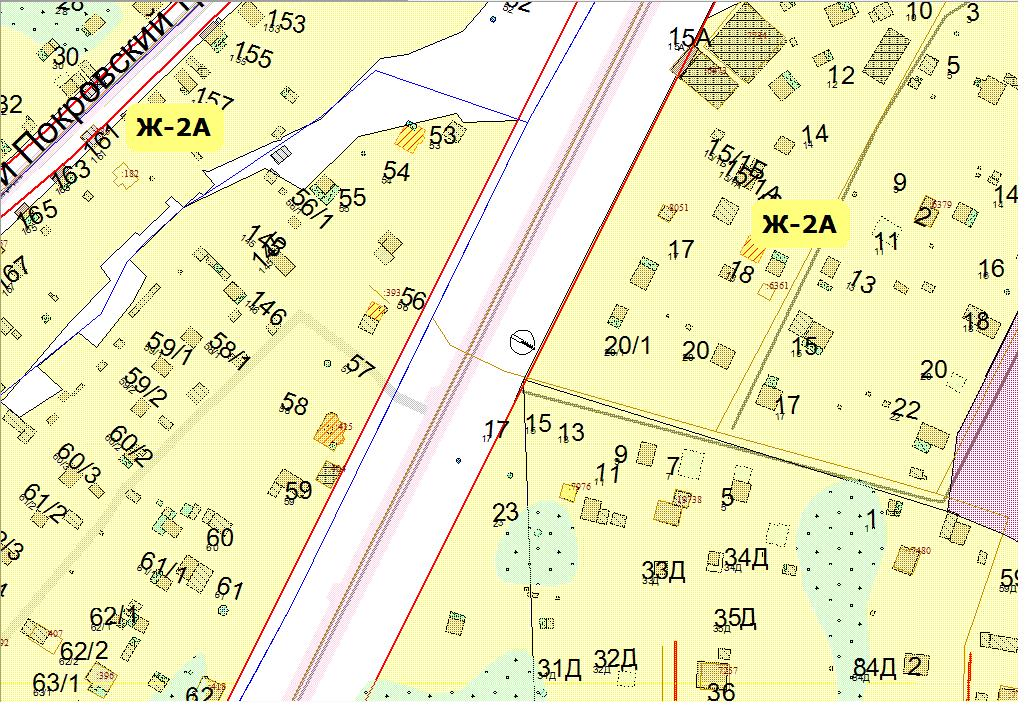 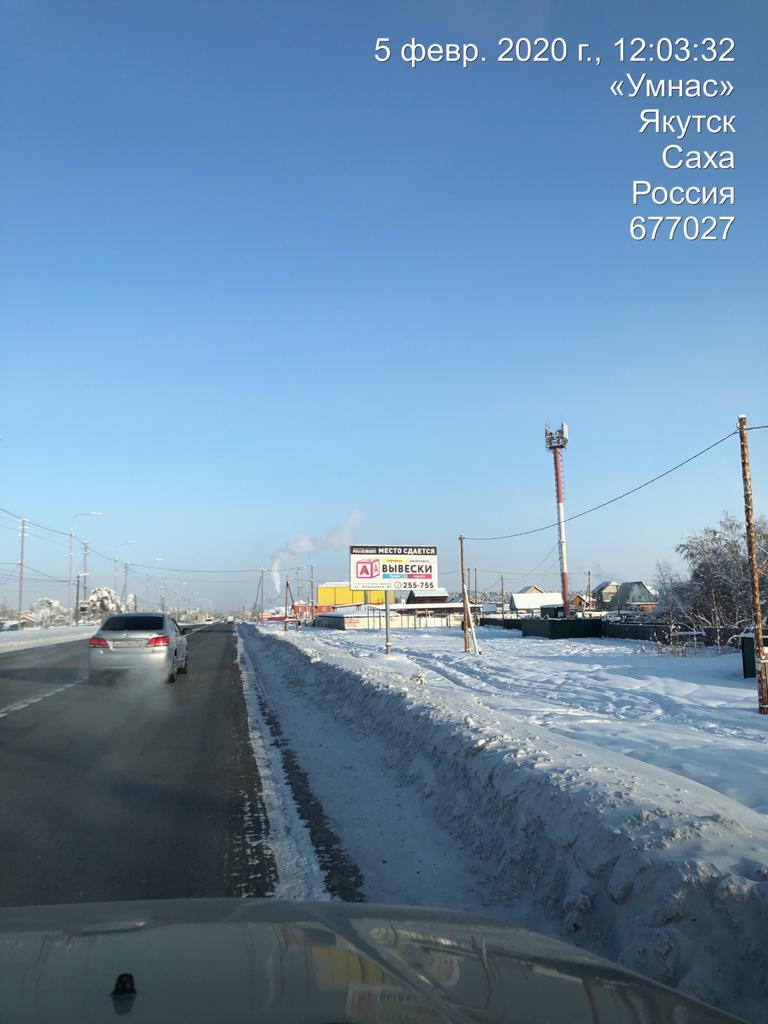 ЛОТ №45ЛОТ №45Тип конструкции: Билбордул. Покровский тракт, заезд на СОТ «Терра»СИТУАЦИОННЫЙ ПЛАНКоординаты: х:872429,86, у:533640,99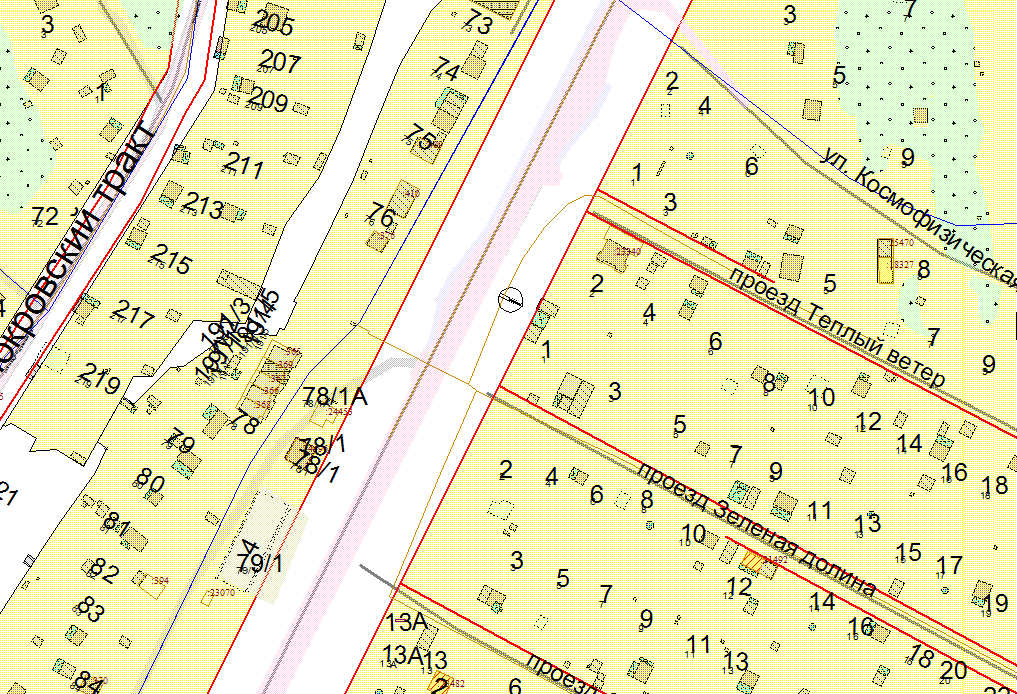 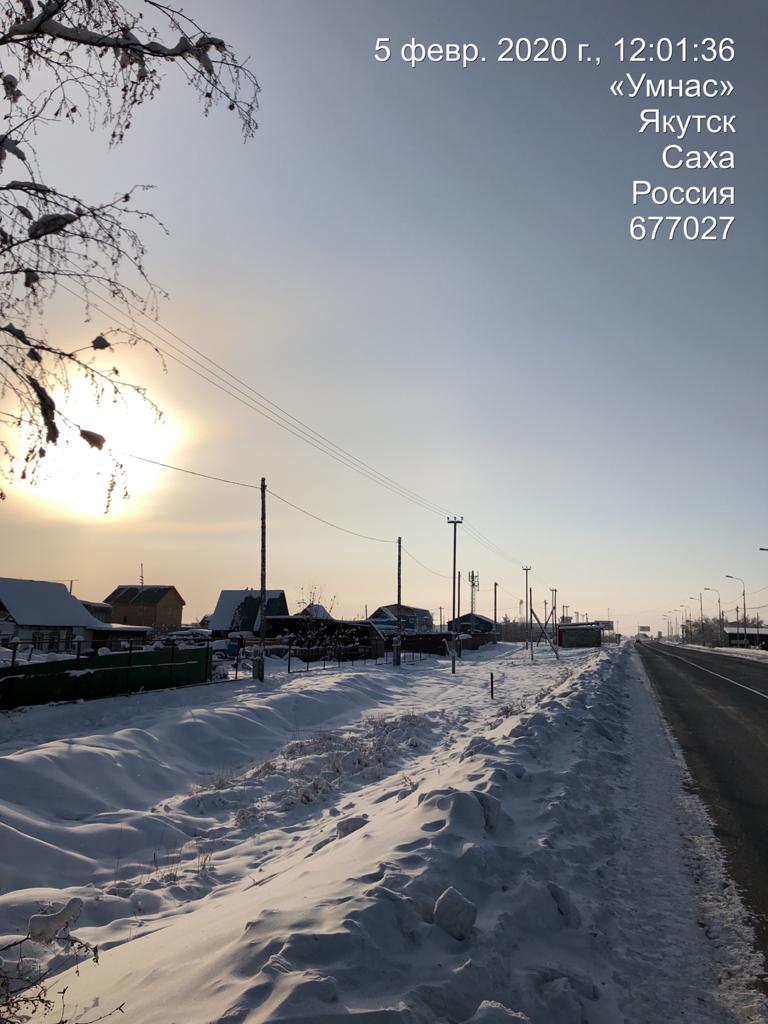 ЛОТ №46ЛОТ №46Тип конструкции: Билбордул. Хатынг-Юряхское шоссе, 22(ДСК Рассвет 7)СИТУАЦИОННЫЙ ПЛАНКоординаты: х:882887,30, у:534338,10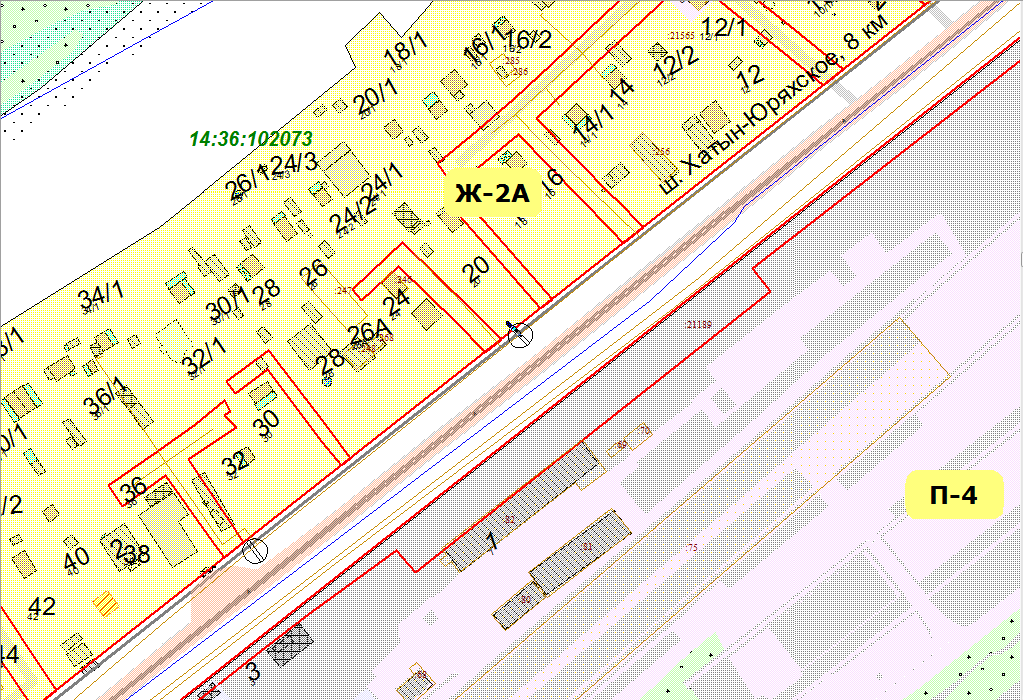 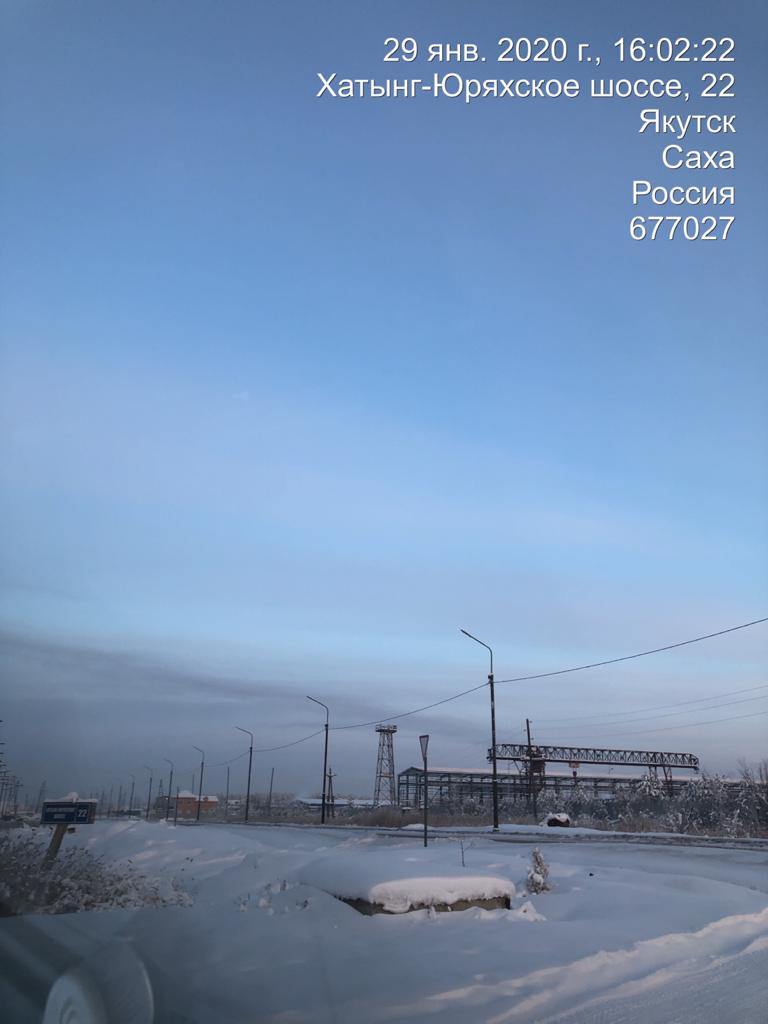 ЛОТ №47ЛОТ №47Тип конструкции: Билбордул. Хатынг-Юряхское шоссе, 9 км.,(возле СПЦ «Аква-Центр»)СИТУАЦИОННЫЙ ПЛАНКоординаты: х:882797,66, у:534232,16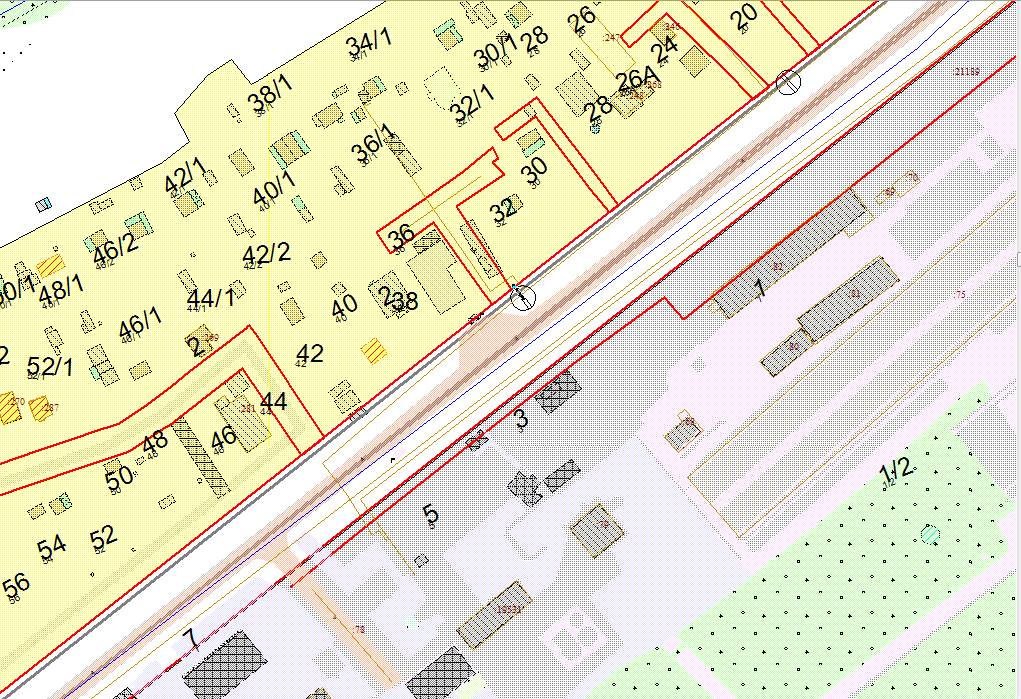 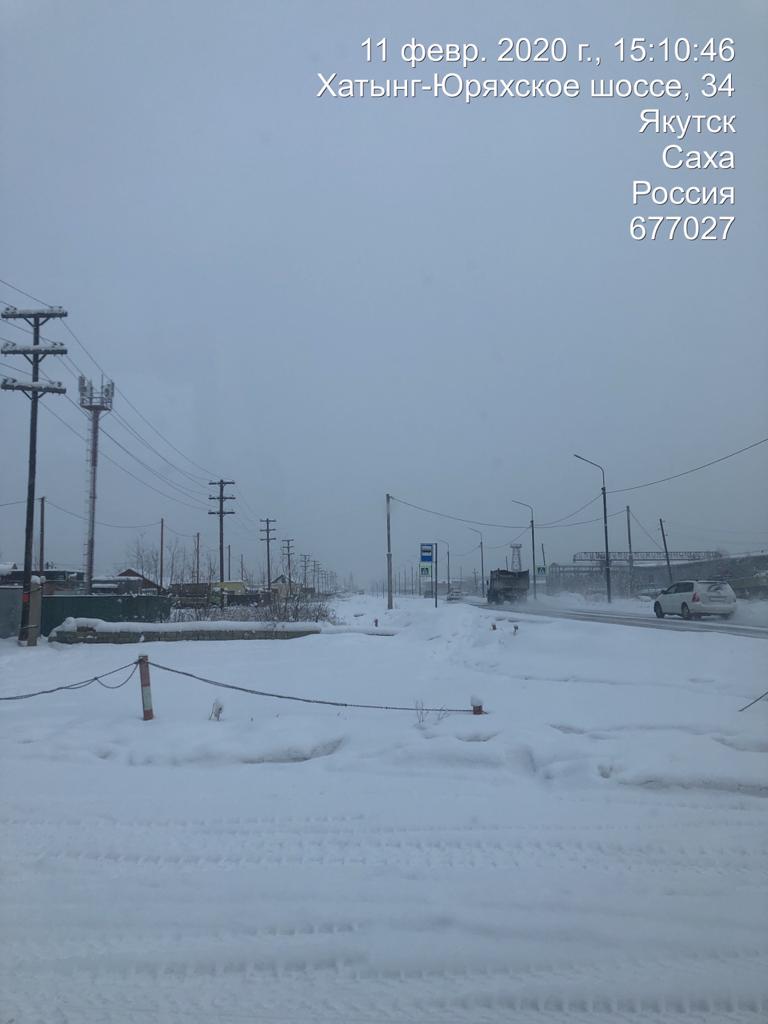 ЛОТ №48ЛОТ №48Тип конструкции: Билбордул. Хатынг-Юряхское шоссе, 5 км., 11СИТУАЦИОННЫЙ ПЛАНКоординаты: х:884726,89, у:536854,84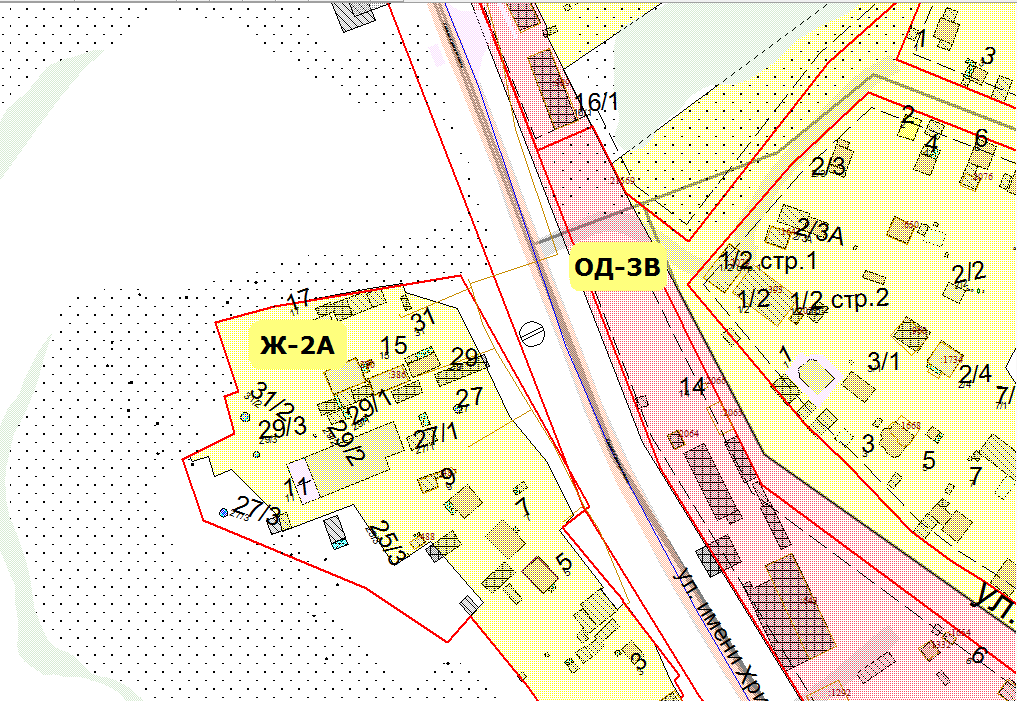 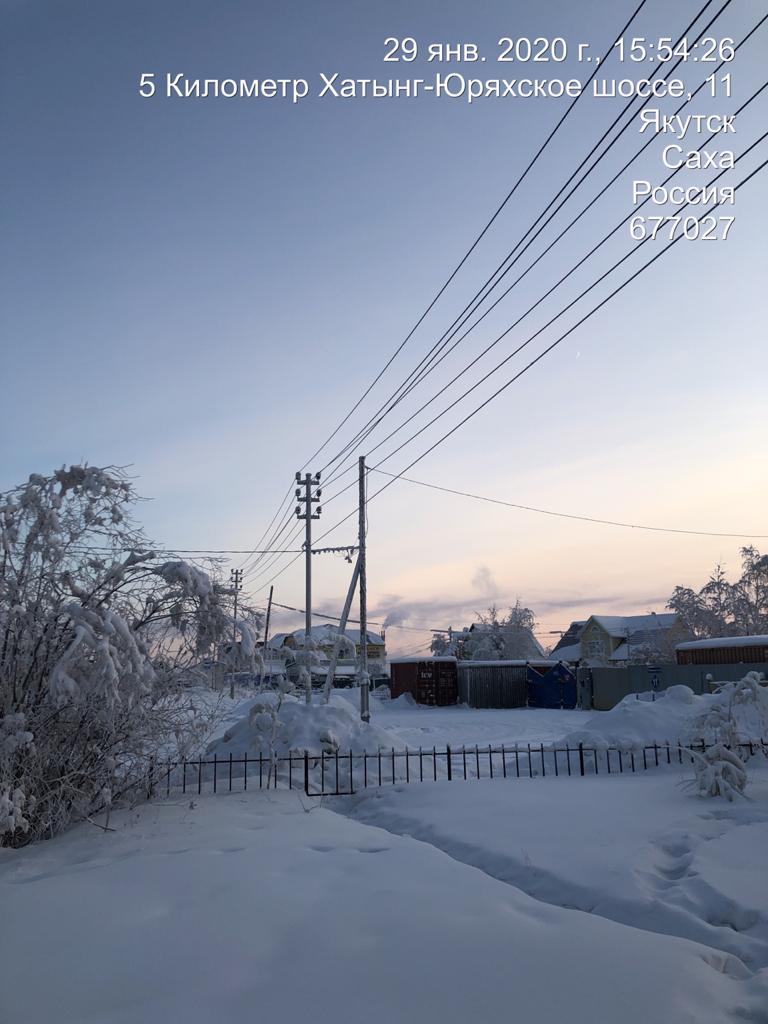 ЛОТ №49ЛОТ №49Тип конструкции: Билбордмкр. Кангалассы, ул. Пионерская, 3СИТУАЦИОННЫЙ ПЛАНКоординаты: х:916048,97, у:549842,13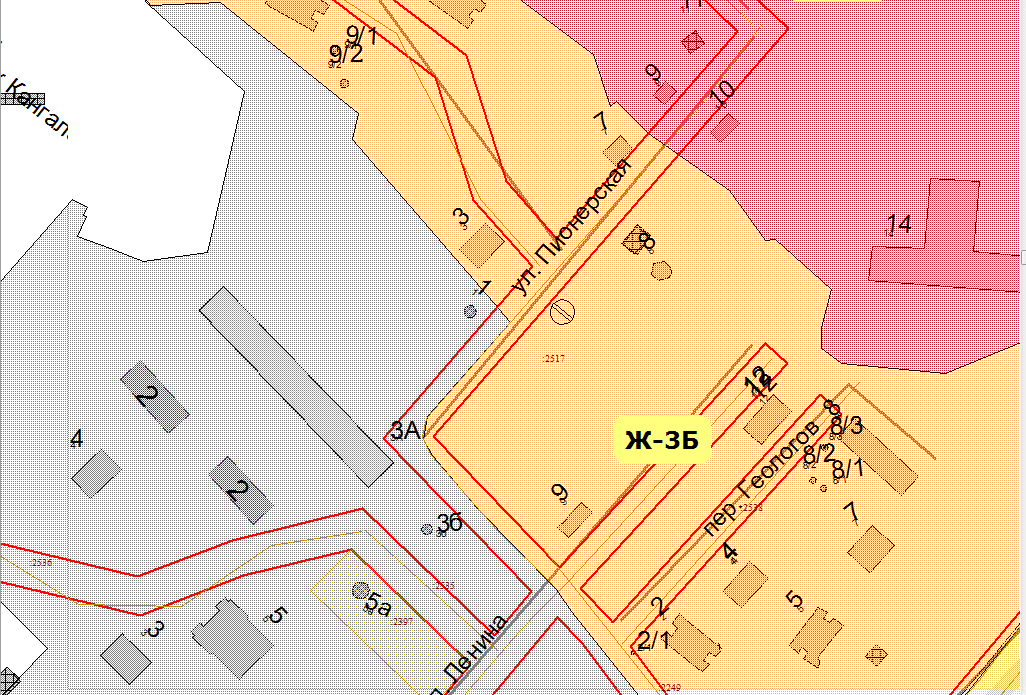 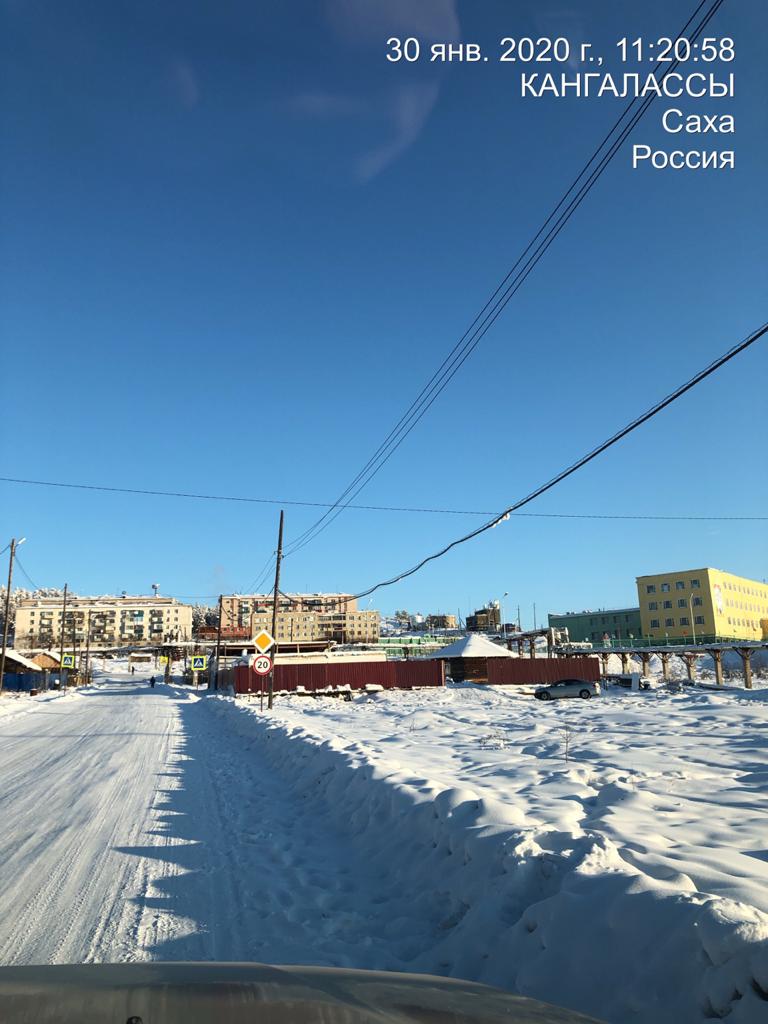 ЛОТ №50ЛОТ №50Тип конструкции: Билбордс. Маган (возле здания управления аэропорта «Маган») СИТУАЦИОННЫЙ ПЛАНКоординаты: х:889018,13, у:527511,35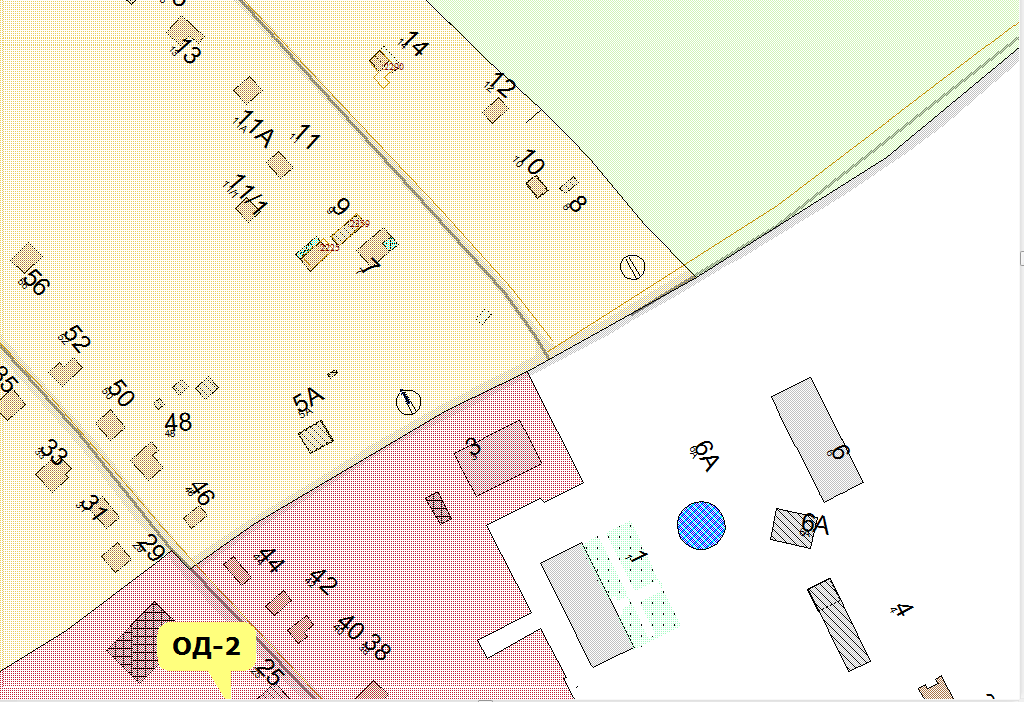 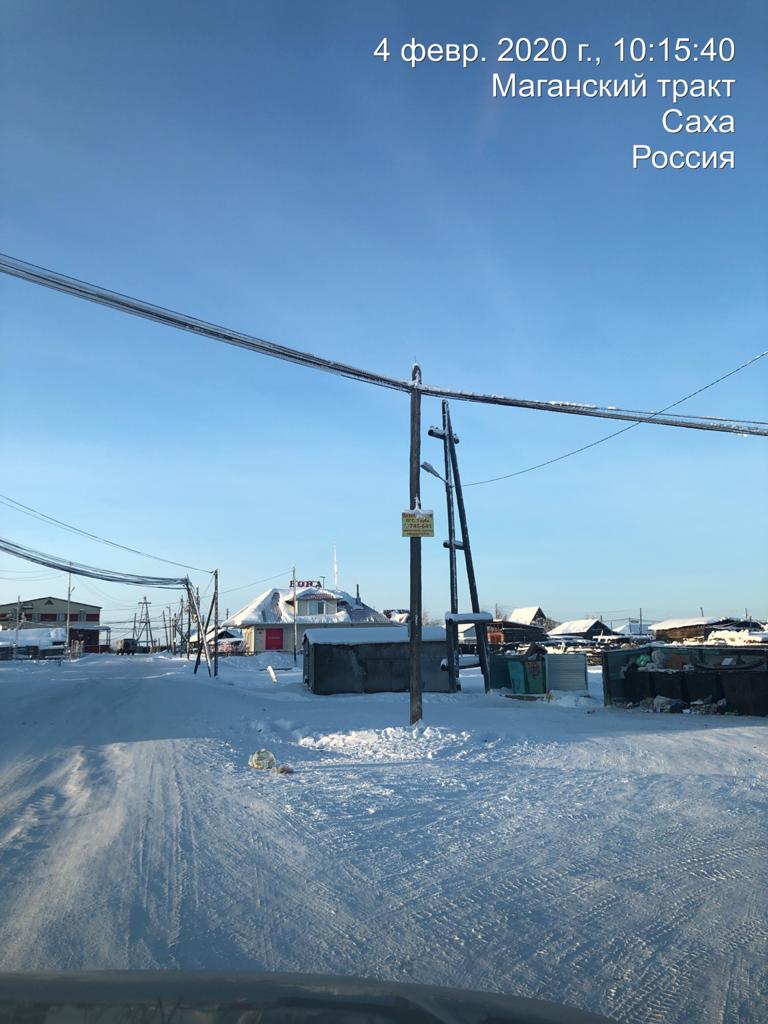 ЛОТ №51ЛОТ №51Тип конструкции: Билбордс. Маган, Маганский тракт, 14 км.СИТУАЦИОННЫЙ ПЛАНКоординаты: х:889072,73, у:527601,39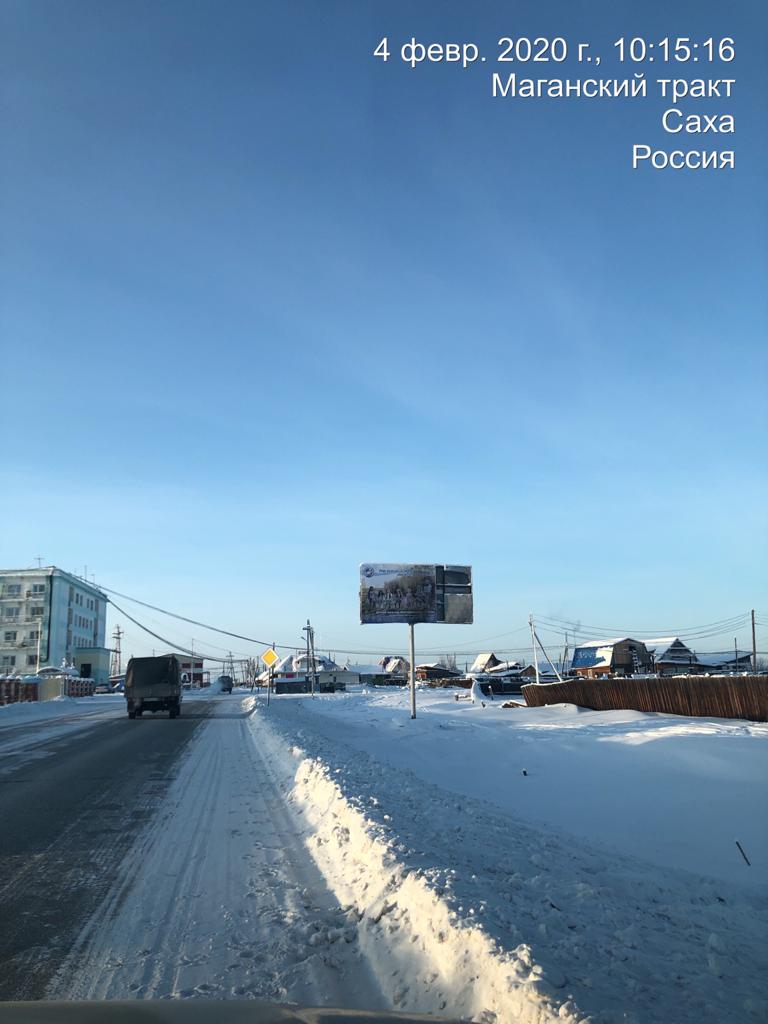 ЛОТ №52ЛОТ №52Тип конструкции: Билбордс. Маган, ул. Алымова, 29СИТУАЦИОННЫЙ ПЛАНКоординаты: х:888068,80, у:526919,34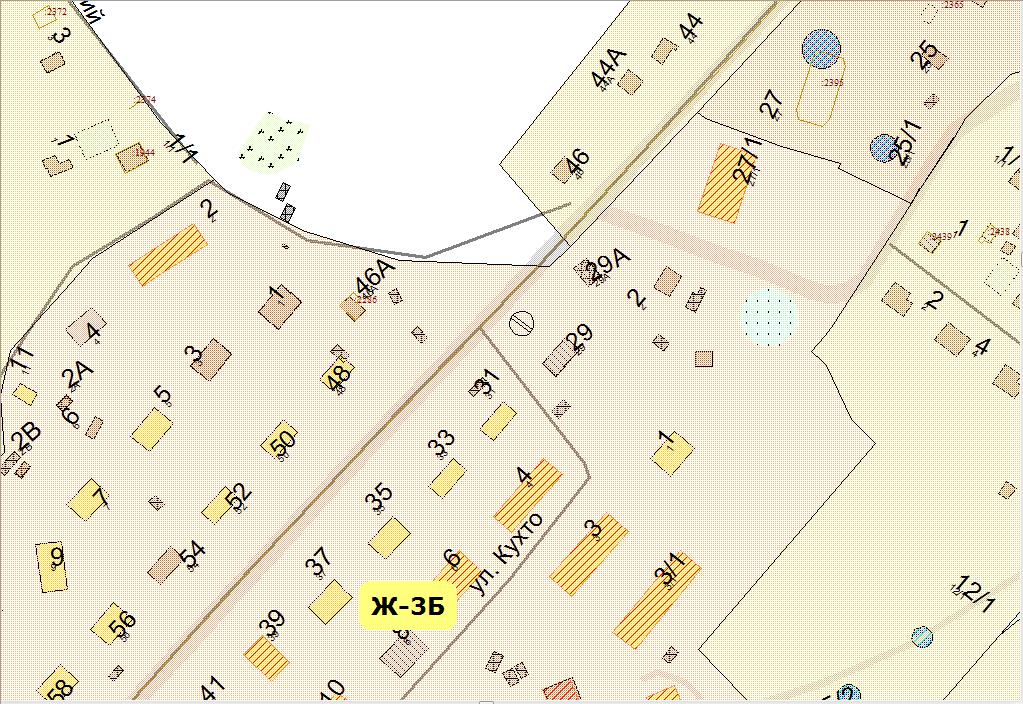 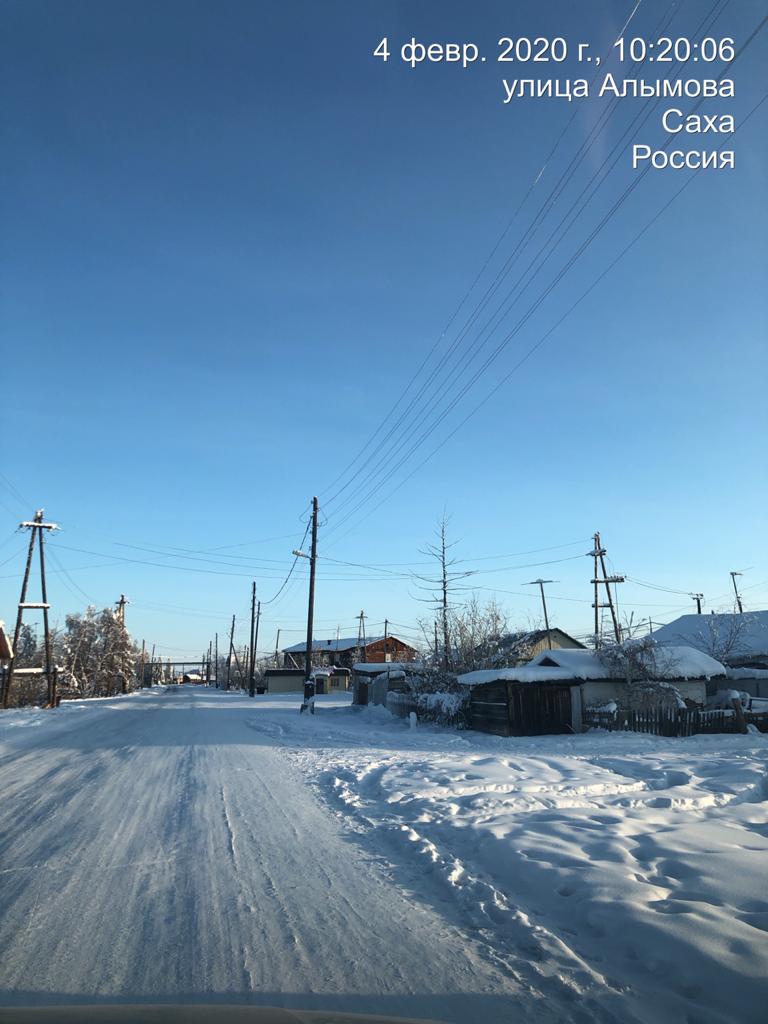 ЛОТ №53ЛОТ №53Тип конструкции: Билбордс. Пригородный, Покровский тракт, 4 км., 15СИТУАЦИОННЫЙ ПЛАНКоординаты: х:876488,11, у:536855,26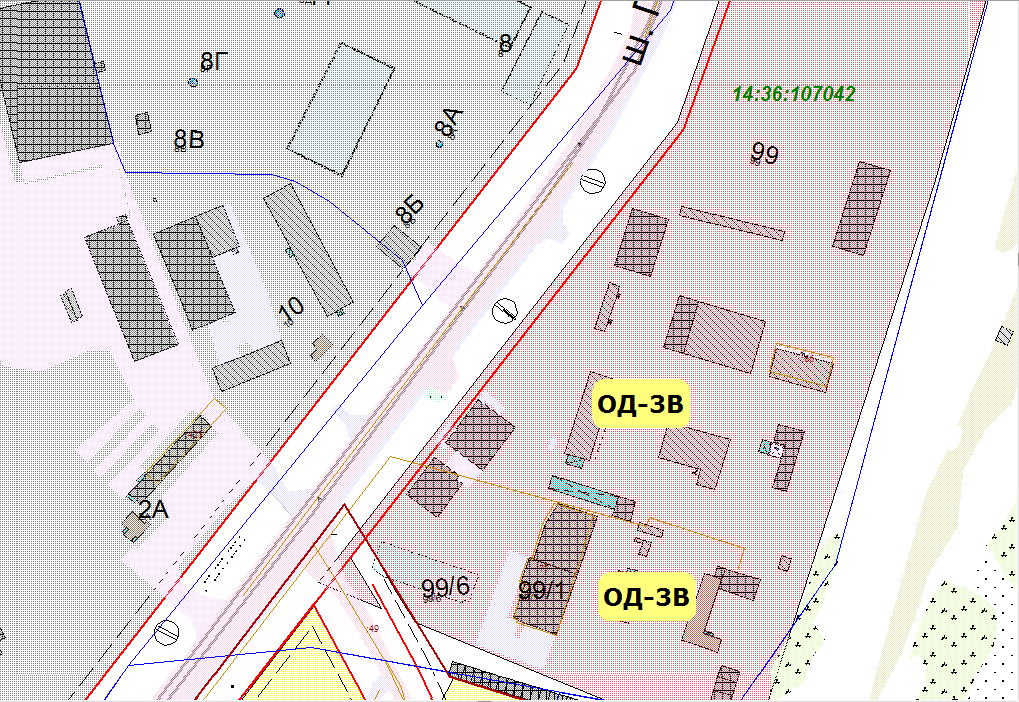 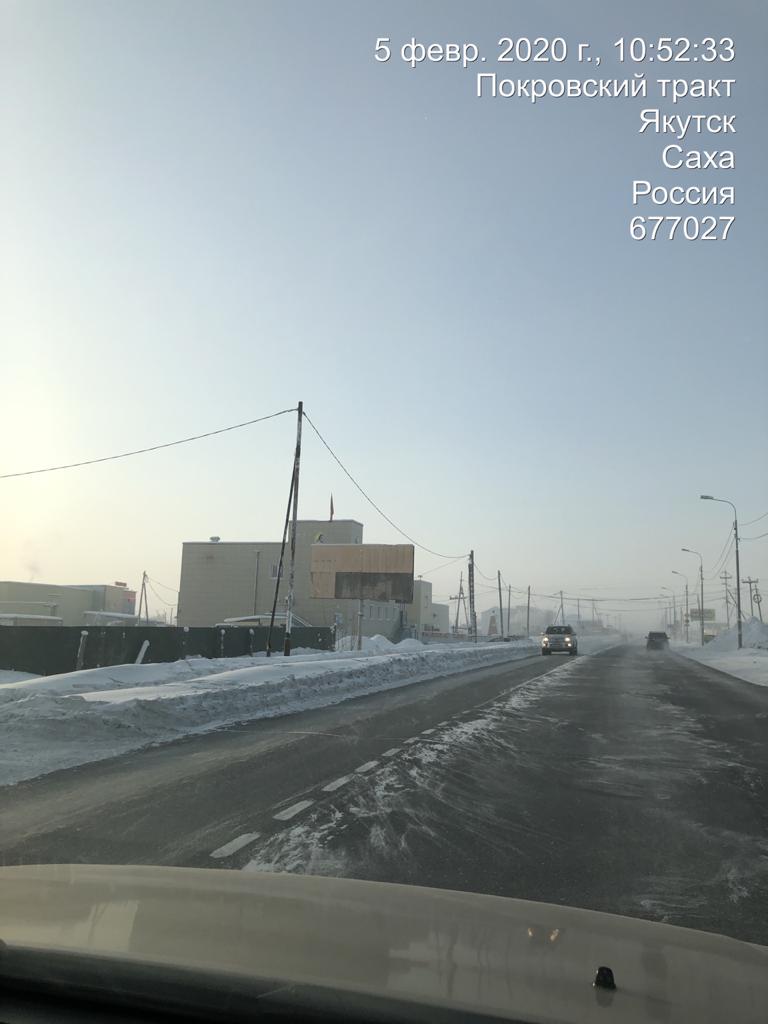 ЛОТ №54ЛОТ №54Тип конструкции: Билбордс. Пригородный,Покровский тракт, 6 км., 8СИТУАЦИОННЫЙ ПЛАНКоординаты: х:874967,55, у:535661,06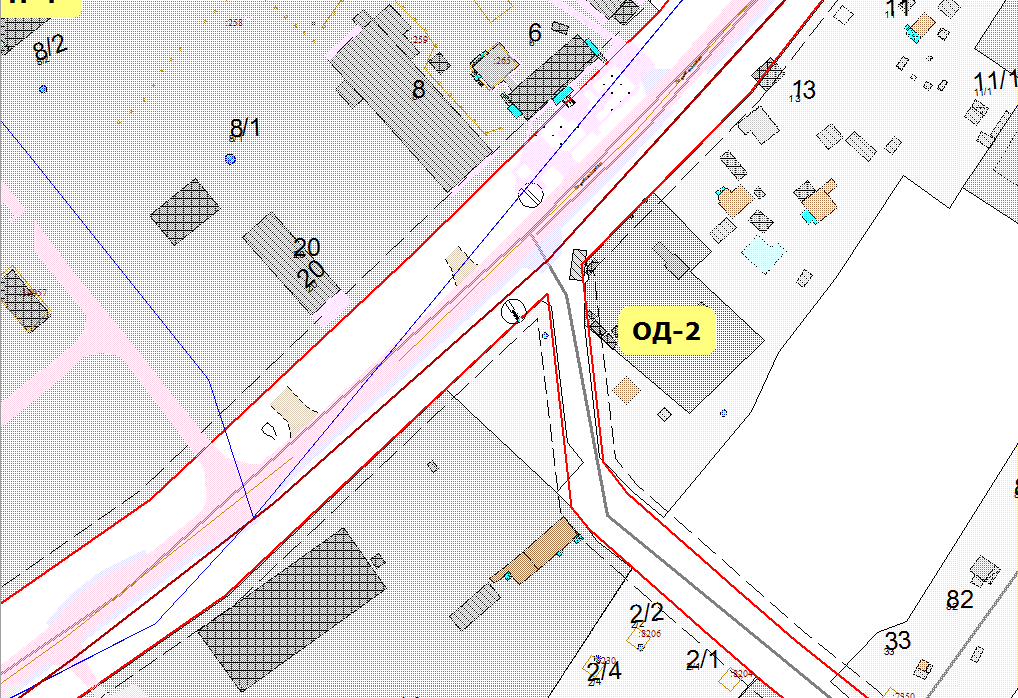 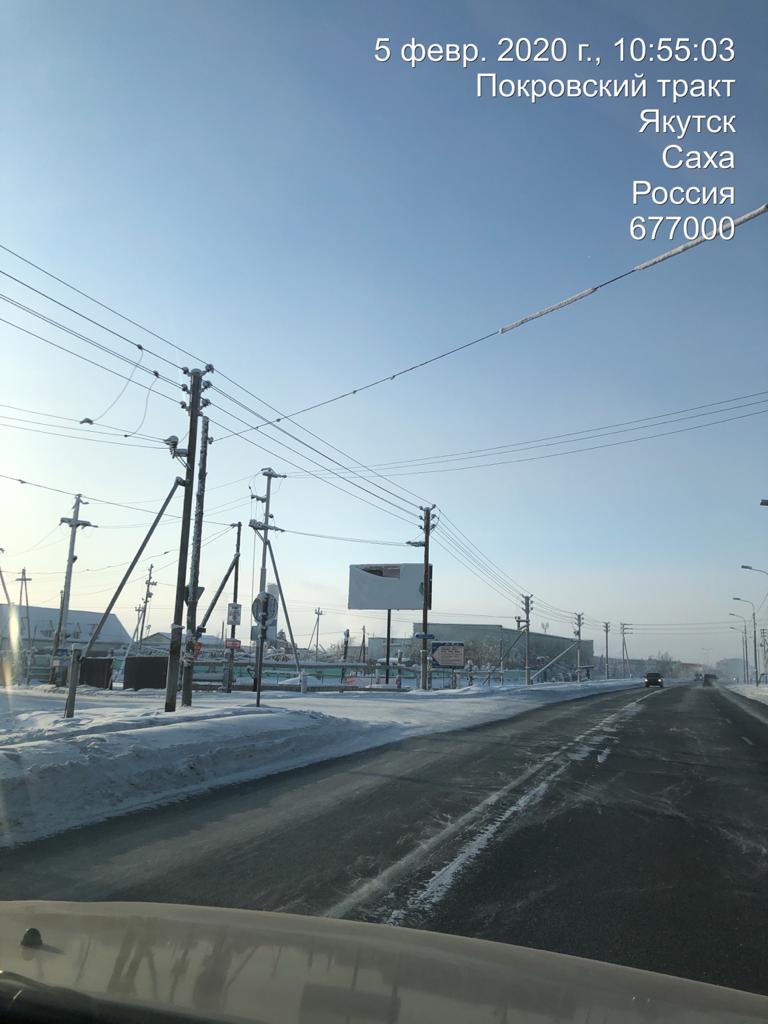 ЛОТ №55ЛОТ №55Тип конструкции: Билбордс. Табага, развилка между с. «Новая» и Старая «Табага»СИТУАЦИОННЫЙ ПЛАНКоординаты: х:859996,88, у:530746,64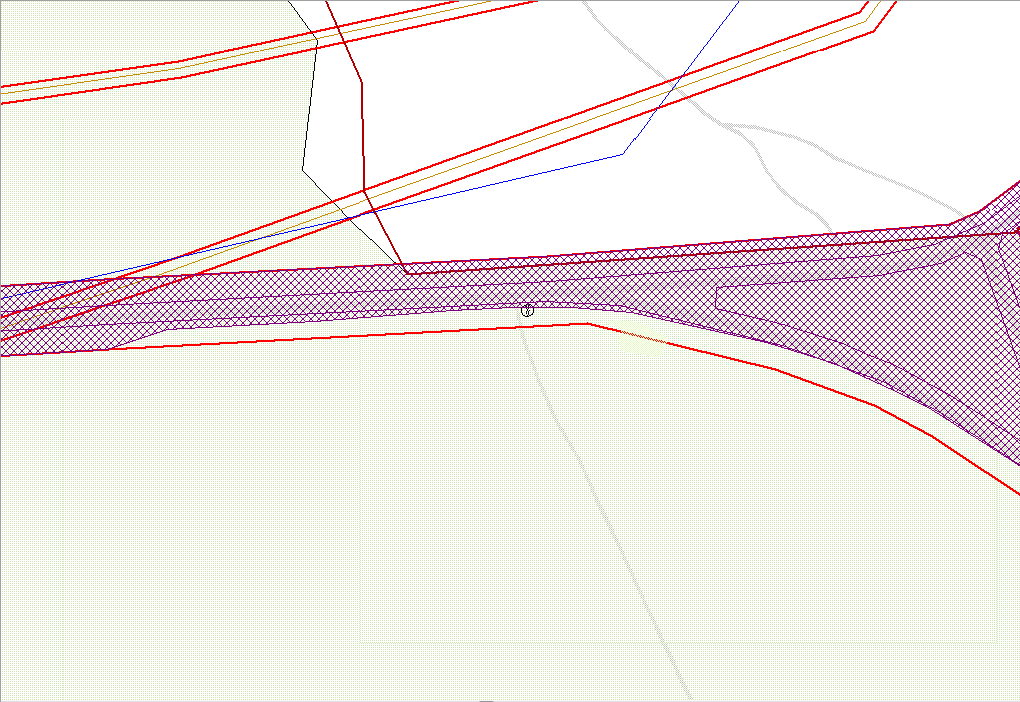 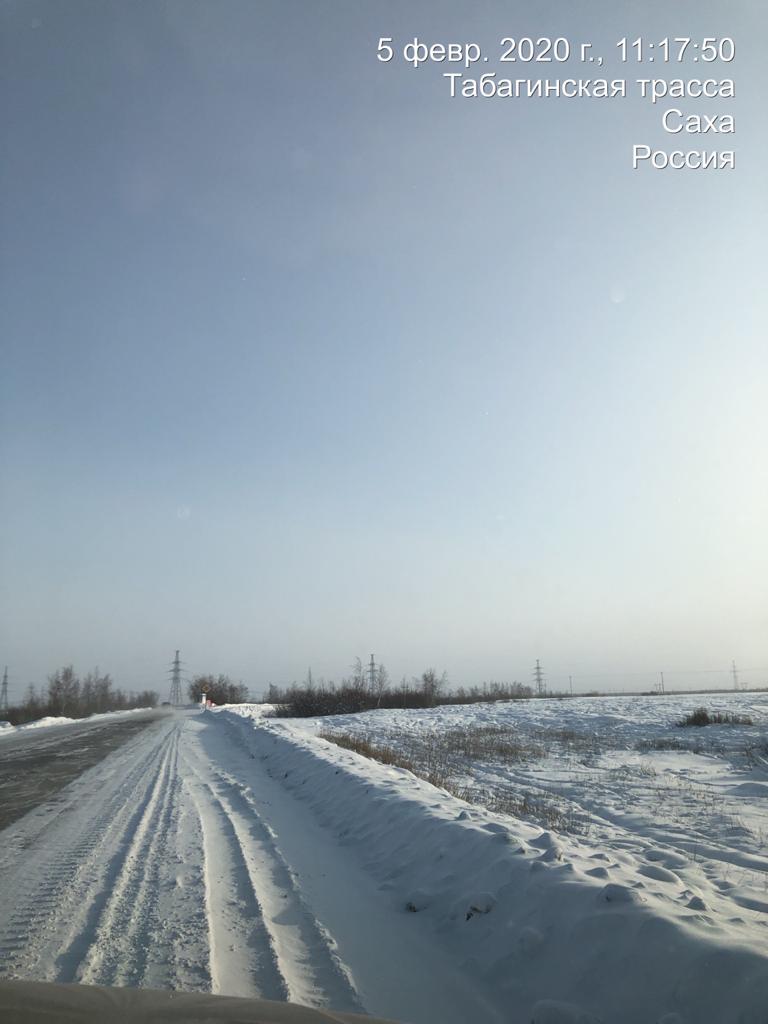 ЛОТ №56ЛОТ №56Тип конструкции: Билбордс. Табага, ул. Комсомольская, 20/2СИТУАЦИОННЫЙ ПЛАНКоординаты: х:860906,29, у:531345,58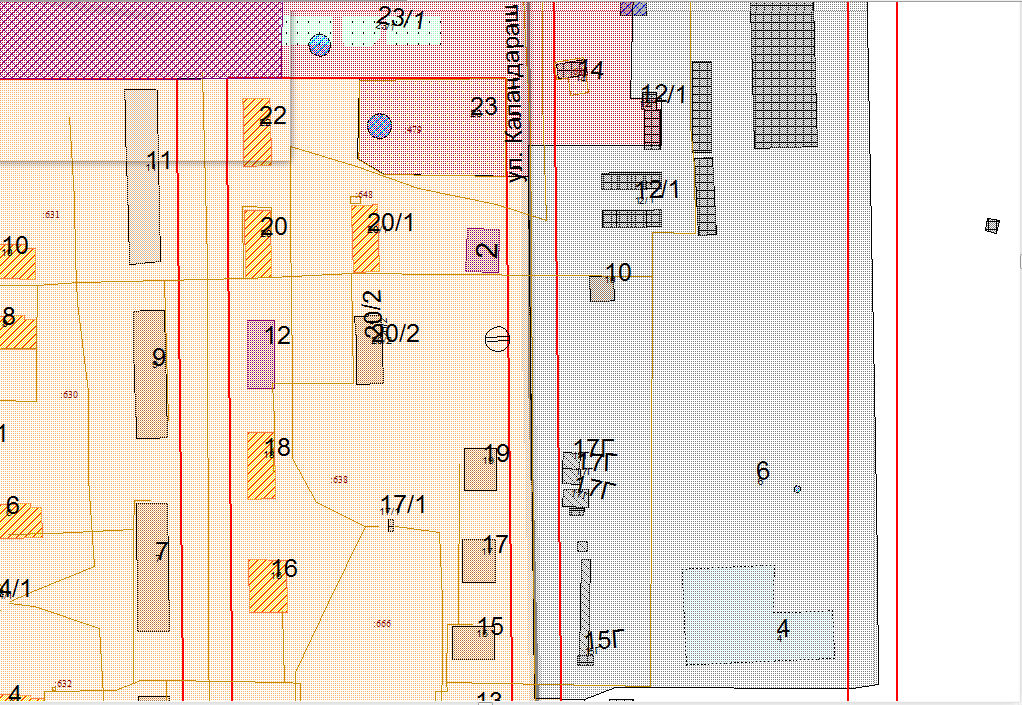 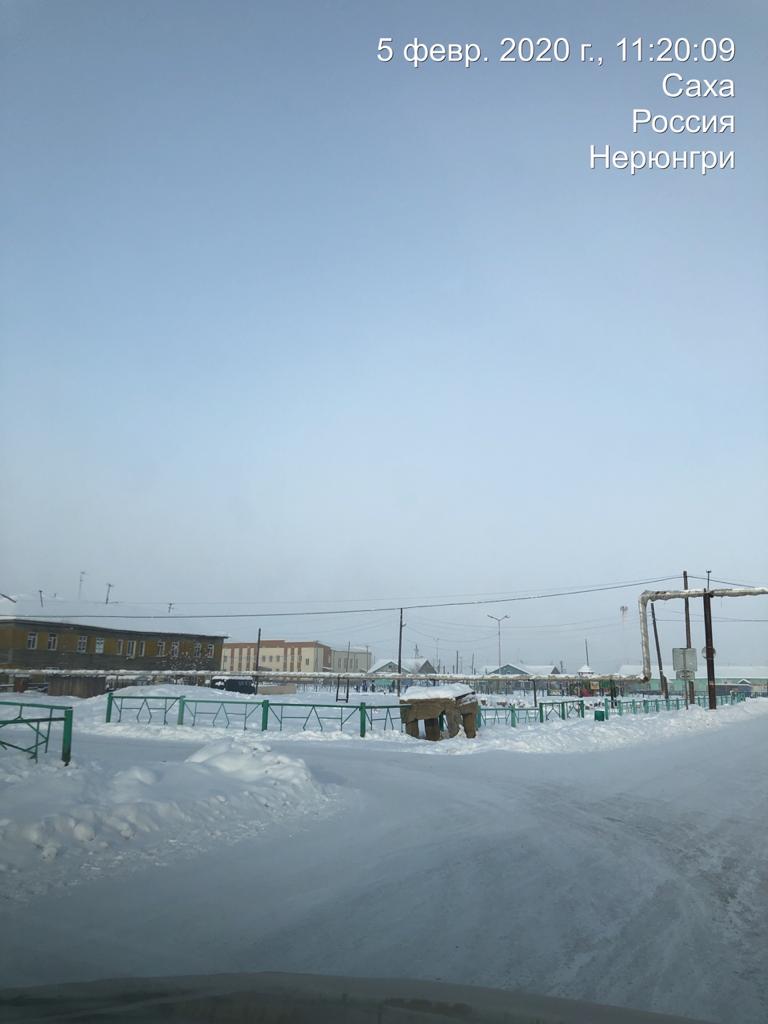 ЛОТ №57ЛОТ №57Тип конструкции: Билбордул. Автодорожная, 43/4 СИТУАЦИОННЫЙ ПЛАНКоординаты: х:875008,80, у:534885,26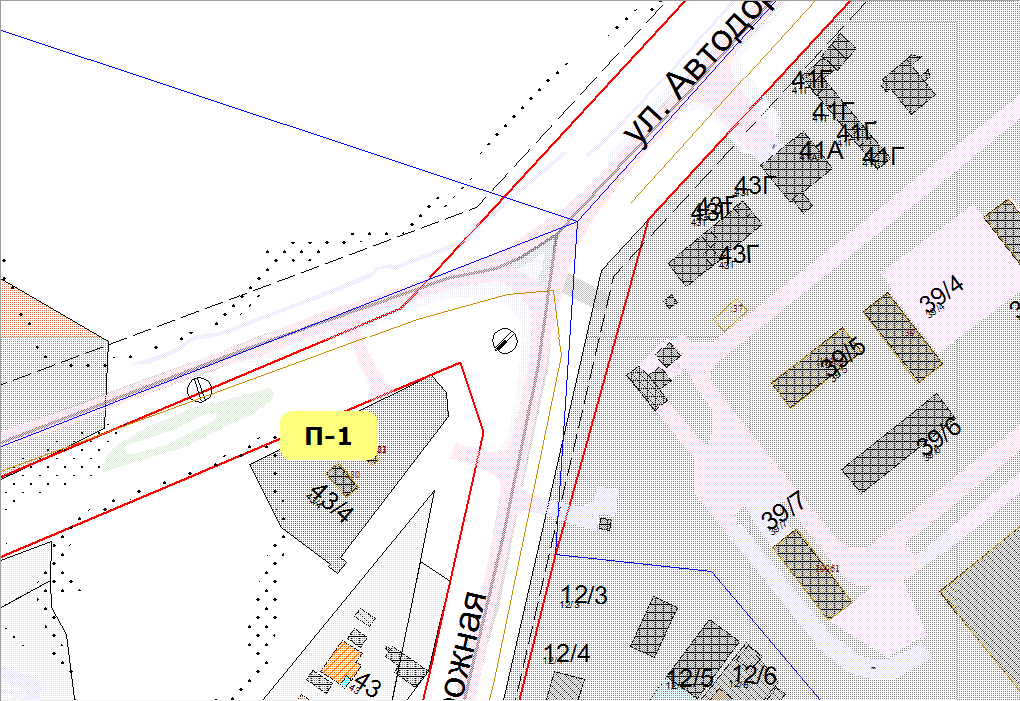 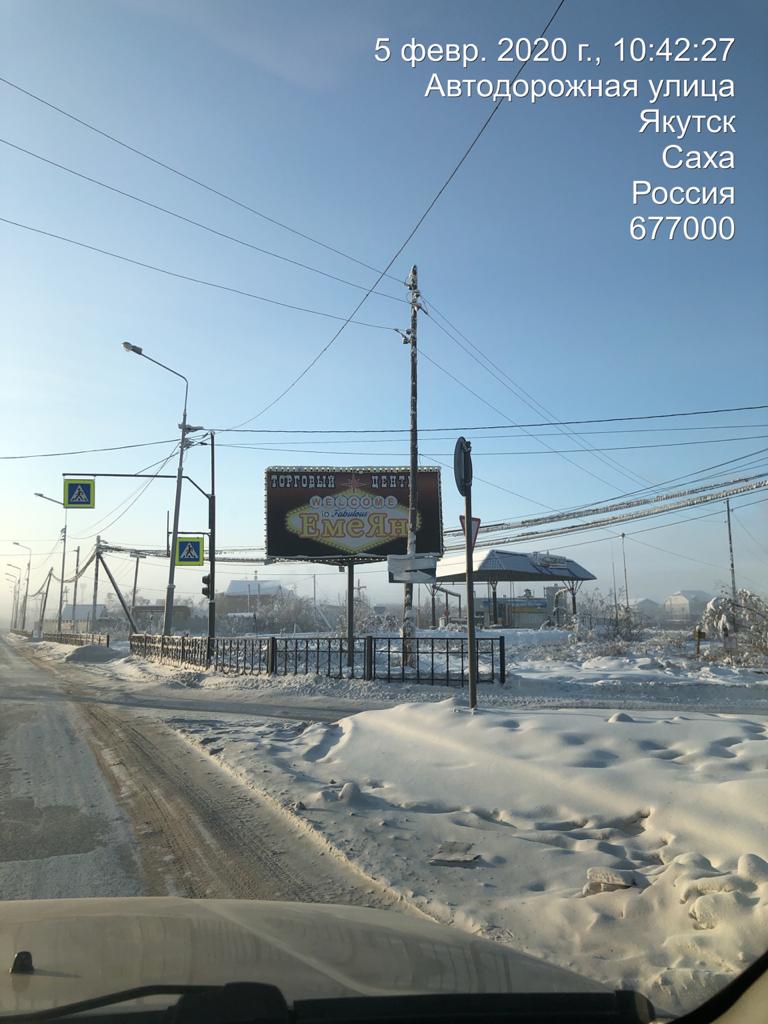 ЛОТ №58ЛОТ №58Тип конструкции: БилбордХатасский наслег, ул. 50 лет Победы – ул. Северная (пересечение)СИТУАЦИОННЫЙ ПЛАНКоординаты: х:868431,64, у:533982,69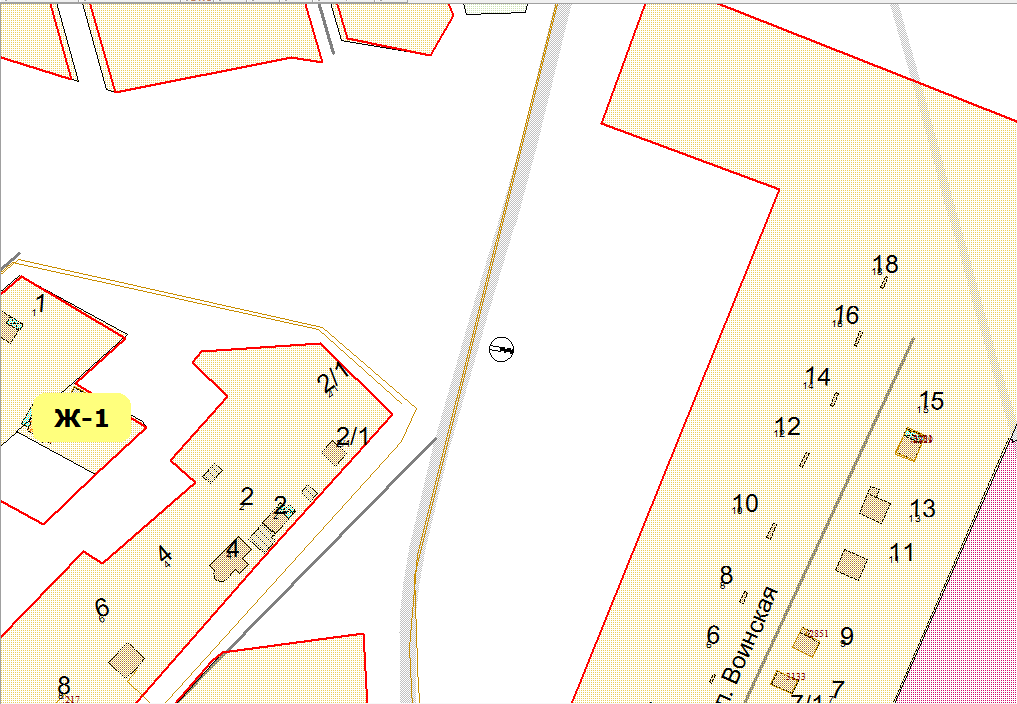 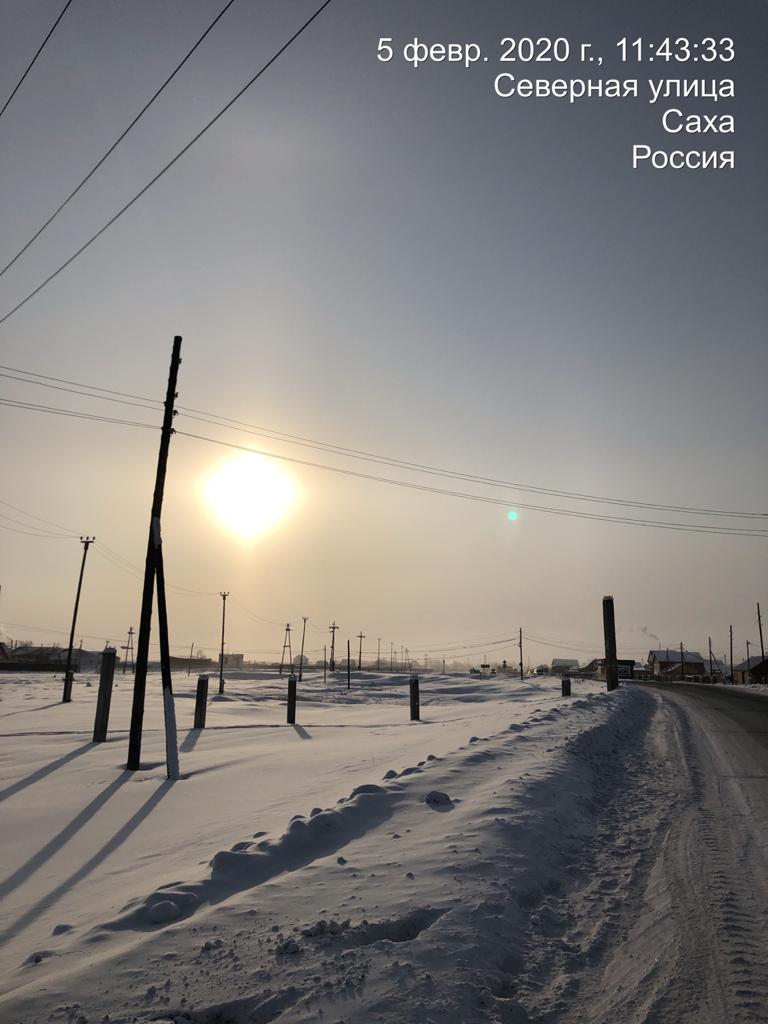 ЛОТ №59ЛОТ №59Тип конструкции: Билбордул. Покровский тракт, 7 км., 2(АЗС через дорогу)СИТУАЦИОННЫЙ ПЛАНКоординаты: х:874511,26, у:534901,40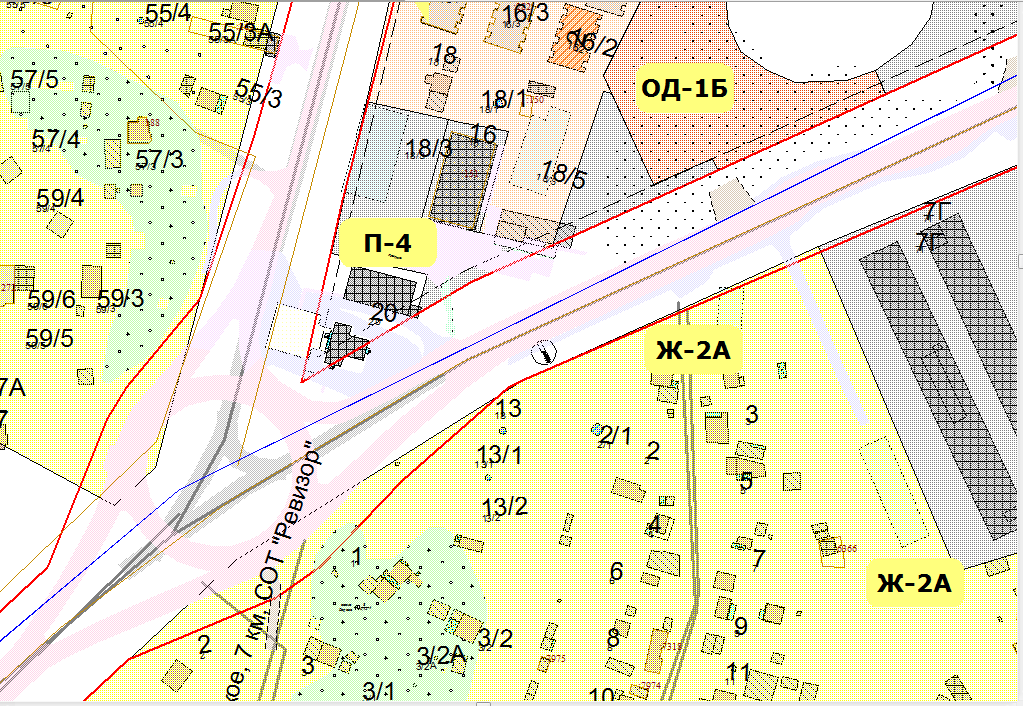 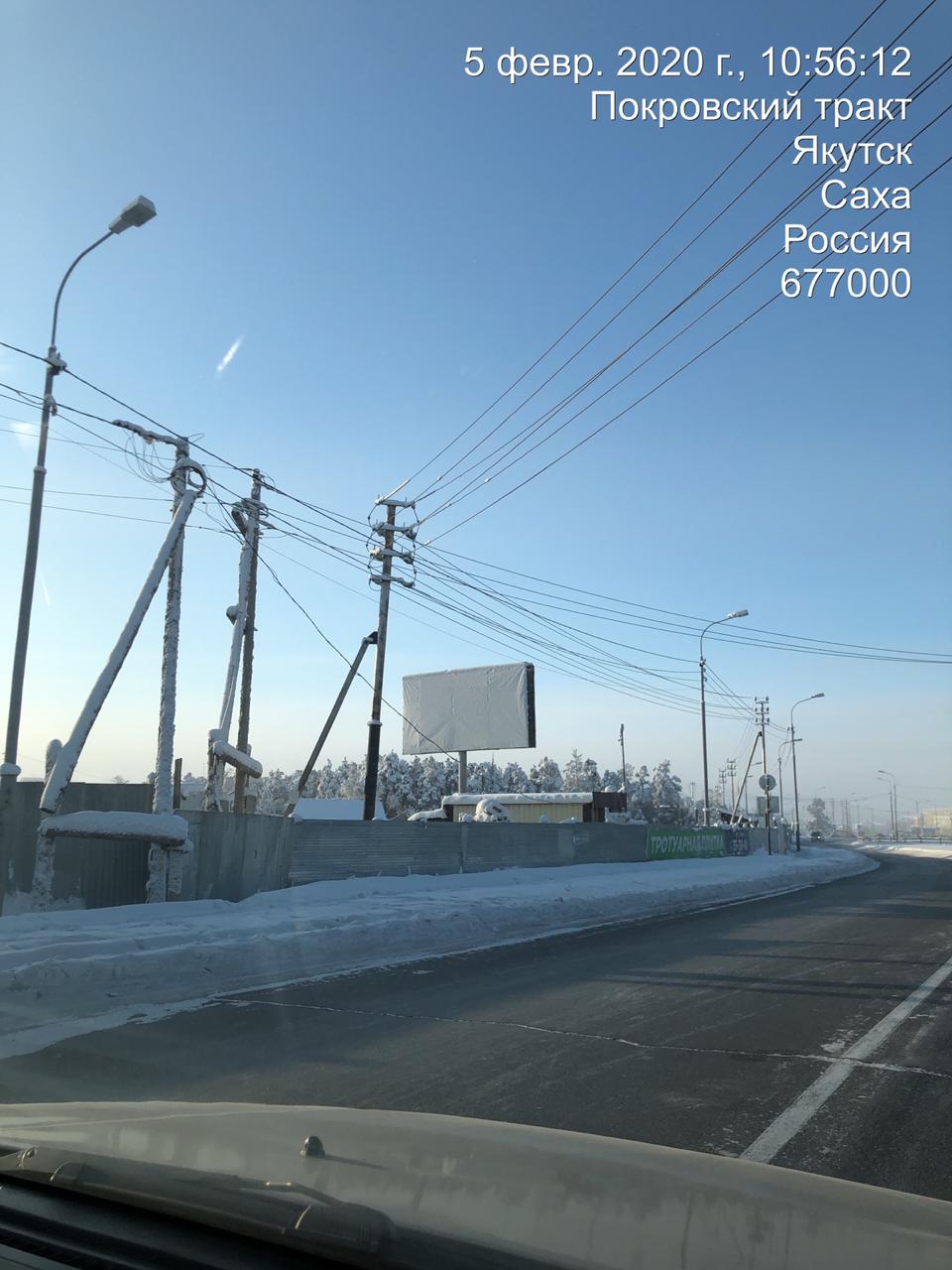 